Во исполнение части 5 статьи 14 Федерального закона от 06.10.2003 года №131-ФЗ «Об общих принципах организации местного самоуправления в Российской Федерации», в соответствии с постановлением Правительства Российской Федерации от 25.12.2015 г. № 1440 «Об утверждении требований к программам комплексного развития транспортной инфраструктуры  поселений, городских округов», приказом Министерства транспорта Российской Федерации от 26.05.2016 г. № 131 «Об утверждении порядка осуществления мониторинга разработки и утверждения программ комплексного развития транспортной инфраструктуры поселений, городских округов» в целях совершенствования, развития и обеспечения бесперебойного функционирования сети автомобильных дорог общего пользования, обеспечивающих создание условий для устойчивого социально-экономического развития городского поселения Приобье:1. Программу комплексного развития транспортной инфраструктуры городское поселение Приобье Октябрьского района Ханты-Мансийского автономного округа-Югры на 2017-2021 годы и на период до 2025 года, утвержденную постановлением администрации городского поселения Приобье от 28.02.2017 г. №73, изложить в новой редакции согласно Приложению.2. Постановление администрации городского поселения Приобье от 08.10.2020 № 481 «О внесении изменений в постановление Администрации городского поселения Приобье от 28 февраля 2017 г. №73 Об утверждении «Программы комплексного развития транспортной инфраструктуры городского поселения Приобье Октябрьского района Ханты-Мансийского автономного округа-Югры на 2017-2021 годы и на период до 2025 года», признать утратившим силу.3. Обнародовать настоящее постановление путем размещения на информационном стенде в здании администрации городского поселения Приобье и в помещении  библиотеки МБУ "КИЦ "КреДо", а также разместить на официальном сайте муниципального образования городское поселение Приобье в информационно-телекоммуникационной сети «Интернет».4. Настоящее постановление вступает в силу со дня его обнародования.5. Контроль за исполнением настоящего постановления возложить на заместителя главы администрации по вопросам строительства, ЖКХ и обеспечению безопасности.Глава городского поселения							Е.Ю. ЕрмаковИсполнитель:									Р.А. КопосовСогласовано:Заместитель главы администрациипо вопросам строительства, ЖКХ и обеспечению безопасности		С.Б. СмирновНачальник отдела правового обеспечения					О.А. ИвановаПАСПОРТ ПРОГРАММЫХАРАКТЕРИСТИКА СУЩЕСТВУЮЩЕГО СОСТОЯНИЯ ТРАНСПОРТНОЙ ИНФРАСТРУКТУРЫАнализ положения Ханты-Мансийского автономного округа – Югра в структуре пространственной организации Российской Федерации, анализ положения городского поселения Приобье в структуре пространственной организации субъектов Российской ФедерацииГородское поселение Приобье - посёлок городского типа в Октябрьском районе Ханты-Мансийского автономного округа России. Территориально Приобье расположено в центральной части Октябрьского района, на левом берегу реки Обь, в 300 км. от г. Ханты-Мансийск. В соответствии с Федеральным законом «Об общих принципах организации местного самоуправления в Российской Федерации» и законом Ханты-Мансийского автономного округа – Югры «О статусе и границах муниципальных образований Ханты-Мансийского автономного округа – Югры» пгт. Приобье наделен статусом муниципального образования городское поселение. Общая площадь территории муниципального образования 92,6 км2. 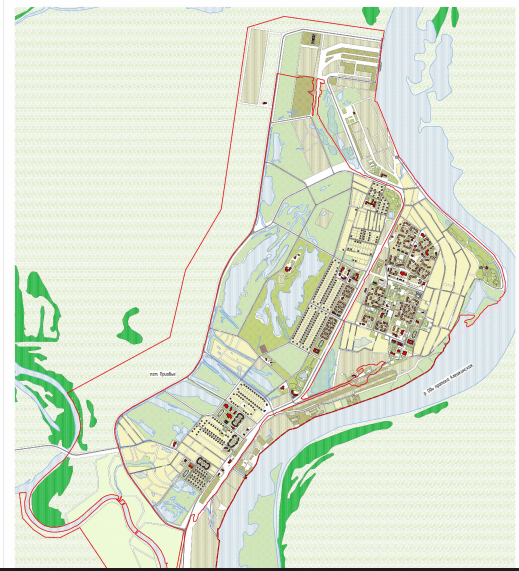 Октябрьский административный район, площадь которого составляет 24,5 тыс. км2, расположен по левобережью и правобережью нижнего течения реки Обь, в западной части Ханты-Мансийского автономного округа-Югры Тюменской области. 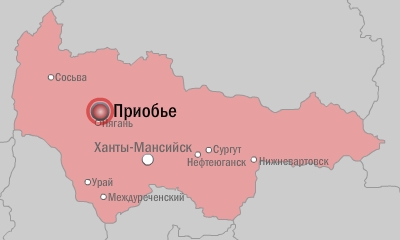 Ханты-Мансийский автономный округ — Югра (ХМАО — Югра)— субъект Российской Федерации, территориально включён в состав Тюменской области. Расположен в центральной части Западно-Сибирской равнины, протянувшись с запада на восток почти на 1400 км — от Уральского хребта до Обско-Енисейского водораздела. Граничит с Ямало-Ненецким автономным округом, Красноярским краем, Томской областью, Свердловской областью и Республикой Коми. С севера на юг округ простирается приблизительно на 800 км, располагаясь в промежутке между 58º30′ и 65º30′ северной широты. Протяжённость границ округа составляет 4750 км. По большинству основных социально-экономических показателей развития  ХМАО — Югра входит в первую десятку регионов Российской Федерации.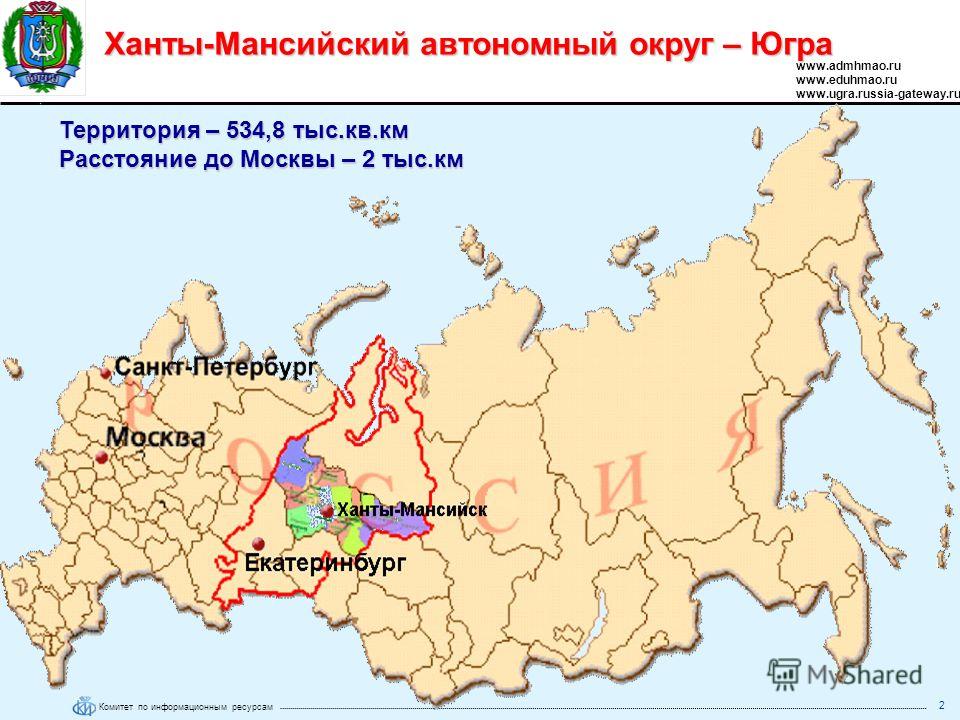 Транспортный комплекс Ханты-Мансийского автономного округа – Югра сформирован автомобильным, воздушным, железнодорожным, водным транспортом и включает в себя: сеть автомобильных дорог различного значения, железные дороги и водные пути, железнодорожные станции и вокзалы, автовокзалы, аэропорты и вертолетные площадки, речные порты и пристани; различные организации, осуществляющие деятельность по перевозкам пассажиров, грузов и функционированию транспортного комплекса.Развитие транспортной системы, повышение экологической безопасности при эксплуатации и содержании самоходных машин, а также обеспечение безопасности пассажиров легкового такси является необходимым условием реализации инновационной модели экономического роста и улучшения качества жизни населения автономного округа. Несбалансированное и несогласованное развитие отдельных видов транспорта в условиях ограниченности инвестиционных ресурсов привело к их нерациональному соотношению в транспортном балансе. Недостаточна плотность сети автомобильных дорог регионального или межмуниципального значения. Резервы повышения эффективности функционирования транспортной системы выявляются и на стыках взаимодействия отдельных видов транспорта. Региональная неравномерность развития транспортной инфраструктуры ограничивает развитие единого экономического пространства автономного округа и не позволяет в полной мере осваивать ресурсы Югры. На территории автономного округа 57% населенных пунктов не обеспечены постоянной круглогодичной связью по автомобильным дорогам с твердым покрытием.Несоответствие уровня развития автомобильных дорог уровню автомобилизации и спросу на автомобильные перевозки приводит к существенному росту расходов, снижению скорости движения, продолжительным простоям транспортных средств, повышению уровня аварийности. Очень слабо используется транзитный потенциал территории. Реализация транзитного потенциала Югры возможна при комплексном развитии крупных транспортных коридоров в направлениях «Запад – Восток» (формирование Севсиба, автодорожного маршрута федерального значения «Северо-запад – Сибирь») и «Север – Юг» (Северный морской путь – Средняя Азия). Увеличение транзита требует качественно нового развития транспортных узлов и терминально-логистических комплексов.Экономический рост Ханты-Мансийского автономного округа – Югра сдерживается также отсутствием транспортной доступности для хозяйственного освоения новых территорий и возможности обеспечения необходимой подвижности населения и мобильности трудовых ресурсов, формирующих развитый региональный рынок.Имеется большой износ основных производственных фондов транспорта. Действующие финансово-экономические механизмы воспроизводства основных фондов и инновационного развития не в полной мере адаптированы к особенностям транспортной отрасли. Продолжают оставаться невысокими и показатели безопасности на транспорте, что оказывает негативное влияние на экономическое развитие автономного округа.На территории Октябрьского района представлены все виды транспорта: автомобильный, водный, воздушный, железнодорожный и трубопроводный.Протяженность автомобильных дорог общего пользования местного значения в целом по району составляет 329 км, в том числе с твердым покрытием 98,0 км, переходного типа 18,294 км, с грунтовым покрытием 197,926 км. В зимний период на территории района функционируют 8 зимних автомобильных дорог общей протяженностью 294,310 км и 7 ледовых переправ протяженностью 3,357 км. В границах муниципального образования Октябрьский район осуществляются автобусные перевозки: 2 внутрипоселковых маршрута, 8 пригородных (междугородных) маршрутов, 8 межмуниципальных маршрутов, 1 внутрирайонный (межгородской) маршрут. Железнодорожные станции на территории Октябрьского района расположены только в пгт. Приобье, п. Сергино и п. Унъюган. От железнодорожной станции пгт. Приобье отправляются поезда до железнодорожных вокзалов г. Екатеринбург и г. Москва и электрички до станции Верхнекондинская. Воздушный транспорт представлен вертолетным транспортом – вертолеты МИ-8. Осуществляются как внутрирайонные перевозки так и межмуниципальные. Рейсы обслуживает АО «ЮТэйр-Вертолетные услуги». Речные перевозки обслуживают организации АО «Обь-Иртышское речное пароходство» и АО «Северречфлот». Также действует маршруты судов на воздушной подушке. Значительное увеличение пассажиропотока и пассажирских перевозок произойдет вследствие строительства моста через реку Обь п. Андра – пгт. Приобье в Октябрьском районе предварительной стоимостью 23,0 млрд. рублей, что в перспективе обеспечит прямой выход на международный транспортный коридор «Транссиб». Самым востребованным на сегодняшний день водным маршрутом является маршрут Приобье – Перегребное, который обеспечивает основной грузооборот, в том числе обеспечение промышленными и продовольственными товарами торговую сеть. Важнейшее значение для развития района имеет магистральный трубопроводный транспорт. На территории района функционируют структурные подразделения предприятия ООО «Газпром трансгаз Югорск», осуществляющего транспортировку природного газа и нефти Ханты-Мансийского автономного округа – Югра в европейскую часть России, а также странам ближнего и дальнего зарубежья. К числу наиболее острых проблем планировочного и транспортного характера городского поселения Приобье можно отнести:Селитебная территория поселения имеет серьезные ограничения для своего территориального развития – протока Алешкинская с восточной стороны, железнодорожные подъездные пути с западной.Свыше 90% площади лесного фонда округа составляет леса, имеющие промышленно - эксплуатационное значение, это является сдерживающим фактором пространственного развития городского поселения, хозяйственной деятельности, так как существуют жесткие ограничения по использованию указанной категории земель, переводу в другую категорию, длительные бюрократические процедуры оформления любой разрешительной документации.. Неактуальная картографическая информация территорий муниципального образования.Не на всех автомобильных дорогах местного значения проведена процедура технической паспортизации.Недостаточно развитое благоустройство территории округа.Таким образом, экономическая политика в долгосрочной перспективе будет направлена на развитие транспортной инфраструктуры в Октябрьском районе посредством: развития сети автомобильных дорог (строительство); совершенствования сети автомобильных дорог (реконструкция); формирования дорожной сети как единого транспортного пространства; приведения транспортно-эксплуатационных характеристик автомобильных дорог общего пользования регионального и межмуниципального значения в соответствие с требованиями ном и технических регламентов; организации круглогодичного автомобильного сообщения; строительства моста через реку Обь п. Андра – пгт. Приобье, который обеспечит транспортную связь населенных пунктов поселений с административными центрами Ханты-Мансийского автономного округа – Югры, югом Тюменской области и промышленными и производственными центрами Урала; улучшения инвестиционного климата в транспортной инфраструктуре, путем использования механизмов государственно-частного партнёрства; развития внутрирайонной транспортной инфраструктуры. Перспективы развития транспортной инфраструктуры в основных документах стратегического развития района: Строительство мостового перехода через реку Обь в Октябрьском районе. Строительство мостового перехода через реку Обь позволит связать сеть автомобильных дорог Октябрьского района с другими территориями Ханты-Мансийского автономного округа-Югры. Строительство автодорожного маршрута «Тюмень – Новый Уренгой – Надым – Салехард», участков магистральной дороги «Тюмень – Урай – Советский – Нягань – Белоярский – Надым».Организация транспортного обслуживания населения Октябрьского района.С целью улучшения ситуации предлагается увеличить парк транспортных средств и интенсивность перевозок, а также произвести обустройство остановочных павильонов. Развитие и совершенствование сети автомобильных дорог Октябрьского района. Строительство сети АЗС на территории Октябрьского района. Социально-экономическая характеристика городского поселения Приобье, характеристика градостроительной деятельности, включая 	деятельность в сфере транспорта, оценка транспортного спросаГородское поселение Приобье  - самый крупный поселок Октябрьского района Ханты-Мансийского автономного округа – Югры. По состоянию на 1 января 2019 год численность населения в городском поселении Приобье составила 6623 человек. Динамика изменения численности населения отражена в таблице 2.1 и на диаграмме 2.1.Таблица 2.1Численность населенияДиаграмма 2.1Численность населения городского поселения ПриобьеСогласно проектным данным, отраженным в генеральном плане городского поселения Приобье предполагаемая численность к 2025 году составит 8315 человек. Городской округ занимает территорию, вытянутую в меридиональном направлении вдоль протоки Алешкинской. Положение судоходной реки и железнодорожной магистрали направления Приобье – Екатеринбург с сетью подъездных путей определяет структуру поселения как производственную. На территории поселения сформировано два промышленных района: южный – предприятия коммунально-складского и лесозаготовительного назначения, северный – речной порт, между ними расположены кварталы жилой застройки. а также промышленные территории выше и ниже по течению реки.Важнейшими направлениями  являются строительство, сельское хозяйство. Основные производственные предприятия поселения – ОАО «Специализированное управление подводно-технических работ-10», Приобское управление материально-технического снабжения и комплектации ОАО «Газпром Трансгаз Югорск», ОАО «Сергинский речной порт», ОАО «Югорская территориальная энергетическая компания-Кода», МП «Эксплуатационно-генерирующая компания».Главнейшее направление социально-экономического развития поселения - повышение жизненного уровня населения путем создания высокооплачиваемых рабочих мест. Муниципальные  программы, направленные на создание высокого уровня жизни населения, являются стимулом развития жилищного строительства, социально-бытового обслуживания, транспортной и инженерной инфраструктуры. Немаловажная роль поселения заключается в создании благоприятных условий жизнедеятельности местного населения, повышении уровня их жизни, сохранение историко-культурного наследия. Обеспеченность объектами транспортной инфраструктуры предполагает реализацию ряда мероприятий, предусмотренных в муниципальных программах района, а также в схеме территориального планирования Октябрьского района. Схема территориального планирования городского поселения Приобье разработана на расчетный срок до 2025 года. Последовательность выполнения мероприятий по территориальному планированию, их сроки, определяются органами местного самоуправления района исходя из складывающейся социально-экономической обстановки в районе, финансовых возможностей местного бюджета, сроков и этапов реализации соответствующих государственных программ Ханты-Мансийского автономного округа – Югры в части, затрагивающей территорию района, приоритетных национальных проектов, муниципальных программ Октябрьского района.В соответствии с Положением о территориальном планировании городского поселения Приобье предусматривается усовершенствование элементов улично-дорожной сети.Принятые генеральным планом проектные решения необходимо применить в рабочем проектировании с учетом возможного уточнения параметров и характеристик проектируемого объекта транспортной инфраструктуры.Наибольшее развитие в округе имеет лесопромышленный комплекс Советского и Октябрьских районов - при наличии на его территории железной дороги. Планируется наращивание объемов лесозаготовок и строительство нового лесозаготовительного предприятия с лесопильным производством и целлюлозно-картонного комбината в районе п. Приобье.  В настоящее время здесь проводится техническое перевооружение всех производств. Эксплуатационный фонд района обеспечивает сырьем существующие производства и строительство новых. Предлагается организовать лесозаготовку в п. Агириш и строительство заводов по выпуску сосновой фанеры и плит. Для организации лесозаготовок в районе понадобится построить 50 км лесовозных дорог на территории участка ряда лесоэксплуатационных участков. Наличие трудовых ресурсов (3100 человек) позволит реализовать проект. Общая численность населения Советского района (46100 человек) достаточна для организации новых производств, например, строительства завода по выпуску плит в г. Советский, и предусматривается возможно создания лесозаготовительного производства  по выпуску плит в п. Белоярский. Тогда автодороги п. Приобье станут связующим звеном вывоза продукции. Необходимо отметить, что вовлечение в эксплуатацию запасов древесины этих участков зависит от строительства дороги федерального значения через Северный Урал и европейскую часть России.Городское поселения Приобье Октябрьского района Ханты-Мансийского автономного округа-Югры обладает большим потенциалом для развития производства и привлечения инвестиций. Можно выделить следующие положительные аспекты:Ведущая отрасль экономики: лесозаготовительная промышленность,  является хорошим потенциалом для развития округа. Наличие высококвалифицированных кадров в сфере  лесозаготовительной промышленности.Разнообразная транспортная сеть, обеспечивающая связь между населенными пунктами округа и внешние связи.Наличие лесных, водных ресурсов является хорошим потенциалом для развития таких видов деятельности, как лесозаготовка, лесопереработка, разработка недр и добыча распространенных полезных ископаемых, развитие экотуризма.  Таким образом, при условии рационального использования земельных ресурсов городского поселения Приобье Октябрьского района Ханты-Мансийского автономного округа-Югры, обладает достаточным территориальным потенциалом для своего развития.Обстоятельства, которые могут повлиять на развитие муниципалитета:Наличие лесоперерабатывающей, рыбоперерабатывающей промышленности и возможность пополнения местного бюджета.Наличие железнодорожной магистрали и , связывающих экономически развитые регионы. Развитая социальная инфраструктура.Высокий профессиональный и интеллектуальный уровень населения (пока сохраняющийся).Наличие экономической базы для поддержания муниципалитета на время реорганизации экономики.Выгодное географическое положение в соотношении с транспортными магистралями (ж\д и авто дороги) и потребителями.Наличие рекреационных зон для развития внутреннего туризма в различных формах (горы, водоемы, леса и др.).  Продолжается работа, направленная на достижение стратегических ориентиров социально-экономического развития поселения, главным из которых является повышение уровня и качества жизни жителей Приобья.В деятельности по развитию территорри городского поселения Приобье  отмечается позитивная динамика: строятся новые школы и  ремонтируются поликлиники, возводятся спортивные объекты, ведется активное благоустройство территории.В 2020 году было введено объектов капитального жилищного строительства:   5 блокированных жилых дома:-1-ый мкр. Лесников, д.16/1,16/,2,16/3,14/1,14/2,14/3,15/1,15/2,15/3- общей площадью 624,7 кв.м.- ул. Пионеров, д.16д/1,16д/2,16д/3- общей площадью 168,3 кв.м.-ул. Первомайская, 4/1,4/2- общей площадью 152,2 кв.м.-ул. Пионеров, д.4/1,4/2- общей площадью 152,2 кв.м.   Реализовано соглашение о сотрудничестве по реализации инвестиционного проекта между главой администрации Октябрьского района Куташовой А.П. и директором ООО «Приобьтеплоконтроль» Озирной А.Н., по строительству «Водовод: СВП пер. Лесной,31/1-ВОК мкр. Черемушки в гп. Приобье Октябрьского района, ХМАО-Югры, Тюменской области» протяжённостью 3724 п.м.  Данный водопровод обеспечил ул. Пионеров, ул. Сибирская, ул. Геологов, мкр. Черемушки чистой водой и отдаленные улицы, где ранее отсутствовало водоснабжение (ул. Полевая, ул. Луговая).       Утвержден проект планировки и проекта межевания территории с постановкой на кадастровый учет «мкр. Юбилейный». Проектом межевания выделены границы образуемых земельных участков:      - 5 земельных участков под проектную малоэтажную многоквартирную жилую застройку;     - 3 земельных участков под существующую малоэтажную многоквартирную жилую застройку;     - 3 земельных участка под существующую индивидуальную жилую застройку;     - 2 земельных участка под существующими объектами торговли;     - 2 земельных участка под территорию общего пользования;     - 5 земельных участка под размещение улично-дорожной сети;     - 1 земельный участок под размещение канализационной насосной станции.     Запланированно благоустройство общественной территории:- на улице Спортивной, 14а (2021г.);- мкр. Газовиков в районе дома №26. (2021 г.);- на ул.Строителей №57 (2021г.);- обелиск «Слава воину-победителю» (2022г.); Планируется расширение существующей проезжей части улиц и размещение новой внутриквартальной улично-дорожной сети в виде улицы местного значения, с шириной проезжей части 6 метров, проездов, с шириной проезжей части 3,75-6 метров и тротуаров, обеспечивающие безопасное движение и доступ к существующей и проектируемой жилой застройке. Для обеспечения пешеходного движения вдоль улиц предусмотрены тротуары шириной 2 метра. Пешеходное движение осуществляется вдоль улиц, а также внутри территории микрорайона. Предлагается формирование пешеходной инфраструктуры, обеспечивающей безопасное пешеходное движение населения.- обелиск «Слава воину-победителю» (2022г.);      Для временного хранения автомобилей возле объектов общественного и жилого назначения предусмотрены стоянки транспортных средств. Объекты транспортной инфраструктуры на расчетный срок не предусмотрены. Хранение личного транспорта жителями жилой застройки предусмотрено осуществлять возле жилого дома.      Существующая улично-дорожная сеть обеспечивает безопасное и организованное движение транспорта и пешеходов. Данное расположение улично-дорожной сети позволяет использовать территорию общего пользования в границах красных линий.В целях обеспечения малоимущих граждан, проживающих в поселении и нуждающихся в улучшении жилищных условий, жилыми помещениями в соответствии с жилищным законодательством на территории поселения ведет работу Общественная жилищная комиссия. Состоят на учете нуждающихся в жилых помещениях по состоянию на конец 2020 года – 88 семей (на конец 2019 года - 91 семья). Всего предоставлено 16 жилых помещений (в 2019 году - 39); по договорам социального найма  - 16 (в 2019 г. - 19)  жилых помещений общей площадью    1117,9 кв.м. (в 2019 г. - 1170,9 кв.м.). Также  расселено 1910,0 кв.м. (в 2019 году – 2154,6 кв.м.) аварийного жилья,  из них: 36 собственникам жилых помещений  предоставлена выкупная стоимость  как участникам подпрограммы I «Стимулирование жилищного строительства» муниципальной программы «Развитие жилищной сферы в муниципальном образовании Октябрьский район. В Реестре жилых помещений, признанных в установленном порядке непригодными для проживания на территории МО городское поселение Приобье по состоянию на 01 января 2021 года   всего домов -  79, жилых помещений - 511 (в 2019 году – домов - 89; жилых помещений - 590).Признаны аварийными и подлежащими сносу -  12 (в 2019 году - 6) многоквартирных домов. В реестре многоквартирных домов, признанных в установленном порядке аварийными и подлежащими сносу на территории МО городское поселение Приобье по состоянию на 01 января 2021 года всего домов - 33 (в 2019 году - 23). В реестре числятся 8 фактически расселенных домов, как только будет урегулированы вопросы с   собственниками жилых помещений они будут исключены.В 2019 году началось строительство второй очереди дамбы обвалования- гарантия надёжной защиты поселения от весеннего паводка и гидротехничесое сооружение, являющееся частью набережной. Кроме того, утвержден проект планировки и проекта межевания территории под строительство водопровода «СВП пер. Лесной, 31/1 – ВОС мкр. Черемушки. На это выделен земельный участок общей площадью 13971 квадратный метр. В июле долгожданный проект будет реализован.Также начато строительство нового жилого микрорайона для приобчан.В 2019 году открыт крупнейший в Октябрьском районе цех по переработке рыбы (мощность до 30 тонн сырья ежегодно). Предприятие обеспечит рыбными продуктами не только жителей Югры, но и в других регионах России. Предприятие получило господдержку в рамках реализации муниципальной программы «Развитие агропромышленного комплекса Октябрьского района. В течение отчетного периода в городском поселении Приобье осуществляют деятельность ООО «Рыбный промысел», обособленное подразделение ООО «Перерабатывающее предприятие Октябрьский рыбзавод» и ООО «Национальная община «Лангки», специализирующееся на рыбодобыче и рыбопереработке. Цех имеет камеры глубокой (шоковой) заморозки рыбы, которая потом перерабатывается в филе, фарш, сушено-вяленый и соленый вариант, а также проходит через холодное копчение. Часть продукции — рыба вяленая и холодного копчения. В перспективе предприятие планирует получить государственный заказ на поставку местных рыбных продуктов в школы и больницы района. В рамках исполнения Плана мероприятий Октябрьского района чистой питьевой водой на сегодняшний день подрядной организацией ООО «Липецкий инженерно-технический центр» выполняются изыскательские работы, качественное исполнение разведывательно-эксплуатационной скважины, комплексное исследование существующих водозаборных скважин, проектные работы по подбору современного оборудования для эффективной очистки воды до норм СанПиН. Также будет предусмотрена установка дополнительного резервуара на 1 000 м3 для временного хранения питьевой (товарной) воды, после чего подрядная организация разработает проектно-сметную документацию на объект. Эти работы послужат результатом для эффективной очистки воды, доведения до норм СанПиН и обеспечения жителей Приобья чистой питьевой водой.Продолжается работа по привлечению потенциальных инвесторов по газификации объектов. На сегодняшний день разработана проектная документация окончательного этапа газификации муниципального жилого фонда в поселке Приобье.Торговля и бытовое обслуживание населения:Фундаментом экономики в муниципальном образовании является промышленность и малое предпринимательство.  По состоянию на 01.01.2021 года,  согласно сведениям, содержащимся в едином реестре субъектов малого и среднего предпринимательства на территории городского поселения Приобье осуществляют деятельность 171 индивидуальный предприниматель и 37 обществ с ограниченной ответственностью, относящихся к числу микропредприятий, малых и средних предприятий.Индивидуальные предприниматели осваивают новые, приоритетные для муниципального образования, направления предпринимательской деятельности, в том числе социальное предпринимательство, деятельность в таких областях как: право, архитектура, инженерно-техническое проектирование и др. Развивается сельское хозяйство, деревообработка, общественное питание, бытовые услуги, услуги по техническому обслуживанию и ремонту автотранспортных средств, розничная торговля.В целях предоставления услуг для бизнеса с 2017 года в пгт. Приобье работает специализированное окно «МФЦ для бизнеса».Наибольший удельный вес в общем числе индивидуальных предпринимателей составляют предприниматели, осуществляющие торгово-закупочную деятельность.Инвесторы по лесопереработке:Петров Владимир Анатольевич АО «Газстройинжиниринг».Производимая продукция (пиломатериалы, деловая древесина) – 200 000 м3 /годСобственные вложения (инвестиции) -  200 млн. рубКоличество рабочих мест – 50 человекОжидаемые результаты - увеличение производимой продукции и количества      рабочих местАрнышев Кирилл Николаевич.Производимая продукция (пиломатериалы, деловая древесина) – 6000м3/годСобственные вложения (инвестиции) -  2 млн. рубКоличество рабочих мест – 5 человекОжидаемые результаты - увеличение производимой продукции и количества      рабочих местШамиев Сейран Сархош оглы.Производимая продукция (пиломатериалы, деловая древесина) – 7000 м3/год            Собственные вложения (инвестиции) -  3 млн. руб            Количество рабочих мест – 4 человекОжидаемые результаты - увеличение производимой продукции и количества      рабочих мест           В целях поддержки малого и среднего предпринимательства, сформированы и выделены 2 земельных участка (мкр. Береговой, 18/1, ул. Портовая, 10/13), предназначенных для строительной промышленности. Причем, для изготовления не только первичного пиломатериала для строительства, но и твердой древесины, предназначенной для декоративного дизайна в мебельной промышленности.  Производством хлеба и хлебобулочных изделий на территории городского поселения в течение отчетного периода занимались ИП Безручко А.А., ИП Леонова Е.Е. По состоянию на 01.01.2021 снизился показатель производства хлеба и хлебобулочной продукции, это объясняется поставкой хлебобулочных изделий в продовольственные магазины поселения из г. Нягань, сп. Сергино.Производство пищевых продуктов:Продолжают оказывать помощь населению швеи: ИП Шулакова Надежда Константиновна, самозанятые: Чендакова Елена Васильевна, Кострова Надежда Васильевна, Ковалева Анна. Сельское хозяйствоНа территории поселения в период пандемии продолжает развиваться сельское хозяйство. Основное направление деятельности сельскохозяйственных производителей – животноводство, включающее мясомолочное скотоводство и птицеводство.на 01.01.2021 г. производственно-хозяйственную деятельность ведут 5 крестьянско-фермерских хозяйств. (КФХ «Савейко Ю.Г.», КФХ Савейко Д.А., КФХ «Жамалов М.Я.», КФХ «Попова А.Ф.», КФХ Климовой Н.А.) Динамика поголовья скота в крестьянско-фермерских хозяйствах:Положительной динамике сельскохозяйственного производства способствует поддержка сельскохозяйственных товаропроизводителей, предусматривающая выплату субсидий за произведенную и реализованную продукцию.В среднесрочной перспективе развитие сельскохозяйственной отрасли поселения будет характеризоваться устойчивой динамикой роста производства сельскохозяйственной продукции при условии сохранения уровня мер государственной поддержки сельхозпроизводителей.Потребительский рынокВ городском поселении Приобье созданы необходимые условия для удовлетворения спроса населения на товары и услуги, обеспечения качества и безопасности их предоставления, предложен широкий спектр необходимых товаров. Среди торгующих предприятий поселения большую долю составляет малое предпринимательство.В Приобье действуют 60 объектов розничной торговли, которые включают в себя 10 торговых центров, 31 магазинов непродовольственных товаров, 14 магазинов продовольственных товаров, 3 магазина смешанных товаров, 4 объекта мелкорозничной торговли. Также осуществляют деятельность 2 оптовые базы и склады, 1 автозаправочные станции, 5 аптек.Сеть предприятий общественного питания представлена 18 объектами общедоступной сети: кафе, столовые, закусочные, буфеты, ресторан.В Приобье наблюдается тенденция к уменьшению количества субъектов предпринимательской деятельности:   Появление в поселении магазинов торговой сети «Монетка», «Магнит», «Красное и Белое», «Пятерочка» увеличило ассортимент товара, позволило жителям покупать товар по более низкой цене. Вместе с тем сократило количество продовольственных и промышленных магазинов. Появились невостребованные торговые площади в торговых домах: «ЦУМ», «Диана», «Арбат», «Рубин».В  2020 году открылись новые предприятия и магазины:- магазин «Мясная Кухня» ИП Холодилов Д.С.- ООО «Сталь и пластик»- 31.12.2020 года магазин «Бристоль», ООО «Альбион-2002» г. Нижний Новгород.На территории поселения развивается туристический бизнес. ООО «Туега» - остров «Унсэйте» - отдых, рыбалка, ООО «Национальная община «Лангки» - предоставление туристических экскурсий, организация охоты и рыбалки. Самозанятая Шилко Полина Андреевна предоставляет услуги аренды дома на территории Зимнего Алешкино, где можно порыбачить на берегу Оби, окунуться в атмосферу национальной деревни. Для отдыхающих может быть организована этнографическая экскурсияУслуги связи на территории поселения предоставляют Управление связи ООО «Газпром трансгаз Югорск» и ПАО «Ростелеком».  ПАО «Ростелеком» в отчетном периоде 2020 года выполнено расширение сети (GPON) в пгт. Приобье . Услуги сотовой связи на территории поселения предоставляют операторы: «Tele-2», «Мегафон», «Билайн», «МТС», ООО «Екатеринбург-2000» (Мотив).Услуги почтовой связи оказывает ОСП «Управление федеральной почтовой связи Ханты-Мансийского автономного округа – Югра филиал ФГУП «Почта России» Белоярский почтамт. В отделении почтовой связи функционирует филиал «Почта банк» – новый розничный банк, созданный Группой ВТБ и ФГУП «Почта России». Перспективы социально-экономического развития муниципального  образования городского поселения ПриобьеВ целях достижения максимальной доступности оказания медико-санитарной помощи населению гп Приобье, принято решение о строительстве нового здания медицинского учреждения в рамках региональной программы ХМАО-Югры «Модернизация первичного звена здравоохранения». Принято решение о строительстве больничного комплекса. Выделен земельный участок в районе ул. Крымская,1А. общей площадью 12280 кв.м. Выданы необходимые градостроительные документы, технические условия, разработано медико-техническое задание на проектирование, которое согласованно с департаментом здравоохранения. Проектно-изыскательские работы планируется выполнить в 2021 году, в 2022-2023 гг будет осуществлено строительство здания медицинского учреждения.Ведется работа по привлечению потенциальных инвесторов, отрабатываются вопросы по производству глубокой переработки рыбы и создания производства стройматериалов.При поддержке Правительства автономного округа - Югры и администрации Октябрьского района в государственную программу, включено мероприятие «Реконструкция водозаборных и водоочистных сооружений в поселке городского типа Приобье Октябрьского района производительность 2 тыс. м³/сут.». В рамках муниципальной программы «Чистая питьевая вода в городском поселении Приобье». Разработана проектно-сметная документация, проект проходит государственную экспертизу. Начало реализации реконструкции запланированы на 2021 годТакже администрацией поселения ведется активная работа с инвесторами по подготовке к реализации инвестиционных проектов по замене инженерных сетей водоснабжения с применением современных материалов для улучшения качество водоснабжения.Продолжается работа по решению вопроса с завершением «Газификации муниципального жилого фонда в пгт. Приобье».На сегодняшний день Правительством автономного округа – Югры заключен договор на проектирование по строительству надземного пешеходного перехода над железнодорожными путями к пассажирскому причалу, который включает в себя мероприятие по дооснащению вокзального комплекса.Администрация городского поселения Приобье совместно с администрацией Октябрьского района и инвестором планирует заключить инвестиционное соглашение на строительство сети водоснабжения «ВОС ул. Севастопольская -ул. Молодежная, ул. Набережная в пгт.Приобье». Сметным расчетом строительства определенны объемы финансовой стоимости проекта и инвестор ООО «Северный Ветер». Протяжённость объекта составляет 4660,5 п.м. Количество абонентов к магистральной сети водоснабжения составляет 132 домовладения с учетом пожарных гидрантов в количестве 7 шт. Данный проект будет поделен на 2-этатпа строительства: 1-ый этап строительство основной магистрали от ВОС и ул. Севастопольская, д.93 до 114, 2-ый этап строительства ул. Молодежная, ул. Севастопольская. ул. Набережная. Строительство данного водопровода 2021-2022гг.Для развития жилищного строительства на территории поселения ведутся работы по привлечению инвесторов, также идет подготовка земельных участков обеспечение их необходимой инженерной инфраструктурой.Администрацией поселения проведена подготовительная работа по разработке проектов на строительство, реконструкции и капитальный ремонт автомобильных дорог, в т.ч. по улицам где отсутствует автомобильное покрытие; разработаны проекты по благоустройству, а именно спортивные площадки, парки и скверы для обеспечения возможности при определении источников финансировании в рамках реализации тех или иных программ.На территории поселения планируется работа по реконструкции электрических сетей, уже разработан проект и на сегодняшний день решается вопрос с АО «ЮТЭК-Региональные сети» о начале реализации проекта.Постоянно ведется работа по выявлению потенциальных инвесторов и заинтересованных лиц в создании производств на территории поселка, которые позволят создать дополнительные рабочие места и увеличить доход поступлений в бюджет всех уровней.   Все вышеперечисленные меры способствуют формированию благоприятного инвестиционного климата Приобья, повышению социального и материального благополучия жителей поселка.Характеристика функционирования и показатели работы транспортной 	инфраструктуры по видам транспортаВ настоящее время транспортное сообщение с населенными пунктами ХМАО осуществляется в основном по автомобильной дороге Приобье – Нягань – Ханты-Мансийск.Пгт. Приобье – крупный транспортный узел и производственный центр Октябрьского района ХМАО с развитой складской инфраструктурой, включающий в себя крупнейший в районе речной порт и железнодорожный вокзал. Спецификой пгт. Приобье является то, что все предприятия расположены на берегу судоходной протоки Алешкинской и имеют причалы, тем самым формируя речной фасад поселения, как производственный.  В переходный период года действует вертолетное сообщение.В таблице 2.2 представлены объекты автосервиса, расположенные на территории городского поселения Приобье.Таблица 2.2Объекты автосервисаАвтомобильный транспортУровень автомобилизации населения пгт. Приобье достаточно высок.По территории городского поселения Приобье проходят: 1 городской муниципальный маршрут пассажирских перевозок, 4 междугородних и 5 межмуниципальных (таблица 2.3).На муниципальной маршрутной сети количество остановочных пунктов городского маршрута – 23, в междугородних и межмуниципальных – 1-4 пункта.Таблица 2.3Муниципальные маршруты пассажирских перевозокПоказатели деятельности автомобильного транспорта по муниципальным пассажирским маршрутам регулярных перевозок представлены в таблице 2.4.Таблица 2.4Показатели деятельности автомобильного транспорта по муниципальным пассажирским маршрутам регулярных перевозокВ существующих социально-экономических условиях основными направлениями развития в сфере регулярных пассажирских перевозок будут являться:оптимизация транспортной сети, расширение географии маршрутов;повышение качества обслуживания населения, обновление парка подвижного состава, в том числе с приобретением транспортных средств с улучшенными экологическими характеристиками, обеспечение доступности транспортных услуг для маломобильных групп населения, обустройство остановочных пунктов.Реализация мероприятий позволит создать на территории городского поселения Приобье маршрутную сеть, удовлетворяющую потребности населения в передвижении, сформированную на условиях добросовестной конкуренции при минимальном уровне субсидий из бюджета муниципального района.На территории городского поселения Приобье грузовые перевозки осуществляются различными видами транспорта.Помимо коммерческих перевозок осуществляются перевозки предприятиями района. Информация по грузовым автомобильным перевозкам внутри городского поселения Приобье представлена в таблице 2.5.Таблица 2.5Информация по грузовым автомобильным перевозкам внутри поселенияВодный транспортПеревозки пассажиров внутренним водным транспортом имеют для городского поселения Приобье и в целом для Октябрьского района высокую социальную значимость. Перевозку пассажиров и груза по водным маршрутам осуществляют: АО «Северречфлот» и индивидуальные предприниматели.Водные маршруты, проходимые по территории городского поселения Приобье представлены в таблице 2.6.Таблица 2.6Водные маршруты (пути)На территории пгт. Приобье имеется водные сооружения, представленные в таблице 2.7.Таблица 2.7Водные сооруженияПоказатели деятельности водного транспорта представлены в таблице 2.8. Таблица 2.8Показатели деятельности водного транспортаНа территории городского поселения Приобье большое распространение получило развитие маломерного флота, зарегистрировано 294 маломерных судов. Основным направлением деятельности в сфере пассажирских перевозок водным транспортом является сохранение существующей маршрутной сети в целях обеспечения транспортной доступности населенных пунктов района не имеющих автомобильных подъездных дорог и развитие водного туризма. Основными мероприятиями по организации транспортного обслуживания населения внутренним водным транспортом являются: расширение транспортных возможностей для населения, создание условий для обновления флота; модернизация инфраструктуры водного транспорта (модернизация пристаней, установка понтонных причалов и т.д.); развитие туристско-экскурсионных маршрутов; развитие инфраструктуры для частных маломерных судов (строительство эллингов). Воздушный транспортНа сегодняшний день население Октябрьского района обслуживает авиационное предприятие – ОАО «Авиакомпания «ЮТэйр», осуществляющая вертолетные пассажирские  перевозки из пгт. Приобье во все населенные пункты района, имеющие вертолетные площадки, а так же в г. Ханты-Мансийск.На территории городского поселения Приобье имеется вертолетная площадка «Сергино», расположенная в пгт. Приобье ул. Центральная д. 19.Основным видом транспортных средств для воздушного сообщения на территории района является вертолет МИ-8.Воздушные маршруты представлены в таблице 2.9.Таблица 2.9Воздушные маршрутыПоказатели деятельности вертолетной площадки городского поселения Приобье представлены в таблице 2.10. Таблица 2.10Показатели деятельности воздушного транспортаПровести анализ пассажиропотока невозможно из-за отсутствия данных. Можно отметить, что уменьшение пассажиропотока происходит в основном по причине того, что всё больше жителей выезжают за пределы территории городского поселения Приобье на личном транспорте и пользуются пассажирскими перевозками посредством автобусного транспорта. Предлагаемые направления на долгосрочную перспективу:проведение работ по поддержанию эксплуатационных характеристик вертолетной площадки «Сергино» в пгт. Приобье.Железнодорожный транспортЖелезнодорожная сеть Октябрьского района развита слабо. Через район проходит однопутная железная дорога, входящая в Свердловскую область. Она соединяет между собой такие населенные пункты как Уньюган, Нягань, Сергино, Приобье и выходит на Екатеринбург, Пермь, Серов.На территории городского поселения Приобье имеется многофункциональный вокзал.Маршруты железнодорожного транспорта:Москва – Приобье (083);Приобье – Москва (084);Екатеринбург – Приобье (337);Приобье – Екатеринбург (338);Екатеринбург – Приобье (343);Приобье – Екатеринбург (344);Верхнекондинская – Приобье (6975);Приобье – Верхнекондинская (6976).Показатели деятельности железнодорожного транспорта представлены в таблице 2.11. Таблица 2.11Показатели деятельности железнодорожного транспортаПровести анализ пассажиропотока невозможно из-за отсутствия данных.Основными проблемами для содержания железнодорожного сообщения являются: требования обеспечения безопасности, рост расходной части технического содержания и обслуживания железнодорожных вагонов (пассажирских и грузовых), локомотивов, имеющих предельные сроки эксплуатации, а также поддержание железнодорожных путей в исправном состоянии.Характеристика сети дорог городского поселения Приобье, параметры дорожного движения, оценка качества содержания дорогПоказатели дорожной сети городского поселения Приобье представлены в таблице 2.12. Таблица 2.12Основные характеристики протяженности дорог, расположенных в границах городского поселения ПриобьеУлично-дорожная сеть пгт. ПриобьеУлично-дорожная сеть как линейный транспортный каркас, представленный улицами меридионального направления:  Центральная, Севастопольская, и широтно-направленными улицами: Строителей, Газовиков. Сложившаяся транспортная схема обусловлена меридиональным положением железной дороги и протоки Алешкинской. Территория поселения расположена ниже отметок однопроцентного подтопления. Для обеспечения инженерной защиты поселка возведена дамба обвалования. Западная часть дамбы используется помимо своего прямого назначения, как объездная дорога,  для этого по  верху дамбы устроено ездовое полотно из сборных ж/б плит. Основная транспортная задача западного направления объездной дороги, обеспечить связь северной промышленно-складской зоны с железнодорожной станцией, речными причалами и дорогой общего пользования  Приобье-Нягань. Развитие улично-дорожной сети в западном направлении ограничено железнодорожными подъездными путями.Основные улицы пгт. Приобье имеют твердое покрытие из асфальтобетона и сборных железобетонных плит. Большая часть улиц представлена в грунтовом исполнении (улицы не оборудованы ливневой канализацией).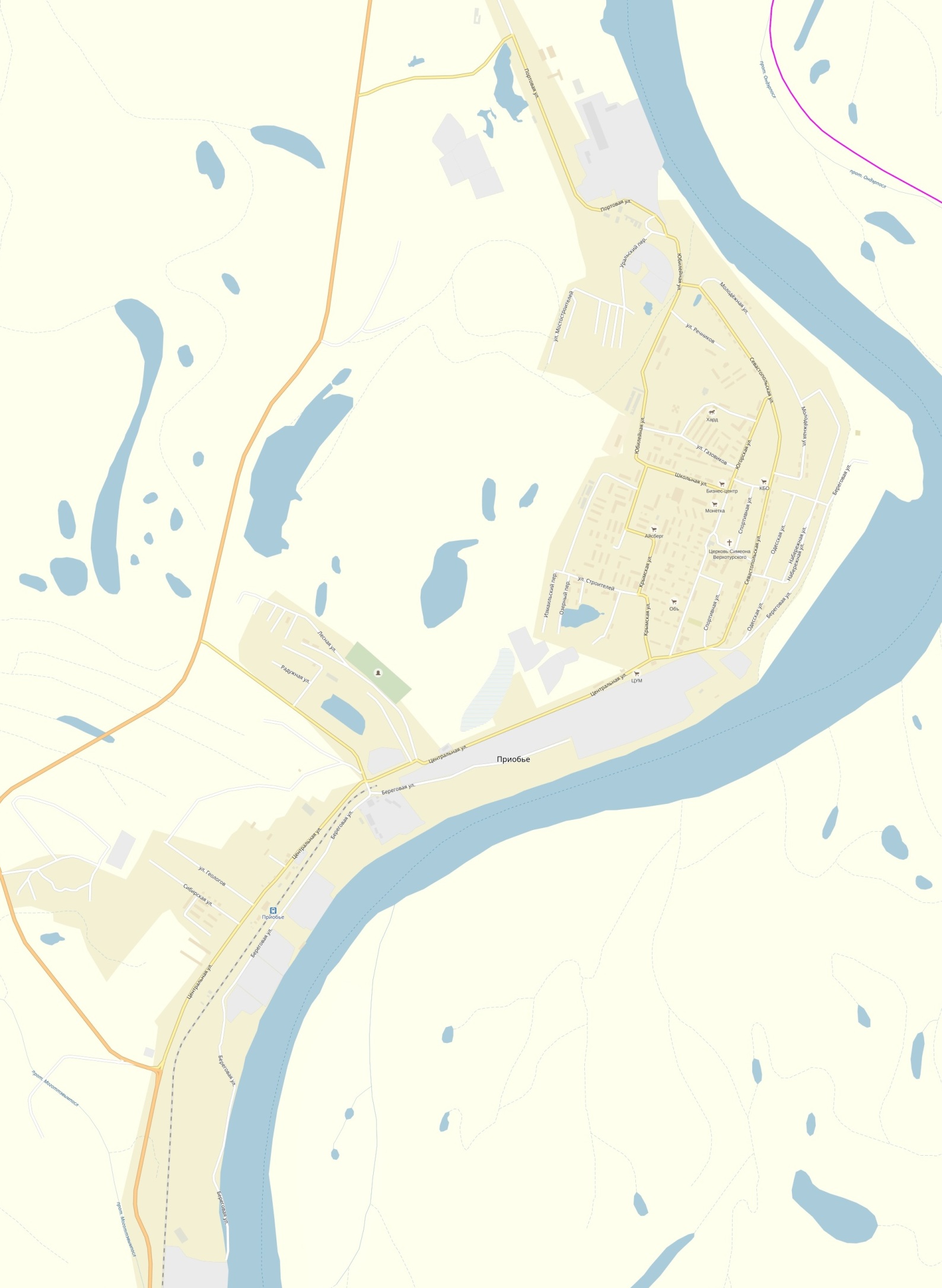 Рис. 2.1 – Схема улично-дорожной сети пгт. ПриобьеВ городском поселении Приобье уровень автомобилизации на 2019 год составляет – 403 легковых автомобилей на 1000 жителей, что требует организацию мест хранения личного транспорта, устройство парковок и организацию дорожного движения, пешеходного движения.Пешеходное движение регулируется разметкой. Подземных и надземных переходов нет.Перечень автомобильных дорог общего пользования пгт. Приобье представлен в таблице 2.13.Таблица 2.13Перечень автомобильных дорог общего пользования г.п. ПриобьеОбщая протяженность улично-дорожной сети городского поселения Приобье составляет 44,577 км. Соотношение дорог по типам покрытия приведено в таблице 2.14.Таблица 2.14Основные характеристики улично-дорожной сетиОсновными недостатками улично-дорожной сети в городском поселении Приобье являются:отсутствие дорожных одежд на части внутрипоселковых дорог, значительное количество дорог, не имеющих даже грунтового основания;значительный износ существующих дорог с усовершенствованным покрытием (до 50 %);необходимость строительства новых дорог в связи с увеличением застройки поселения;отсутствие тротуаров на 94%;отсутствие ливневой канализации на 100 % дорог;занижение обочин на 5-15 см, 85% дорог.Оценка качества содержания дорог – удовлетворительное. Анализ состава парка транспортных средств и уровня автомобилизации в городском поселении Приобье, обеспеченность парковками (парковочными местами)В городском поселении Приобье уровень автомобилизации на 2019 год составляет – 403  легковых автомобилей на 1000 жителей. В таблице 2.15 представлено количество транспортных средств на территории городского поселения Приобье.Таблица 2.15Количество транспортаВ связи с расчетным увеличением численности индивидуальных легковых автомобилей на территории пгт. Приобье предлагается сохранение части существующих и строительство дополнительных гаражей для постоянного хранения автотранспортных средств этой группы. На территории пгт. Приобье имеются организованные парковочные места (таблица 2.16).Таблица 2.16Парковочные местаХарактеристика работы транспортных средств общего пользования, 	включая анализ пассажиропотокаВыборочный анализ загрузки парка транспортных средств показал, что по ряду транспортных средств не выполняется норматив по организации числа перевезенных пассажиров, также незначителен процент загрузки транспортных средств.Для организации транспортного обслуживания населения на территории муниципального образования администрация гп Приобье заключила Договор с ООО «Белоярскавтотранс» на оказание услуг автобусных пассажирских перевозок с 01 января 2020 года по 31 декабря 2020 г. Общая среднесуточная протяженность пробега составляет 257 км.За 2020 год перевезено 108 038 пассажиров, что на 7 422 пассажиров меньше, чем в 2018 году. Средний пассажирооборот составил 21 пассажир на 1 рейс. Характеристика условий пешеходного и велосипедного передвиженияВ соответствии со Сводом правил СП 42.13330.2011 «Градостроительство. Планировка и застройка городских и сельских поселений» затраты времени в населенных пунктах от мест проживания до мест работы для 90% трудящихся при численности населения 100 тыс. жителей и менее не должны превышать зону пешей доступности, что применительно к городскому поселению Приобье, данные мероприятия выполняются. Для движения пешеходов в населенных пунктах предусмотрены тротуары, также движение осуществляется по проезжим частям улиц, что вызывает небезопасную обстановку на дорогах и может привести к возникновению ДТП. На территории пгт. Приобье 22 обустроенных пешеходных переходов.На территории городского поселения Приобье велосипедное движение в организованных формах не представлено и отдельной инфраструктуры не имеет. Отсутствуют выделенные велосипедные дорожки. Места для хранения велосипедов отсутствуют.Для увеличения социальной привлекательности поселка городского типа Приобье необходимо увеличивать показатели пешеходной инфраструктуры, 
в том числе по:повышению безопасности на дорогах;снижению загрязнения атмосферы;качественному благоустройству территорий (озеленение и санитарная уборка улиц, тротуаров и площадей);повышению комфортности городской среды, в том числе для групп маломобильных граждан;увеличению интенсивности движения пешеходов внутри поселка;повышению коммерческого потенциала территорий.По итогам анализа проектом предлагается:для пешеходного движения проектом предусмотрено устройство тротуаров, в качестве покрытия предлагается сборный железобетон;обустройство пешеходных переходов в пгт. Приобье; развитие и популяризация велосипедного движения у жителей. Характеристику движения грузовых транспортных средств, оценку работы транспортных средств коммунальных и дорожных служб, состояния инфраструктуры для данных транспортных средствНеобходимо отметить, что грузовые транспортные средства занимают незначительную долю в общих автомобильных перевозках в  пгт. Приобье.Организация, занимающая содержанием автомобильных дорог общего пользования местного значения, внутриквартальных автомобильных дорог, тротуаров в городском поселении Приобье –Муниципальное предприятие «Эксплуатационная генерирующая компания» муниципального образования городское поселение Приобье, на основании муниципального контракта № 01873000188210000130001 от 04.05.2021 года.Состав ежегодных работ по содержанию дорог в городском поселении Приобье представлен в таблице 2.17.Таблица 2.17Зимнее содержание дорогВыполнение работ по летнему содержанию автомобильных дорог общего пользования местного значения, внутриквартальных автомобильных дорог в городском поселении ПриобьеВ таблице 2.18 представлена специализированная техника, применяемая в обслуживании дорог.Таблица 2.18Специализированная техникаНеобходимо отметить, что компания имеет значительный объем износа техники, предлагаемые мероприятия по улучшению ситуации в области работы коммунальных и дорожных служб:закупка новой модернизированной техники за счет внебюджетных источников;внедрение сервисов ИТС за контролем работой техники.Анализ уровня безопасности дорожного движенияЗа 2019 год на территории городского поселения Приобье зарегистрировано 25 дорожно-транспортных происшествия, из них 2 ДТП с пострадавшими, в которых пострадало 5 человек. Количество аварий за 2018 год – 25, из них 1 ДТП с пострадавшими.Для профилактики ДТП назначены первоочередные и плановые мероприятия: Первоочередные мероприятия: своевременная обработка противогололедными материалами. усиление контроля и надзора за дорожным движением со стороны ДПС. Плановые мероприятия:нанесение в летний период времени горизонтальной разметки, с применением современных лакокрасочных и световозвращающих материалов. На територии городского поселения Приобье установлена автоматическая система фото-видео-фиксации нарушений ПДД, срок сдачи которой 2-3 квартал 2020 года.Комплексы автоматической фиксации располагаются:56 км автодороги Нягань – Приобье (П-образная опора);ул. Центральная (в районе газового участка ООО «Кондатехгаз») (Г-образная опора (вынос над проезжей частью)).Видеокамеры располагаются (по 1-ой, в каждом указанном месте):Комплекс фиксации км 55+983 автодороги Нягань – Приобье;Комплекс фиксации ул. Центральная (в районе газового участка ООО «Кондатехгаз»);Здание Администрации городского поселения Приобье, расположенное по адресу пгт. Приобье, ул. Югорская 5. Центр автоматизированной фиксации административных правонарушений ЦАФАП будет располагаться в здании ОГИБДД ОМВД России по Октябрьскому району, по адресу пгт. Приобье, ул. Береговая, 1.Сеть передачи данных построена по типологии звезда. Центр сети – ОГИБДД ОМВД России по Октябрьскому району, по адресу пгт. Приобье, ул. Береговая, 1.Количество установленных дорожных знаков на территории пгт. Приобье представлено в таблице 2.19.Таблица 2.19Дорожные знаки пгт. ПриобьеПримечание: данные взяты из Проекта организации дорожного движения и обустройства на автомобильных дорогах общего пользования городского поселения Приобье, (актуализировано за 2020 год).Оценка уровня негативного воздействия транспортной инфраструктуры на окружающую среду, безопасность и здоровье населенияВ настоящее время на территории поселка находятся в основном объекты перерабатывающего и коммунально-складского назначения, имеющие в своем составе источники выбросов загрязняющих веществ в атмосферу. Основными источниками загрязнения воздушного бассейна поселка являются: котельные, РММ. К передвижным источникам загрязнения атмосферы относятся автомобильный, авиационный и речной транспорт. Наибольшее количество выбросов осуществляется автотранспортом, количество которого неуклонно растет. Основной причиной высокого загрязнения воздушного бассейна выбросами автотранспорта является увеличение количества автотранспортных средств, его изношенность и некачественное топливо.Отработанные газы двигателей внутреннего сгорания содержат вредные вещества и соединения, в том числе канцерогенные. Нефтепродукты, продукты износа шин, тормозных накладок, хлориды, используемые в качестве антиобледенителей дорожных покрытий, загрязняют придорожные полосы и водные объекты.Главный компонент выхлопов внутреннего сгорания (кроме шума) - окись углерода (угарный газ) - опасен для человека, животных, вызывает отравление различной степени, в зависимости от концентрации. При взаимодействии выбросов автомобилей и смесей загрязняющих веществ в воздухе могут образоваться новые вещества, более агрессивные. На прилегающих территориях к автомобильным дорогам вода, почва и растительность являются носителями ряда канцерогенных веществ. Недопустимо выращивание здесь овощей, фруктов и скармливание травы животным.Одним из направлений в работе по снижению негативного влияния автотранспорта на загрязнение окружающей среды является расширение использования альтернативного топлива - сжатого и сжиженного газа, благоустройство дорог, контроль работы двигателей.Один автомобиль при пробеге 15 тыс. км сжигает в среднем 2 тонны жидкого топлива, около 26-30 тонн воздуха, в том числе 4-5 тонн кислорода, что в 50 раз больше потребностей человека. В выхлопных газах автотранспорта при сжигании 1 тонны горючего содержится от 12 до 24 кг оксидов азота, от 0,5 до 5 кг углеводородов и аммиака, до 4-5 % оксида углерода. Годовой выхлоп одного автомобиля в среднем составляет – 800 кг оксида углерода, 40 кг оксидов азота и более 20 кг различных углеводородов. С увеличением возраста автомобиля показатели по выбросам возрастают. Средний возраст эксплуатируемых на территории  посёлка городского типа Приообье автомобилей составляет 9,5 лет.Практически во всех субъектах РФ доля автомобилей, эксплуатируемых с превышением действующих нормативов по токсичности и дымности, в среднем составляет 20 – 25%, а в отдельных регионах – 40%. Нефтепродукты, продукты износа шин, тормозных накладок, сыпучие и пылящие грузы, хлориды, используемые в качестве антиобледенителей дорожных покрытий, загрязняют придорожные полосы и водные объекты.Увеличению количества взвешенной в воздухе и осевшей на поверхности пыли способствует повышенный абразивный износ асфальтового покрытия автомобильных дорог вследствие использования в холодный период ошипованных шин.Выбросы от речных судов составляют только 2% от общих, однако этот вид транспорта занимает первое место среди передвижных источников по выбросам твердых частиц (сажи).Выбросы от авиационного транспорта весьма значительны. В связи с расширением деятельности авиатранспортной компании, возможно, что выбросы от воздушного транспорта будут увеличиваться.Атмосферный воздухКачество атмосферного воздуха является одним из основных показателей окружающей среды, влияющим на здоровье людей. Его показатели меняются в зависимости от сезона и от приземных инверсий. В переходные сезоны (весной и осенью) устанавливается устойчивый перенос воздуха. Поэтому весной и осенью (апрель – май, октябрь – ноябрь) повторяемость умеренных и сильных ветров значительно увеличивается, застойных процессов не происходит и, как следствие, не накапливаются загрязняющие вещества в воздухе. Зимой (особенно в декабре – январе) преобладает антициклональный тип погоды со слабыми ветрами, инверсиями и, как следствие, туманами. Такие процессы препятствуют перемешиванию воздуха и способствуют накоплению загрязняющих веществ в приземном слое атмосферы. Летом, несмотря на малоподвижность атмосферной циркуляции и частное образование туманов и инверсий в приземном слое, длительные застойные процессы, приводящие к устойчивым периодам загрязнения приземного воздуха, происходят реже. Днем термическая конвекция создает турбулентность воздуха, что приводит к рассеиванию загрязняющих веществ в приземном слое. Дожди также способствуют очищению воздуха.Атмосферный воздух является жизненно важным компонентом окружающей среды, качество которого составляет основу благоприятной экологической обстановки.В отдельные периоды, когда метеорологические условия способствуют накоплению загрязняющих веществ в атмосфере, концентрации отдельных вредных веществ могут резко возрасти. Чтобы в эти периоды не допускать возникновения высокого уровня загрязнения воздуха, необходимо кратковременное сокращение выбросов загрязняющих веществ. Предупреждения о повышении уровня загрязнения воздуха в связи с ожидаемыми неблагоприятными метеорологическими условиями составляют в прогностических подразделениях Росгидромета. Мероприятия на период наступления НМУ разрабатываются совместно с предприятием при разработке проектной документации для каждого объекта.Водные объектыРечная сеть в окрестностях пгт. Приобье представлена протокой Алешкинской.Загрязнение поверхностных вод происходит за счет сброса хозяйственно-бытовых стоков и смыва поверхностных стоков с территорий населенных пунктов и производственных площадок.В пределах водоохраной зоны запрещаются:проведение авиационно-химических работ;заправка топливом, мойка и ремонт автомобилей и других машин и механизмов;размещение стоянок транспортных средств, в том числе на территориях дачных и садово-огородных участков.Автомобильный,авиационный и речной транспорт и обслуживающая инфраструктура транспортного комплекса вносят свой вклад в увеличение показателей объема выбросов загрязняющих веществ в атмосферный воздух. Для минимизации негативного воздействия указанных источников, помимо модернизации технологических процессов и внедрения очистного оборудования, согласно СанПиН 2.2.1/2.1.1.1200-03 требуется организация, благоустройство и озеленение их санитарно-защитных зон. В целом, состояние атмосферного воздуха в настоящее время удовлетворительноеХарактеристика существующих условий и перспектив развития и размещения транспортной инфраструктуры городского поселения ПриобьеВ генеральном плане городского поселения Приобье определены основные планируемые зоны развития, планируемые микрорайоны развития, пункты остановочных площадок, остановок, возможные направления развития улично-дорожной сети, перечень к реконструкции, сохранению и проектированию улиц.На территории городского поселения предусматривается:текущий ремонт дорог с улучшенным типом покрытия на протяженности  в 21,853 км и более;перенос и строительство «Сергинского вертодрома»;асфальтирование участков автодороги пгт. Приобье;реализация проектного решения по водоотведению вдоль автодорог.Для пешеходного движения данной программой предусмотрено устройство тротуаров. С целью минимизации ДТП предусматривается обустройство пешеходных переходов.Оценка нормативно-правовой базы, необходимой для функционирования и развития транспортной инфраструктуры городского поселения ПриобьеПри анализе оценки нормативно-правовой базы необходимо исходить из того, что приняты и реализуются ряд основополагающих документов для развития транспортной отрасли:1) Транспортная стратегия Российской Федерации на период до 2030 года в редакции распоряжения Правительства РФ от 22.11.2008 № 1734-р (ред. от 11.06.2014) «О Транспортной стратегии Российской Федерации»;2) Государственная программа Ханты-Мансийского автономного округа – Югры «Развитие транспортной системы Ханты-мансийского автономного округа – Югры на 2016- 2020 годы» в редакции Постановления Правительства Ханты-мансийского автономного округа – Югры от 22.12.2016 № 540-п;3) Постановление администрации Октябрьского района от 10.10.2016 №2191 «О внесении изменения в муниципальную программу «Развитие транспортной системы муниципального образования Октябрьский район на 2016-2020 годы», утвержденную постановлением администрации Октябрьского района от 31.10.2013 № 3914;4) Генеральный план, совмещенный с проектом планировки городского поселения Приобье до 2025 года.В соответствии с Постановлением коллегии Министерства Транспорта Российской Федерации от 11 декабря 2015 года № 4 в 2016 году требуется разработать стратегию развития «Транспортная стратегия Югра 2030», которая будет являться составной частью и практической реализацией стратегии Транспортная стратегия Российской Федерации на период до 2030 года.При реализации положений мероприятий, предлагаемых в данной программе возможно внесение изменений в части планировочных решений в новых микрорайонах.Оценка финансирования транспортной инфраструктурыВ рамках разрабатываемой программы комплексного развития транспортной инфраструктуры городского поселения Приобье предусматривается реализация и финансирование затрат на реконструкцию остановочных павильонов, обустройство пешеходных тротуаров и переходов, расширение и ремонт улично-дорожной сети, устройство тротуаров, которые позволят существенно улучшить состояние транспортной инфраструктуры городского поселения и добиться опережающего роста транспортной инфраструктуры для создания экономических предпосылок для расширения инвестиционного потенциала и создания экономических возможностей по организацию нового бизнеса и производств на территории городского поселения Приобье.В целом, необходимо отметить, что финансирование транспортной инфраструктуры городского поселения Приобье ограничено отсутствием целевого финансирования в условиях значительного износа объектов транспортной инфраструктуры.По объектам улично-дорожной сети недофинансирование еще значительнее, но оценить объем недофинансирования затруднительно по причине того, что проблема носит общероссийский характер.Кроме того, объекты улично-дорожной сети значительно изношены, и комплексно решить проблемы поможет лишь проектный подход в рамках целевого общероссийского проекта, с определением базового года и принятием соответствующих нормативов по содержанию улично-дорожной сети и утверждения межремонтных сроков на улично-дорожную сеть местного значения, уточнения категорий дорог, внутриквартальных проездов, четким законодательным определением и делением дорог по принадлежности.ПРОГНОЗ ТРАНСПОРТНОГО СПРОСА, ИЗМЕНЕНИЯ ОБЪЕМОВ И ХАРАКТЕРА ПЕРЕДВИЖЕНИЯ НАСЕЛЕНИЯ И ПЕРЕВОЗОК ГРУЗОВ НА ТЕРРИТОРИИ ГОРОДСКОГО ПОСЕЛЕНИЯ ПРИОБЬЕПрогноз социально-экономического и градостроительного развития поселенияПрогнозные темпы экономического развития городского поселения Приобье указаны в документах территориального планирования. В составе генерального плана городского поселения Приобье предусматривается развитие улично-дорожной сети населенных пунктов до 2025 года.Развитие улично-дорожной сети городского поселения Приобье до 2025 года представлено в таблице 3.1.Таблица 3.1Развитие улично-дорожной сети городского поселения Приобье до 2025 годаПрогноз транспортного спроса городского поселения Приобье, объемов и характера передвижения населения и перевозок грузов по видам транспортаПри прогнозировании и построении транспортной модели учитывались прогноз численности населения, деловая активность региона, была построена многофакторная модель, по итогам которой сформированы прогнозы по развитию ключевых отраслей транспортного спроса населения на услуги транспортного комплекса.Кроме того, учитывалось, что инфраструктура транспортного комплекса в свою очередь должна расти опережающими темпами вслед за транспортным спросом.Прогноз сценарных условий развития транспортного комплекса городского поселения Приобье разработан на основании сценарных условий, основных параметров прогноза социально-экономического развития Российской Федерации. При разработке сценариев развития транспортного комплекса помимо основных показателей социально-экономического развития учитывались макроэкономические тенденции, таким образом, были разработаны 3 сценария на вариантной основе в составе двух основных вариантов – вариант 1 (базовый) и вариант 2 (умеренно-оптимистичный) и варианта 3 (экономически обоснованный) предлагаемого к реализации с учетом всех перспектив развития поселения.Варианты 1, 2 прогноза разработаны на основе единой гипотезы внешних условий. Различие вариантов обусловлено отличием моделей поведения частного бизнеса, перспективами повышения его конкурентоспособности и эффективностью реализации государственной политики развития. Вариант 1 (базовый). Предполагается сохранение инерционных трендов, сложившихся в последний период, консервативную инвестиционную политику частных компаний, ограниченные расходы на развитие компаний инфраструктурного сектора, при стагнации государственного спроса. Также данным вариантом учитывается агрессивная внешняя среда сложившая, благодаря введенным санкциям и санкционной политике Европейского союза.Вариант 2 (умеренно-оптимистичный). На территории городского поселения Приобье предполагается проведение более активной политики, направленной на снижение негативных последствий, связанных с ростом геополитической напряженности, и создание условий для более устойчивого долгосрочного роста. Сценарий характеризует развитие экономики в условиях повышения доверия частного бизнеса, применения дополнительных мер стимулирующего характера, связанных с расходами бюджета по финансированию новых инфраструктурных проектов, поддержанию кредитования наиболее уязвимых секторов экономики, увеличению финансирования развития человеческого капитала. Сценарий характеризуется ростом экономической активности транспортных и пассажирских перевозок, увеличение деловой активности, предполагает также дальнейшие инвестиции предприятий нефтедобывающего комплекса в разработку новых месторождений.Вариант 3 (экономически обоснованный). На территории поселения предполагается проведение более активной политики, направленной на снижение негативных последствий, связанных с ростом геополитической напряженности, и создание условий для более устойчивого долгосрочного роста. Сценарий характеризует развитие экономики в условиях повышения доверия частного бизнеса, применения дополнительных мер стимулирующего характера, связанных с расходами бюджета по финансированию новых инфраструктурных проектов, поддержанию кредитования наиболее уязвимых секторов экономики, увеличению финансирования развития человеческого капитала. Сценарий предполагает комплексную реализацию основных мероприятий по развитию улично-дорожной сети в городском поселении Приобье, предполагает рост транспортной инфраструктуры опережающими темпами, развитие кварталов перспективной застройки, расширение индивидуального жилищного строительства, развитие инфраструктуры пассажирских перевозок.Таблица 3.2Прогнозные показатели деятельности автомобильного транспорта по муниципальным пассажирским маршрутам регулярных перевозок до 2025 годаТаблица 3.3Показатели деятельности водного транспорта до 2025 годаТаблица 3.4Показатели деятельности воздушного транспорта до 2025 годаТаблица 3.5Показатели деятельности железнодорожного транспорта до 2025 годаПрогноз развития транспортной инфраструктуры по видам транспортаПрогнозные значения развития транспортной инфраструктуры городского поселения Приобье до 2025 года представлены в таблице 3.6.Таблица 3.6Прогнозные значения развития транспортной инфраструктуры до 2025 годаПрогноз развития дорожной сети Внутрирайонные тенденции в развитии и совершенствовании сети муниципальных автомобильных дорог заключаются в необходимости решения вопросов по повышению степени транспортной связанности населенных пунктов Октябрьского района, обеспечения возрастающей потребности населения района в мобильности, транспортной доступности автомобильных маршрутов.Важным направлением развития улично-дорожной сети является приведение части дорог в соответствие с техническим регулированием и нормами установленными законодательством Российской Федерации.Прогноз развития дорожной сети в городском поселении Приобье до 2025 года представлен в таблице 3.7.Таблица 3.7Прогнозные значения развития  дорожной сети до 2025 года, кмПрогноз уровня автомобилизации, параметров дорожного движенияПрогнозные значения уровня автомобилизации до 2025 года, представлены в таблице 3.8. Таблица 3.8Прогнозные значения уровня автомобилизации до 2025 года, ед.Прогноз показателей безопасности дорожного движенияПрогнозные значения показателей безопасности дорожного движения по городскому поселению Приобье до 2025 года представлены в таблице 3.9. Таблица 3.9Прогнозные значения показателей безопасности дорожного движения до 2025 годаВ результате проводимых мероприятий, предложенных в рамках данной программы, планируется сокращение доли лиц, пострадавших в дорожно-транспортных происшествиях, на 25 % по сравнению с 2017 годом.Важным элементом повышения безопасности дорожного движения является развитие сервисов Интеллектуально-транспортных систем (ИТС).Необходимость создания ИТС в настоящее время стало понятным и не вызывает сомнений. В связи с необходимостью достаточно значительных финансовых и временных затрат на создание ИТС актуальным является вопрос выбора приоритетных сервисов ИТС, которые дадут наибольший эффект для улучшения функционирования транспортных систем населенных пунктов, что в итоге и является главной целью создания ИТС. ИТС должна решать следующие основные задачи: обеспечение повышения пропускной способности транспортной инфраструктуры; обеспечение снижения нагрузки на транспортную инфраструктуру от индивидуального и грузового автомобильного транспорта без ущерба для мобильности населения; повышение надежности и безопасности функционирования транспортного комплекса; повышение удобства пользования услугами транспортного комплекса. Целью развития ИТС в среднесрочном периоде является создание и системная интеграция современных информационных и коммуникационных технологий и средств автоматизации с транспортной инфраструктурой, транспортными средствами и пользователями, ориентированной на повышение безопасности и эффективности транспортного процесса, комфортности для всех участников движения.Для достижения указанных целей в составе ИТС в качестве первоочередных требуется реализация задач по созданию и совершенствованию подсистем: обеспечения актуальной и достоверной информацией о функционировании транспортного комплекса всех участников движения, органов управления транспортным комплексом, участников транспортной деятельности и потребителей услуг транспортного комплекса; управления транспортными потоками с минимизацией задержек транспортных средств (в первую очередь пассажирского транспорта) и негативного влияния на окружающую среду; автоматизации контроля нарушений правил дорожного движения, особенно тех которые влияют на пропускную способность УДС и безопасность движения; управления работой пассажирского транспорта, обеспечению надежности его работы и увеличению скорости и регулярности движения; мониторинга погодных условий и состояния окружающей среды; электронных платежей за транспортные услуги.Важной является задача по интеграции работы указанных систем между собой.Основным нормативным документом определяющим состав элементов ИТС и ее построение является ГОСТ Р ИСО 14813-1-2011. Интеллектуальные транспортные системы. Схема построения архитектуры интеллектуальных транспортных систем. Часть 1. Сервисные домены в области интеллектуальных транспортных систем, сервисные группы и сервисы). В соответствии с которым развитие ИТС методологически базируется на системном подходе, формируя ИТС как взаимодействующие системы (совокупности систем), а не отдельные модули (сервисы) одной (единой) системы. В соответствии с данным ГОСТом полное развитие ИТС предусматривает 11 сервисных доменов: информирование участников движения – обеспечение пользователей ИТС статической и динамической информацией о состоянии транспортной сети, включая модальные перемещения и перемещения посредством трансферов; управление дорожным движением и действия по отношению к его участникам - управление движением транспортных средств, пассажиров и пешеходов, находящихся в транспортной сети; конструкция транспортных средств – повышение безопасности, надежности и эффективности функционирования транспортных средств посредством предупреждения пользователей или управления системами или агрегатами транспортных средств; грузовые перевозки – управление коммерческими перевозками – перемещением грузов и соответствующим транспортным парком, ускорение разрешительных процедур для грузов на национальных и юридических границах, ускорение кроссмодальных перемещений грузов с полученными разрешениями; общественный транспорт – функционирование служб общественного транспорта и предоставление информации перевозчикам и пользователям, учитывая аспекты мультимодальных перевозок; службы оперативного реагирования – обслуживание инцидентов, определяемых как чрезвычайные обстоятельства (авария); электронные платежи на транспорте – трансакции и резервирование в транспортном секторе; персональная безопасность, связанная с дорожным движением – защита пользователей транспортного комплекса, включая пешеходов и участников движения с повышенной уязвимостью; мониторинг погодных условий и состояния окружающей среды – деятельность, направленная на мониторинг погоды и уведомление о ее состоянии, а также о состоянии окружающей среды; управление и координация при чрезвычайных ситуациях – деятельность, связанная с транспортом, осуществляемая в рамках реагирования на природные катаклизмы, общественные беспорядки или террористические акты; национальная безопасность – деятельность, которая непосредственно защищает или смягчает последствия причинения вреда или ущерба физическим лицам и предприятиям, вызванные природными катаклизмами, общественными беспорядками или террористическими актами. При этом в ГОСТ указывается, что приведенная выше категоризация, подразумевающая 11 доменов, не предписывает, чтобы любые архитектуры ИТС состояли из такого же набора доменов. Конкретная архитектура должна наилучшим образом соответствовать условиям конечного ее применения и должна быть независимой от сервисов, которые она поддерживает.Выбор приоритетных сервисных доменов, развитие которых необходимо в кратчайшие сроки должен быть ориентирован на решение наиболее острых проблем функционирования транспортного комплекса. В настоящее время эта проблема постоянно возникающих заторов, вследствие которых существенно возрастают затраты времени на передвижения, ухудшается экологическая обстановка. Основная причина возникновения заторов – это несоответствие пропускной способности транспортной инфраструктуры (прежде всего УДС) и транспортной нагрузки.Пропускная способность УДС определяется пропускной способностью перегонов и перекрестков. Как показывает анализ, на перегонах основная причина снижения пропускной способности – парковка с нарушением ПДД (перпендикулярно, в 2 ряда, в запрещенных местах и т.д.). На перекрестках основными причинами снижения пропускной способности являются следующие: нарушения ПДД, такие как проезд на запрещающий сигнал и выезд на «забитый» перекресток; неэффективное светофорное регулирование, из-за режимов не соответствующих транспортной ситуации, ручного регулирования, применения устаревших технологий управления. Отдельно следует выделить подходы к перекресткам, хотя они и являются частью перегона. На подходах к перекресткам с целью канализации потоков по маневрам обязательно необходимо обеспечивать работу всех полос движения. В случае нахождения в крайних правых полосах припаркованных автомобилей и стабильных пешеходных потоков, пропускная способность перекрестков резко снижается. Для решения этой задачи следует устанавливать знаки запрета остановки на подходах к перекресткам и, именно здесь, обеспечивать работу эвакуации неправильно припаркованных транспортных средств и устанавливать системы автоматической фиксации нарушений.Основными путями снижения транспортной нагрузки в условиях сформировавшейся среды являются переориентация передвижений населения с индивидуального на общественный пассажирский транспорт, повышение «разумности» поведения участников движения за счет повышения их информированности, введение ограничительных мер и обеспечение контроля за их соблюдением. Все это работает только в сочетании с повышением качества работы общественного транспорта.С учетом вышеизложенного, в качестве приоритетных доменных сервисов, которые необходимо развивать в первую очередь необходимо выделить следующие (в порядке убывания их значимости): управление дорожным движением и действия по отношению к его участникам, прежде всего, развитие эффективно работающей АСУДД; общественный транспорт, прежде всего в части совершенствования управления пассажирскими перевозками и повышения уровня надежности его функционирования и информационного обеспечения пользователей; информирование участников движения, включая создание системы мониторинга транспортной ситуации, необходимой для выработки решений по управлению транспортным комплексом, развития и функционирования АСУДД, онлайн информирование участников движения.С целью повышения безопасности функционирования транспортного комплекса также крайне важным является развитие сервисного домена «мониторинг погодных условий и состояния окружающей среды».Практическая реализация ИТС в пгт. Приобье позволит существенно улучшить качество транспортного обслуживания населения, позволит администрации городского поселения Приобье своевременно принимать управленческие решения по транспортной отрасли. Прогноз негативного воздействия транспортной инфраструктуры на окружающую среду и здоровье населенияУчитывая мировой опыт в области охраны окружающей среды программой предусмотрен ряд организационно-распорядительных решений, который позволит значительно снизить негативное воздействие по видам транспорта:Воздушный транспорт:в зоне взлета/посадки, коридоров воздушного движения запрещается строительство объектов транспортной инфраструктуры;с целью минимизации воздействия на верхние слои атмосферы и на воздушное воздействие исключается посадка сверхзвуковых самолетов;строительство вертолетных площадок по программам планируется с учетом санитарно-защитных зон с целью снижения шумового воздействия с учетом безопасного расстояния 300 метров.Автомобильный транспорт:  Уровень автомобилизации населения пгт.Приобье к 2025 году продолжит расти, но численность автобусов, микроавтобусов маршрутных такси, грузового и специального автотранспорта существенно не изменится. Указанная динамика позволяет утверждать, что автомобильный транспорт, сохранит позиции одного из источников загрязнения экосистемы городского округа, в связи с этим планируется:оборудование мест стоянок автомобилей соответствующими местами утилизации жидких и твердых бытовых отходов, что исключает попадание материалов в реку и загрязнение почвы в местах хранения автомобилей;с целью снижения выбросов в режиме холостого хода, износа дорожного покрытия, дорожной одежды предусмотрена реконструкция основных улиц, расширение и строительство новых дорог, что позволит значительно снизить негативное воздействие на окружающую среду;перевод транспорта на газомоторное топливо позволит значительно снизить загрязнение окружающей среды из-за применения двигателей внутреннего сгорания.Речной транспорт:поддержание причалов в нормативном состоянии позволит организовать судоходство с использованием экологически безопасных технологий и исключить попадание загрязняющих технологий в реку. С целью увеличения экологической надежности следует предусмотреть механизм утилизации жидкостей, стоков, на одном из причалов. Железнодорожный транспорт:дальнейшая электрификация железных дорог, т. е. замена тепловозов электровозами, позволяет исключить загрязнение воздуха отработавшими газами дизельных двигателей. Ограничить искровыделение из газоотводных устройств, свидетельствующее о неполном сгорании топлива, можно осуществлением мероприятий, направленных на улучшение теплотехнического состояния тепловозов, а также установкой искрогасителей. Применение тормозных колодок из синтетических и композиционных материалов устраняет искрение и, кроме того, сокращает расход чугуна. Переход на сжатый газ позволит экономить дефицитное дизельное топливо. Ещё одно преимущество газового тепловоза – его экологическая чистота.Пешеходное и велосипедное движение:ключевые места организации велосипедного движения проложены в местах рекреации вдали от промышленных зон и деловых кварталов, что позволит существенно уменьшить негативное воздействие на жителей городского поселения Приобье.Для минимизации негативного воздействия указанных источников, помимо модернизации технологических процессов и внедрения очистного оборудования, согласно СанПиН 2.2.1/2.1.1.1200-03 требуется организация, благоустройство и озеленение их санитарно-защитных зон. Задачами транспортной инфраструктуры в области снижения вредного воздействия транспорта на окружающую среду являются:- сокращение вредного воздействия транспорта на здоровье человека за счет снижения объемов воздействий, выбросов и сбросов, количества отходов на всех видах транспорта;- мотивация перехода транспортных средств на экологически чистые виды топлива. 	Для снижения вредного воздействия транспорта на окружающую среду и возникающих ущербов необходимо:- уменьшить вредное воздействие транспорта на здоровье человека за счет применения экологически безопасных видов транспортных средств;- стимулировать использование транспортных средств, работающих на альтернативных источниках (нефтяного происхождения) топливно-энергетических ресурсов – сжатом и сжиженном газе.	Для снижения негативного воздействия транспортно-дорожного комплекса на окружающую среду в условиях увеличения количества автотранспортных средств и повышения интенсивности движения на автомобильных дорогах предусматривается реализация следующих мероприятий:- разработка и внедрение новых способов содержания, особенно в зимний период, автомобильных дорог общего пользования, позволяющих уменьшить отрицательное влияние противогололедных материалов;- обустройство автомобильных дорог средствами защиты окружающей среды от вредных воздействий, включая применение искусственных и растительных барьеров вдоль автомагистралей для снижения уровня шумового воздействия и загрязнения прилегающих территорий.	Реализация указанных мер будет осуществляться на основе повышения экологических требований к проектированию, строительству, ремонту и содержанию автомобильных дорог.	Основной задачей в этой области является сокращение объемов выбросов автотранспортных средств, количества отходов при строительстве, реконструкции, ремонте и содержании автомобильных дорог.Указанные выше предлагаемые мероприятия позволят при комплексном подходе значительно уменьшить возможное негативное воздействие на окружающую среду и здоровье населения.Ключевым итоговым критерием негативного воздействия транспортной инфраструктуры на окружающую среду и здоровье населения в населенных пунктах является расчетный показатель «индекс загрязнения атмосферы», который характеризует уровень длительного загрязнения воздуха и рассчитывается по значениям средних годовых концентраций пяти загрязняющих веществ. В связи с набирающей общемировой тенденцией перевода транспортных средств на газомоторное топливо в долгосрочной перспективе просматривается стабилизация тенденции и оценка прогнозируемого показателя, как «низкий».УКРУПНЕННАЯ ОЦЕНКА ПРИНЦИПИАЛЬНЫХ ВАРИАНТОВ РАЗВИТИЯ ТРАНСПОРТНОЙ ИНФРАСТРУКТУРЫ И ВЫБОР ПРЕДЛАГАЕМОГО К РЕАЛИЗАЦИИ ВАРИАНТАПо итогам анализа и моделирования приведенного в разделе 3 следует, что наиболее оптимальным вариантом, гарантирующим наиболее полное использование возможностей транспортной инфраструктуры и гарантирующим максимальное удовлетворение потребностей населения является Вариант 3.Без развития транспортной инфраструктуры в районах точечной застройки, новых микрорайонов, будет нарастать дисбаланс транспортного спроса и транспортного предложения.Детальный анализ показывает, что также будет осуществлено недостаточное развитие улично-дорожной сети, будут пропущены межремонтные сроки текущего и капитального ремонта дорожного покрытия.ПЕРЕЧЕНЬ МЕРОПРИЯТИЙ (ИНВЕСТИЦИОННЫХ ПРОЕКТОВ) ПО ПРОЕКТИРОВАНИЮ, СТРОИТЕЛЬСТВУ, РЕКОНСТРУКЦИИ ОБЪЕКТОВ ТРАНСПОРТНОЙ ИНФРАСТРУКТУРЫ ПРЕДЛАГАЕМОГО К РЕАЛИЗАЦИИ ВАРИАНТА РАЗВИТИЯ ТРАНСПОРТНОЙ ИНФРАСТРУКТУРЫПодпрограмма 1 «Мероприятия по развитию транспортной инфраструктуры по видам транспорта»Задача 1 «Автомобильный транспорт»Мероприятия не предусматриваются.Задача 2 «Водный транспорт»Мероприятия не предусматриваются.Задача 3 «Воздушный транспорт»Мероприятия не предусматриваются.Задача 4 «Железнодорожный транспорт»Мероприятия не предусматриваются.Подпрограмма 2 «Мероприятия по развитию транспорта общего пользования, созданию транспортно-пересадочных узлов»Таблица 5.1Подпрограмма 2 «Мероприятия по развитию транспорта общего пользования, созданию транспортно-пересадочных узлов»Подпрограмма 3 «Мероприятия по развитию инфраструктуры для легкового автомобильного транспорта, включая развитие единого парковочного пространства»Таблица 5.2Подпрограмма 3 «Мероприятия по развитию инфраструктуры для легкового автомобильного транспорта, включая развитие единого парковочного пространства»Подпрограмма 4 «Мероприятия по развитию инфраструктуры пешеходного и велосипедного передвижения»Таблица 5.3Подпрограмма 4 «Мероприятия по развитию инфраструктуры пешеходного и велосипедного передвижения»Подпрограмма 5 «Мероприятия по развитию инфраструктуры для грузового транспорта, транспортных средств коммунальных и дорожных служб»Таблица 5.4Подпрограмма 5 «Мероприятия по развитию инфраструктуры для грузового, транспортных средств коммунальных и дорожных служб»Подпрограмма 6 «Мероприятия по развитию сети дорог городского поселения Приобье»Таблица 5.5Подпрограмма 6 «Мероприятия по развитию сети дорог»МЕРОПРИЯТИЯ ПО РАЗВИТИЮ ТРАНСПОРТНОЙ ИНФРАСТРУКТУРЫПодпрограмма 7 «Комплексные мероприятия по организации дорожного движения, в том числе мероприятия по повышению безопасности дорожного движения, снижению перегруженности дорог и (или) их участков»Таблица 6.1Подпрограмма 7 «Комплексные мероприятия по организации дорожного движения, в том числе мероприятия по повышению безопасности дорожного движения, снижению перегруженности дорог и (или) их участков»Подпрограмма 8 «Мероприятия по внедрению интеллектуальных транспортных систем»На сегодняшний день мероприятия по внедрению интеллектуальных транспортных систем на территории городского поселения Приобье не планируются ввиду их нецелесообразности.Подпрограмма 9 «Мероприятия по снижению негативного воздействия транспорта на окружающую среду и здоровье населения»Таблица 6.2Подпрограмма 9 «Мероприятия по снижению негативного воздействия транспорта на окружающую среду и здоровье населения»Подпрограмма 10 «Мероприятия по мониторингу и контролю за работой транспортной инфраструктуры и качеством транспортного обслуживания населения и субъектов экономической деятельности»Таблица 6.3Подпрограмма 10 «Мероприятия по мониторингу и контролю за работой транспортной инфраструктуры и качеством транспортного обслуживания населения и субъектов экономической деятельности»ОЦЕНКА ОБЪЕМОВ И ИСТОЧНИКОВ ФИНАНСИРОВАНИЯ МЕРОПРИЯТИЙ ПО ПРОЕКТИРОВАНИЮ, СТРОИТЕЛЬСТВУ, РЕКОНСТРУКЦИИ ОБЪЕКТОВ ТРАНСПОРТНОЙ ИНФРАСТРУКТУРЫ ПРЕДЛАГАЕМОГО К РЕАЛИЗАЦИИ ВАРИАНТА РАЗВИТИЯ ТРАНСПОРТНОЙ ИНФРАСТРУКТУРЫТаблица 7.1Оценка объемов и источников финансирования мероприятий программы комплексного развития транспортной инфраструктуры городское поселение ПриобьеОктябрьского района Ханты-Мансийского автономного округа-Югрына 2017-2021 годы и на период до 2025 года
Примечание: объем инвестиций необходимо уточнять по факту принятия решения о строительстве или реконструкции каждого объекта в индивидуальном порядке, кроме того объем средств будет уточняться после доведения лимитов бюджетных обязательств из бюджетов всех уровней на очередной финансовый год и плановый период.ОЦЕНКА ЭФФЕКТИВНОСТИ МЕРОПРИЯТИЙ ПО ПРОЕКТИРОВАНИЮ, СТРОИТЕЛЬСТВУ, РЕКОНСТРУКЦИИ ОБЪЕКТОВ ТРАНСПОРТНОЙ ИНФРАСТРУКТУРЫ ПРЕДЛАГАЕМОГО К РЕАЛИЗАЦИИ ВАРИАНТА РАЗВИТИЯ ТРАНСПОРТНОЙ ИНФРАСТРУКТУРЫЦель программы – обеспечение нормативного соответствия и надежности функционирования транспортных систем, способствующих комфортным и безопасным условиям для проживания людей.Таблица 8.1Оценка эффективности мероприятийПРЕДЛОЖЕНИЯ ПО ИНСТИТУЦИОНАЛЬНЫМ ПРЕОБРАЗОВАНИЯМ, СОВЕРШЕНСТВОВАНИЮ ПРАВОВОГО И ИНФОРМАЦИОННОГО ОБЕСПЕЧЕНИЯ ДЕЯТЕЛЬНОСТИ В СФЕРЕ ПРОЕКТИРОВАНИЯ, СТРОИТЕЛЬСТВА, РЕКОНСТРУКЦИИ ОБЪЕКТОВ ТРАНСПОРТНОЙ ИНФРАСТРУКТУРЫ НА ТЕРРИТОРИИ ГОРОДСКОГО ПОСЕЛЕНИЯ ПРИОБЬЕВ современных условиях для эффективного управления развитием территории муниципального образования недостаточно утвердить документ территориального планирования, отвечающий актуальным требованиям законодательства и имеющий обоснование основных решений с точки зрения удовлетворения потребностей населения в услугах объектов различных видов инфраструктуры.Ограниченность ресурсов местных бюджетов для создания объектов местного значения обуславливает необходимость тщательного планирования реализации документов территориального планирования. Ведь только в случае успешной реализации обоснованных решений градостроительная политика может быть признана эффективной.В ноябре 2014 года в план мероприятий («дорожную карту») «Совершенствование правового регулирования градостроительной деятельности и улучшение предпринимательского климата в сфере строительства» (утвержденный распоряжением Правительства РФ от 29 июля 2013 г. № 1336-р) было включено мероприятие по установлению обязанности органов местного самоуправления утверждать программы развития транспортной и социальной инфраструктуры (далее также – Программы) в 6-месячный срок с даты утверждения генеральных планов городских поселений и городских округов.В соответствии со статьей 8 Градостроительного кодекса РФ, к полномочиям органов местного самоуправления городских округов и поселений в области градостроительной деятельности относятся разработка и утверждение программ комплексного развития транспортной инфраструктуры городских округов и поселений (соответственно).В соответствии со статьей 26 Градостроительного кодекса РФ, реализация генерального плана городского округа или поселения осуществляется путем выполнения мероприятий, которые предусмотрены в том числе программами комплексного развития транспортной инфраструктуры муниципальных образований.Программа комплексного развития транспортной инфраструктуры городского округа, поселения – документ, устанавливающий перечень мероприятий (инвестиционных проектов) по проектированию, строительству, реконструкции объектов транспортной инфраструктуры поселения, городского округа, которые предусмотрены государственными и муниципальными программами, стратегией социально-экономического развития муниципального образования и планом мероприятий по реализации стратегии социально-экономического развития муниципального образования планом и программой комплексного социально-экономического развития поселения, городского округа, инвестиционными программами субъектов естественных монополий, договорами о развитии застроенных территорий, договорами о комплексном освоении территорий, иными инвестиционными программами и договорами, предусматривающими обязательства застройщиков по завершению в установленные сроки мероприятий по проектированию, строительству, реконструкции объектов транспортной инфраструктуры.Положения Градостроительного кодекса РФ и существование отдельных Требований указывает на то, что программа комплексного развития транспортной инфраструктуры по своему статусу не идентична муниципальной программе, предусматривающей мероприятия по созданию объектов местного значения в сфере транспортной инфраструктуры.Программа комплексного развития транспортной инфраструктуры – это важный документ планирования, обеспечивающий систематизацию всех мероприятий по проектированию, строительству, реконструкции объектов транспортной инфраструктуры различных видов.Программа имеет высокое значение для планирования реализации документов территориального планирования. Следует отметить, что сроки разработки и утверждения Программы связаны со сроками утверждения генерального плана. Программа комплексного развития транспортной инфраструктуры городских округов и поселений подлежит утверждению в шестимесячный срок с даты утверждения генеральных планов соответствующих муниципальных образований. В связи с этим, представляется целесообразным организовывать разработку проекта Программы в составе единого комплексного проекта управления развитием территории городского округа или поселения, в который также входит и разработка генерального плана.Основными направлениями совершенствования нормативно-правовой базы, необходимой для функционирования и развития транспортной инфраструктуры поселения являются:применение экономических мер, стимулирующих инвестиции в объекты транспортной инфраструктуры;координация мероприятий и проектов строительства и реконструкции объектов транспортной инфраструктуры между органами государственной власти (по уровню вертикальной интеграции) и бизнеса;координация усилий федеральных органов исполнительной власти, органов исполнительной власти ХМАО – Югра, органов местного самоуправления, представителей бизнеса и общественных организаций в решении задач реализации мероприятий (инвестиционных проектов);запуск системы статистического наблюдения и мониторинга необходимой обеспеченности учреждениями транспортной инфраструктуры поселений в соответствии с утвержденными и обновляющимися нормативами; разработка стандартов и регламентов эксплуатации и (или) использования объектов транспортной инфраструктуры на всех этапах жизненного цикла объектов;разработка предложений для исполнительных органов власти ХМАО – Югра по включению мероприятий, связанных с развитием объектов транспортной инфраструктуры городского поселения Приобье, в состав государственных программ.Для создания эффективной конкурентоспособной транспортной системы необходимы 3 основные составляющие:конкурентоспособные высококачественные транспортные услуги;высокопроизводительная безопасная транспортная инфраструктура и транспортные средства, которые необходимы в той мере, в которой они обеспечат конкурентоспособные высококачественные транспортные услуги;создание условий для превышения уровня предложения транспортных услуг над спросом.Основными приоритетами развития транспортного комплекса городского поселения Приобье должны стать:на первом этапе (2017-2021 гг.):ремонт и реконструкция дорожного покрытия существующей улично-дорожной сети;обустройство пешеходных переходов. на втором этапе (2022-2025 гг.):строительство улично-дорожной сети на территории муниципального образования;реконструкция и модернизация объектов транспортной инфраструктуры;расширение основных существующих главных и основных улиц с целью доведения их до проектных поперечных профилей;создание новых объектов транспортной инфраструктуры, отвечающих прогнозируемым потребностям предприятий и населения.Развитие транспорта на территории городского поселения должно осуществляться на основе комплексного подхода, ориентированного на совместные усилия различных уровней власти: федеральных, региональных, муниципальных.Транспортная система городского поселения Приобье является элементом транспортной системы округа, поэтому решение всех задач, связанных с оптимизацией транспортной инфраструктуры на территории, не может быть решено только в рамках полномочий органов местного самоуправления городского поселения. Данные в Программе предложения по развитию транспортной инфраструктуры предполагается реализовывать с участием бюджетов всех уровней. Задачами органов местного самоуправления станут организационные мероприятия по обеспечению взаимодействия органов государственной власти и местного самоуправления, подготовка инициативных предложений по развитию транспортной инфраструктуры.Таким образом, ожидаемыми результатами реализации запланированных мероприятий будут являться ввод в эксплуатацию предусмотренных Программой объектов транспортной инфраструктуры в целях обеспечения нормативного соответствия и надежности функционирования транспортных систем, способствующих комфортным и безопасным условиям для проживания людей на территории городского поселения Приобье.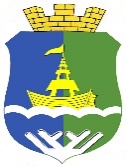 АДМИНИСТРАЦИЯ   ГОРОДСКОГО   ПОСЕЛЕНИЯ   ПРИОБЬЕОктябрьского районаХанты-Мансийского автономного округа-ЮгрыПОСТАНОВЛЕНИЕ  АДМИНИСТРАЦИЯ   ГОРОДСКОГО   ПОСЕЛЕНИЯ   ПРИОБЬЕОктябрьского районаХанты-Мансийского автономного округа-ЮгрыПОСТАНОВЛЕНИЕ  АДМИНИСТРАЦИЯ   ГОРОДСКОГО   ПОСЕЛЕНИЯ   ПРИОБЬЕОктябрьского районаХанты-Мансийского автономного округа-ЮгрыПОСТАНОВЛЕНИЕ  АДМИНИСТРАЦИЯ   ГОРОДСКОГО   ПОСЕЛЕНИЯ   ПРИОБЬЕОктябрьского районаХанты-Мансийского автономного округа-ЮгрыПОСТАНОВЛЕНИЕ  АДМИНИСТРАЦИЯ   ГОРОДСКОГО   ПОСЕЛЕНИЯ   ПРИОБЬЕОктябрьского районаХанты-Мансийского автономного округа-ЮгрыПОСТАНОВЛЕНИЕ  АДМИНИСТРАЦИЯ   ГОРОДСКОГО   ПОСЕЛЕНИЯ   ПРИОБЬЕОктябрьского районаХанты-Мансийского автономного округа-ЮгрыПОСТАНОВЛЕНИЕ  АДМИНИСТРАЦИЯ   ГОРОДСКОГО   ПОСЕЛЕНИЯ   ПРИОБЬЕОктябрьского районаХанты-Мансийского автономного округа-ЮгрыПОСТАНОВЛЕНИЕ  АДМИНИСТРАЦИЯ   ГОРОДСКОГО   ПОСЕЛЕНИЯ   ПРИОБЬЕОктябрьского районаХанты-Мансийского автономного округа-ЮгрыПОСТАНОВЛЕНИЕ  АДМИНИСТРАЦИЯ   ГОРОДСКОГО   ПОСЕЛЕНИЯ   ПРИОБЬЕОктябрьского районаХанты-Мансийского автономного округа-ЮгрыПОСТАНОВЛЕНИЕ  АДМИНИСТРАЦИЯ   ГОРОДСКОГО   ПОСЕЛЕНИЯ   ПРИОБЬЕОктябрьского районаХанты-Мансийского автономного округа-ЮгрыПОСТАНОВЛЕНИЕ  «»2021г.№п.г.т. Приобьеп.г.т. Приобьеп.г.т. Приобьеп.г.т. Приобьеп.г.т. Приобьеп.г.т. Приобьеп.г.т. Приобьеп.г.т. Приобьеп.г.т. Приобьеп.г.т. ПриобьеО внесении изменений в постановление администрации городского поселения Приобьеот 28 февраля 2017 г. №73 «Об утверждении «Программы комплексного развития транспортной инфраструктуры городского поселения ПриобьеОктябрьского района Ханты-Мансийского автономного округа-Югрына 2017-2021 годы и на период до 2025 года»О внесении изменений в постановление администрации городского поселения Приобьеот 28 февраля 2017 г. №73 «Об утверждении «Программы комплексного развития транспортной инфраструктуры городского поселения ПриобьеОктябрьского района Ханты-Мансийского автономного округа-Югрына 2017-2021 годы и на период до 2025 года»О внесении изменений в постановление администрации городского поселения Приобьеот 28 февраля 2017 г. №73 «Об утверждении «Программы комплексного развития транспортной инфраструктуры городского поселения ПриобьеОктябрьского района Ханты-Мансийского автономного округа-Югрына 2017-2021 годы и на период до 2025 года»О внесении изменений в постановление администрации городского поселения Приобьеот 28 февраля 2017 г. №73 «Об утверждении «Программы комплексного развития транспортной инфраструктуры городского поселения ПриобьеОктябрьского района Ханты-Мансийского автономного округа-Югрына 2017-2021 годы и на период до 2025 года»О внесении изменений в постановление администрации городского поселения Приобьеот 28 февраля 2017 г. №73 «Об утверждении «Программы комплексного развития транспортной инфраструктуры городского поселения ПриобьеОктябрьского района Ханты-Мансийского автономного округа-Югрына 2017-2021 годы и на период до 2025 года»О внесении изменений в постановление администрации городского поселения Приобьеот 28 февраля 2017 г. №73 «Об утверждении «Программы комплексного развития транспортной инфраструктуры городского поселения ПриобьеОктябрьского района Ханты-Мансийского автономного округа-Югрына 2017-2021 годы и на период до 2025 года»О внесении изменений в постановление администрации городского поселения Приобьеот 28 февраля 2017 г. №73 «Об утверждении «Программы комплексного развития транспортной инфраструктуры городского поселения ПриобьеОктябрьского района Ханты-Мансийского автономного округа-Югрына 2017-2021 годы и на период до 2025 года»О внесении изменений в постановление администрации городского поселения Приобьеот 28 февраля 2017 г. №73 «Об утверждении «Программы комплексного развития транспортной инфраструктуры городского поселения ПриобьеОктябрьского района Ханты-Мансийского автономного округа-Югрына 2017-2021 годы и на период до 2025 года»О внесении изменений в постановление администрации городского поселения Приобьеот 28 февраля 2017 г. №73 «Об утверждении «Программы комплексного развития транспортной инфраструктуры городского поселения ПриобьеОктябрьского района Ханты-Мансийского автономного округа-Югрына 2017-2021 годы и на период до 2025 года»О внесении изменений в постановление администрации городского поселения Приобьеот 28 февраля 2017 г. №73 «Об утверждении «Программы комплексного развития транспортной инфраструктуры городского поселения ПриобьеОктябрьского района Ханты-Мансийского автономного округа-Югрына 2017-2021 годы и на период до 2025 года»Наименование программыПрограмма комплексного развития транспортной инфраструктуры городского поселения Приобье на 2017-2021 годы и на период до 2025 годаОснование для разработки программыПравовыми основаниями для разработки Программы комплексного развития транспортной инфраструктуры являются:1)Градостроительный кодекс Российской Федерации; 2)Федеральный закон от 06.10.2003 № 131-ФЗ «Обобщих принципах организации местного самоуправления в РФ»;3)Постановление Правительства Российской Федерации от 25.12.2015г. № 1440 «Об утверждении требований к программам комплексного развития транспортной инфраструктуры поселений, городских округов»;4)Генеральный план городского поселения Приобье, утвержденный Постановлением Совет депутатов городского поселения Приобье Октябрьского района Ханты-Мансийского автономного округа – Югра, от 05.11.2019 № 597.Наименование заказчика и разработчиков программы, их местонахождениеЗаказчик: Администрация городского поселения Приобье, Российская Федерация, 628126, Тюменская область, Ханты-Мансийский автономный округ – Югра, Октябрьский район, поселок городского типа Приобье, улица Югорская, дом 5.Разработчик: ООО «АгроНефтеХимПроект». Местонахождение разработчика программы620014, Российская Федерация, Свердловская область, г. Екатеринбург, ул. Малышева 12-б, 3 этаж.Цели и задачи программыЦель программы – обеспечение сбалансированного перспективного развития транспортной инфраструктуры городского поселения Приобье в соответствии с потребностями в строительстве, реконструкции объектов транспортной инфраструктуры местного значения.Задачи программы:а) безопасность, качество и эффективность транспортного обслуживания населения, а также юридических лиц и индивидуальных предпринимателей, осуществляющих экономическую деятельность (далее - субъекты экономической деятельности), на территории городского поселения Приобье;б) доступность объектов транспортной инфраструктуры для населения и субъектов экономической деятельности в соответствии с нормативами градостроительного проектирования городского поселения Приобье;в) развитие транспортной инфраструктуры в соответствии с потребностями населения в передвижении, субъектов экономической деятельности - в перевозке пассажиров и грузов на территории городского поселения Приобье;г) развитие транспортной инфраструктуры, сбалансированное с градостроительной деятельностью в городском поселении Приобье;д) создание условий для управления транспортным спросом;е) создание приоритетных условий для обеспечения безопасности жизни и здоровья участников дорожного движения по отношению к экономическим результатам хозяйственной деятельности;ж) создание приоритетных условий движения транспортных средств общего пользования по отношению к иным транспортным средствам;з) создание условий для пешеходного и велосипедного передвижения населения;и) эффективность функционирования действующей транспортной инфраструктуры.Целевые показатели (индикаторы) реализации программыСохранение вертолетных площадок на уровне 1 ед.;Увеличение остановочных площадок до уровня 27 ед.;Увеличение доли пешеходных переходов, тротуаров соответствующих требованиям до 100 %;Сокращение числа зарегистрированных дорожно-транспортных происшествий до 24 случаев в год;Создание пунктов хранения велосипедов – 3 ед.;Реконструкция улично-дорожной сети составит > 30,4 км.Укрупненное описание запланированных мероприятий (инвестиционных проектов) по проектированию, строительству, реконструкции объектов транспортной инфраструктурыМероприятия программы (инвестиционные проекты) направлены на развитие объектов транспортной инфраструктуры по направлениям:а) мероприятия по развитию транспортной инфраструктуры по видам транспорта;б) мероприятия по развитию транспорта общего пользования, созданию транспортно-пересадочных узлов;в) мероприятия по развитию инфраструктуры для легкового автомобильного транспорта, включая развитие единого парковочного пространства;г) мероприятия по развитию инфраструктуры пешеходного и велосипедного передвижения;д) мероприятия по развитию инфраструктуры для грузового транспорта, транспортных средств коммунальных и дорожных служб;е) мероприятия по развитию сети дорог поселений, городских округов.а) комплексные мероприятия по организации дорожного движения, в том числе мероприятия по повышению безопасности дорожного движения, снижению перегруженности дорог и (или) их участков;б) мероприятия по внедрению интеллектуальных транспортных систем;в) мероприятия по снижению негативного воздействия транспорта на окружающую среду и здоровье населения;г) мероприятия по мониторингу и контролю за работой транспортной инфраструктуры и качеством транспортного обслуживания населения и субъектов экономической деятельности.Срок и этапы реализации программыС 2017 по 2021 годы и на период до 2025 года. Этапы:I этап: 2017-2021 гг.;II этап: 2022-2025 гг.Объемы и источники финансирования программыОбъем финансирования – 580426,8 тысяч рублей, из них:за счет средств бюджета Ханты-Мансийского округа – Югры – 139742,283 тысяч рублей;за счет средств бюджета МО – 440702,5311 тысяч рублей.Объем финансирования программы будет уточняться исходя из объемов финансирования муниципальных программ.ГодЧисленность, человекДинамика изменения численностиДинамика изменения численностиГодЧисленность, человекчеловек%20117216--20127121-95-1,320137078-43-0,620146976-102-1,420156940-36-0,520166856-84-1,220176673-213-3,120186643-30-0,4520196623-20-0,302016 год2017 год2018 год2019 год2020 годВыполнено градостроительных планов земельных участков4028262724Разрешения на ввод объектов в эксплуатацию1241048Разрешения на строительство362791310Решения о согласовании перепланировки (переустройства) жилых помещений11002Перевод жилого помещения в нежилое00220Публичные слушания по вопросу предоставления разрешений на условно разрешенный вид использования земельного участка и на разрешение на отклонение от предельных параметров разрешенного строительства749106Разрешения производства  земляных работ34242423212018 год2018 год2018 год2019 год2019 год2020 год2020 годОбщее количество жилых помещений21212139391616малоимущим гражданамучастникам программы "Стимулирование жилищного строительства"участники долевого строительствамалоимущим гражданамучастникам программы "Стимулирование жилищного строительства"малоиму-щим гражданамучастникам программы "Стимулирование жилищного строительства"27121920313общая площадь предоставления ж/п1163,6 кв.м.1163,6 кв.м.1163,6 кв.м.2154,62154,61117,91117,9предоставление ж/п по договорам социального найма малоимущим гражданам88,9 кв.м.88,9 кв.м.88,9 кв.м.1170,91170,9200 кв.м200 кв.мПроизводство рыбыПроизводство рыбыПроизводство рыбыПроизводство рыбыПроизводство рыбы№Наименование предприятияЗа 9 месяцев 2019 года (тонн)За 9 месяцев 2020 года (тонн)Динамика %1ООО «ПП Октябрьский рыбзавод» Мотко Александр Михайлович210132, 90,6332Маремьянин Андрей Иванович ООО национальная община «Лангки»вылов 39,544,21,1192Маремьянин Андрей Иванович ООО национальная община «Лангки»переработка 48,2170,3533ООО «Рыбный промысел»038,127Переработка 16 т.003ООО «Рыбный промысел»038,127Переработка 16 т.00Обработка древесины и производство изделий из дерева, производство древесного угля, производство пеноблоков, в разрезе организацийОбработка древесины и производство изделий из дерева, производство древесного угля, производство пеноблоков, в разрезе организацийОбработка древесины и производство изделий из дерева, производство древесного угля, производство пеноблоков, в разрезе организацийОбработка древесины и производство изделий из дерева, производство древесного угля, производство пеноблоков, в разрезе организацийОбработка древесины и производство изделий из дерева, производство древесного угля, производство пеноблоков, в разрезе организацийОбработка древесины и производство изделий из дерева, производство древесного угля, производство пеноблоков, в разрезе организаций№Наименование показателяЕд.изм.2019 год2020 годДинамика %1ИП Арнышев К.А. (43.32 Работы столярные и плотничные)1переработка древесинытыс.куб.м.1,50,30,22ИП Турушева Э.Н. "ООО Туега" (16.10.1 Производство пиломатериалов, кроме профилированных, толщиной более 6 мм; производство непропитанных железнодорожных и трамвайных шпал из древесины)2Пиломатериалытыс.куб.м.2,162,31,0652Производство пеноблоковтыс.куб.м.70003ИП Шамиев С.С.3переработка древесинытыс.куб.м.00,304ИП Тверская А.А.4переработка древесинытыс.куб.м.1,60,0390,024Производство хлеба и хлебобулочных изделий, в разрезе хозяйствующих субъектовПроизводство хлеба и хлебобулочных изделий, в разрезе хозяйствующих субъектовПроизводство хлеба и хлебобулочных изделий, в разрезе хозяйствующих субъектовПроизводство хлеба и хлебобулочных изделий, в разрезе хозяйствующих субъектовПроизводство хлеба и хлебобулочных изделий, в разрезе хозяйствующих субъектов№Наименование предприятия2019 год (тонн)2020 год (тонн)Динамика %1ИП Леонова Е.Е. «Хлебопекарня»32,9200,62ИП Безручко А.А. Хлебопекарня «Шаллер»41,7491,17Производство швейных изделий, в разрезе организацийПроизводство швейных изделий, в разрезе организацийПроизводство швейных изделий, в разрезе организацийПроизводство швейных изделий, в разрезе организацийПроизводство швейных изделий, в разрезе организацийПроизводство швейных изделий, в разрезе организаций№Наименование показателяЕд.изм.2019 год (единиц)2020 год (единиц)Динамика %1Торговый дом "Рубин" Швейная мастерскаяшт9205800,632Бизнес центр «Швейная мастерская" Ковалева А.шт.25170,683ИП Шулаков Е.шт.12008000,66№ п/пФИОВид деятельностиНа  01.01.2020 г. поголовьеНа  01.01.2020 г. поголовьеНа 01.01.2021 г. поголовье1КФХ Савейко Ю.Г.животноводство390 голов из них 118 свиноматок112 свиноматок, 10 голов барашков, 10 кур112 свиноматок, 10 голов барашков, 10 кур2КФХ Савейко Д.А.животноводствовсего57 свиноматок,4 коровы57 свиноматок,4 коровы3КФХ «Жамалов Марат Якубович»КФХ «Жамалова Юлия Петровна»Разведение домашних животных: куры, овцы, свиньи, кони, козы288 голов коров мясной породы) КРС 60 голов лошадей340 голов коров мясной породы60 голов лошадей340 голов коров мясной породы60 голов лошадей4КФХ Попова А.Ф.Разведение крупного рогатого скота и свиней90 голов свиней50 голов свиней50 голов свиней5КФХ Климовой Н.А.Разведение крупного рогатого скота10 коров20 овец30 кур10 коров16 овец100 кур10 коров16 овец100 кур Виды животныхНа 01.01.2018, головНа 01.01.2019, головНа 01.01.2020, головНа 01.01.2021, головДинамика, %Крупный рогатый скот2002122974142,06в том числе коровы1011211533543,504Свиньи8048705002190,273Лошади585342601,034Мелкий рогатый скот483623260,612Птица (куры)203130341100,542ДатаЮридические лицаИндивидуальные предпринимателиВсего01.12.2017 г.7525232701.12.2018 г.4519223701.12.2019 г.3718322001.12.2020 г.37171208Наименование сооруженияМестоположениеКраткая характеристикаООО «Интерком»п.г.т. Приобье, ул. Центральная 16г/1Заправка автомобилей бензином, дизтопливомГазоавтозаправочная станция ООО «НордАвтоГаз»п.г.т. Приобье, ул. Центральная 15Заправка автомобилей газомСТОп.г.т. Приобье, ул. Центральная-производственныйСТОп.г.т. Приобье, ул. Центральная-производственныйСТОп.г.т. Приобье, пер. Уральский-производственныйАГЗС  ООО «ЭГК»п.г.т. Приобье, Таежный пер., д. 10/4гАвтомобильная газозаправочная станцияМуниципальный маршрутНомер маршрутаНаименование маршрутаНаименование промежуточных остановочных пунктовПротяженность маршрута, кмНаименование организации, осуществляющей перевозки по данному маршрутуГородской1«Полевая – Больничный комплекс»ост.Полеваяост.мкр.Черемушкиост.ул.Сибирскаяост.Многофункциональный вокзал ост.ОАО СУПТР-10(спорт комплекс)ост.Поликлиникаост.Почтаост.Монеткаост Надеждаост.Гидронамывост.пер.Уральскийост Больничный комплексост.пер.Уральскийост.пер.Таежныйост.ул.Мостостроителейост.пер.Уральскийост.мкр.ПСО-39ост.мкр.Газовиковост.м/н Викаост.м/н Магнитост.ЮТЭКост.Поликлиникаост.ОАО СУПТР-10(спорт комплекс)ост.Многофункциональный вокзалост.ул.Сибирскаяост.мкр.Черемушкиост.ПолеваяMin 14,56Max 20,99ООО «Белоярскавтотранс»Междугородний«Октябрьское – Приобье»В оба направленияг.п. Октябрьскоег.п. Андрас.п. Сергиног.п. Приобье52,8ООО «Белоярскавтотранс»Междугородний«Перегребное – Шеркалы – Приобье»В оба направленияс.п. Перегребноес.п. Шеркалыг.п. Приобье86,8ООО «Белоярскавтотранс»Междугородний«Нижние Нарыкары – Перегребное – Приобье»В оба направленияНижние Нарыкары Перегребное  Приобье134ООО «Белоярскавтотранс»Междугородний«п.г.т. Приобье – п. Сергино – п. Ламский»В оба направленияг.п. Приобьебольничный комплекс;п. Сергино м-н «Сирень»;п. Ламский ул. Набережная;п. Сергино м-н «Сирень»;г.п. Приобьебольничный комплекс21ООО «Белоярскавтотранс»МежмуниципальныйПриобье – Нягань В оба направленияПриобье: «бизнес-Центр»; вокзал; Нягань: вокзал70ИП Кадыров К.И.МежмуниципальныйНягань – Ханты-МансийскВ оба направленияНягань (вокзал, автовокзал); Ханты-Мансийск335ИП Зекерджаев Р.В.МежмуниципальныйПриобье – Курган В оба направления2553Межмуниципальныйг. Белоярский – г.п. Приобье(в зимнее время)В оба направленияг. Белоярский (автовокзал), п. Казым (ул. Совхозная 4/6), п. Лыхма, п. Октябрьское, п. Андра (м/н «Минутка»), п. Приобье (м/ф вокзал)241ООО «Белоярскавтотранс»Межмуниципальныйг. Белоярский – г. Ханты-Мансийск(в зимнее время)В оба направленияг. Белоярский,п. Казым,п. Лыхма,п. Октябрьский,п. Андра,п. Приобье,г. Нягань (ж/д вокзал),37 км,г.п. Талинка,п. Талинский (кафе «Падар»),с. Каменное, Луговое,Ханты-Мансийск аэропорт (по требованию), Ханты-Мансийск (авторечвокзал)664ООО «Белоярскавтотранс»ПоказательЕд. изм.2019Количество муниципальных маршрутовед.10-городскихед.1-междугороднихед.4-межмуниципальныхед.5Охват населенных пунктов регулярным автобусным сообщением городским маршрутом%45,3Количество выполненных рейсов городского маршрутаед.5110Количество перевезенных пассажиров на территории поселкачел.108038Наименование показателяЕд. изм.2019Перевезено грузовтыс. тонн73,440Грузообороттыс. км8,160Средняя дальность перевозки 1 тонны грузаКм0,76Наименование маршрутаНаименование промежуточных остановочных пунктовПротяженность маршрута, кмНаименование организации, осуществляющей перевозки по данному маршрутуОктябрьское – Приобье (в оба направления) Октябрьское, Приобье31АО «Северречфлот»Октябрьское – Шеркалы (в оба направления)Октябрьское, Большой камень, Приобье, Шеркалы, Перегребное63АО «Северречфлот»Приобье – Березово (в оба направления)Приобье, Шеркалы, Перегребное, Н. нарыкары, Березово332 (по кругу)АО «Северречфлот»Ханты-Мансийск – Березово (в оба направления)Ханты-Мансийск, Елизарово, Кедровый, Урманный, Горнореченск, Карымкары, Б. Леуши, М. Атлым, Сотниково, Октябрьское, Приобье, Шеркалы, Перегребное, Н. Нарыкары, Березово568АО «Северречфлот»Приобье – Белоярский (в оба направления)285АО «Северречфлот»Октябрьское – Приобье / судно на воздушной подушке(в оба направления)Октябрьтское, Приобье31ИПИгрим – Приобье / судно на воздушной подушке(в оба направления)Игрим, Н. Нарыкары, Перегребное, Шеркалы, ПриобьеИПНаименование водного сооруженияМестонахождениеПассажирский причал (причальная стенка)пгт. Приобье, ул. Береговая 17/1Причал паромной переправыпгт. Приобье, ул. Береговая 21 г/3 Причал грузовой ОАО ПТПСпгт. Приобье, ул. Береговая 16/16Причал ОАО «СУПТР-10»пгт. Приобье, ул. Береговая 11/2, 11/4Причал ОАО «СУПТР-10»пгт. Приобье, ул. Береговая 31/12Причал пгт. Приобье, ул. Береговая 24а/3Причаливание и отстойпгт. Приобье, ул. Береговая 27/1Причал пгт. Приобье, ул. Береговая 14/2, 14/2бПричальная стенкапгт. Приобье, ул. Береговая 7/1Причальная набережная ОАО «Сергиский речной порт»пгт. Приобье, ул. Портовая 12гДноукрепляющий причалпгт. Приобье, ул. Портовая 6/пПричальная стенка БМТСиКпгт. Приобье, Портовая 20/оПричал под погрузку-выгрузку автомашинпгт. Приобье, ул. Северная 7Причальная стенкапгт. Приобье, ул. Береговая 26/1аПричалпгт. Приобье, ул. Северная 15ПоказательЕдиницы измерения2019Количество маршрутовед.7Количество выполненных рейсовед.н/дКоличество перевезенных пассажировчел.н/дКоличество перевезенных грузовтоннн/дПродолжительность навигациисуток145Наименование маршрутаНаименование промежуточных остановочных пунктовПротяженность маршрута, кмВ.п. «Сергино» - Н.Нарыкары  (НФ-957)(в период весенней распутицы)г.п. Октябрьское, п. Шеркалы, п. Перегребное 106Н.Нарыкары  - В.п. «Сергино» (НФ-958)(в период весенней распутицы)п. Перегребное, п. Шеркалы, г.п. Октябрьское106В.п. «Сергино» - Перегребное  п. Шеркалы55Перегребное  - В.п. «Сергино»п. Шеркалы55Ханты-Мансийск – в.п. «Сергино» (НФ-961(в период весенней распутицы)Горнореченск, Карымкары, Б.Леуши, Комсомольский, Б. Атлым, Кормужиханка, Октябрьское138Ханты-Мансийск – в.п. «Сергино» (НФ-963)(в период весенней распутицы)Пальяново, Горнореченск, Карымкары, Б. Леуши, Комсомольский, Б. Атлым, Октябрьское138ПоказателиЕд. изм.2019Всего вылетов, в т.ч.выл.н/дСуммарная взлетная масса ВСтоннн/дКоличество обслуженных пассажиров, всего     в т.ч.чел.н/д- отправленныхчел.н/д- принятыхчел.н/дОбработано грузатоннн/дПоказательЕдиницы измерения2019Количество маршрутовед.4Количество выполненных рейсовед.н/дКоличество перевезенных пассажировчел.н/дКоличество перевезенных грузовтоннн/д№ п/пПоказателиЕд. изм.20201Протяженность автомобильных дорог общего пользования, в том числе:км54,877-Федерального значениякм--Регионального и межмуниципального значениякм10,300-Местного значениякм44 577-Зимние а/дкм--Ведомственные а/дкм-Таблица №1Автомобильных дороги общего пользования местного значения, внутриквартальные автомобильные дорогиАвтомобильных дороги общего пользования местного значения, внутриквартальные автомобильные дорогиАвтомобильных дороги общего пользования местного значения, внутриквартальные автомобильные дорогиАвтомобильных дороги общего пользования местного значения, внутриквартальные автомобильные дорогиАвтомобильных дороги общего пользования местного значения, внутриквартальные автомобильные дорогиАвтомобильных дороги общего пользования местного значения, внутриквартальные автомобильные дорогиАвтомобильных дороги общего пользования местного значения, внутриквартальные автомобильные дорогиАвтомобильных дороги общего пользования местного значения, внутриквартальные автомобильные дорогиАвтомобильных дороги общего пользования местного значения, внутриквартальные автомобильные дорогиАвтомобильных дороги общего пользования местного значения, внутриквартальные автомобильные дорогиАвтомобильных дороги общего пользования местного значения, внутриквартальные автомобильные дорогиАвтомобильных дороги общего пользования местного значения, внутриквартальные автомобильные дороги№ п/пНаименованиеНаименованиеНаименованиеАдрес (местоположение)Протяженность (м.)Протяженность (м.)Ширина (м.)Кол-во полос (шт.)Кол-во полос (шт.)Ширина обочин (м)Категория (номер)Категория (номер)Дорожное покрытие (тип дорожной одежды)Дорожное покрытие (тип дорожной одежды)1АвтодорогаАвтодорогаАвтодорогаул. Севастопольская1884,001884,006221,544Улучшенное (Асфальтобетонное)Улучшенное (Асфальтобетонное)2АвтодорогаАвтодорогаАвтодорогаул. Набережная1623,001623,006221,544Улучшенное (Асфальтобетонное)Улучшенное (Асфальтобетонное)2АвтодорогаАвтодорогаАвтодорогаул. Набережная85,0085,006221,544Грунтовое (Песчаное)Грунтовое (Песчаное)3АвтодорогаАвтодорогаАвтодорогаул. Югорская1206,001206,006221,544Улучшенное (Асфальтобетонное)Улучшенное (Асфальтобетонное)3АвтодорогаАвтодорогаАвтодорогаул. Югорская144,00144,006221,544Твердое (Щебеночное)Твердое (Щебеночное)4Внутриквартальная автомобильная дорогаВнутриквартальная автомобильная дорогаВнутриквартальная автомобильная дорогамкр. Газовиков66,0066,006221,544Улучшенное (Асфальтобетонное)Улучшенное (Асфальтобетонное)5АвтодорогаАвтодорогаАвтодорогапер. Измаильский376,00376,006221,544Улучшенное (Асфальтобетонное)Улучшенное (Асфальтобетонное)6Дамба (Дорога автомобильная)Дамба (Дорога автомобильная)Дамба (Дорога автомобильная)ул. Набережная50,0050,00411-----55Улучшенное (Асфальтобетонное)Улучшенное (Асфальтобетонное)7АвтодорогаАвтодорогаАвтодорогапер. Телевизионный238,00238,006221,544Твердое (Щебеночное)Твердое (Щебеночное)8АвтодорогаАвтодорогаАвтодорогапер. Озерный194,00194,006221,544Твердое (Щебеночное)Твердое (Щебеночное)9АвтодорогаАвтодорогаАвтодорогапер. Южный98,0098,00411155Грунтовое (Песчаное)Грунтовое (Песчаное)10АвтодорогаАвтодорогаАвтодорогаул. Спортивная1061,001061,00411155Твердое (Щебеночное)Твердое (Щебеночное)11АвтодорогаАвтодорогаАвтодорогаул. Одесская320,00320,006221,544Улучшенное (Асфальтобетонное)Улучшенное (Асфальтобетонное)11АвтодорогаАвтодорогаАвтодорогаул. Одесская424,00424,006221,544Твердое (Щебеночное)Твердое (Щебеночное)12АвтодорогаАвтодорогаАвтодорогапер. Октябрьский227,00227,006221,544Твердое (Щебеночное)Твердое (Щебеночное)13АвтодорогаАвтодорогаАвтодорогаул. Геологов540,00540,006221,544Твердое (Щебеночное)Твердое (Щебеночное)14АвтодорогаАвтодорогаАвтодорогаул. Луговая340,00340,006221,544Твердое (Щебеночное)Твердое (Щебеночное)15АвтодорогаАвтодорогаАвтодорогаул. Пионеров42,0042,00411155Улучшенное (Асфальтобетонное)Улучшенное (Асфальтобетонное)15АвтодорогаАвтодорогаАвтодорогаул. Пионеров535,00535,00411155Грунтовое (Песчаное)Грунтовое (Песчаное)16АвтодорогаАвтодорогаАвтодорогапер. Российский288,00288,006221,544Твердое (Щебеночное)Твердое (Щебеночное)17АвтодорогаАвтодорогаАвтодорогаул. Строителей2291,002291,006221,544Улучшенное (Асфальтобетонное)Улучшенное (Асфальтобетонное)18Внутриквартальная автомобильная дорогаВнутриквартальная автомобильная дорогаВнутриквартальная автомобильная дорогамкр. Газовиков36,0036,00411155Улучшенное (Асфальтобетонное)Улучшенное (Асфальтобетонное)19АвтодорогаАвтодорогаАвтодорогамкр. Газовиков75,0075,006221,544Твердое (Щебеночное)Твердое (Щебеночное)19АвтодорогаАвтодорогаАвтодорогамкр. Газовиков1865,001865,006221,544Улучшенное (Асфальтобетонное)Улучшенное (Асфальтобетонное)20АвтодорогаАвтодорогаАвтодорогапер. Югорский176,00176,006221,544Улучшенное (Асфальтобетонное)Улучшенное (Асфальтобетонное)21АвтодорогаАвтодорогаАвтодорогамкр. ПСО141,00141,00411155Твердое (Щебеночное)Твердое (Щебеночное)21АвтодорогаАвтодорогаАвтодорогамкр. ПСО822,00822,00411155Грунтовое (Песчаное)Грунтовое (Песчаное)22Дамба (Дорога автомобильная)Дамба (Дорога автомобильная)Дамба (Дорога автомобильная)ул. Набережная2400,002400,00411------55Улучшенное (Асфальтобетонное)Улучшенное (Асфальтобетонное)23АвтодорогаАвтодорогаАвтодорогапер. Таежный688,00688,00411155Твердое (Щебеночное)Твердое (Щебеночное)23АвтодорогаАвтодорогаАвтодорогапер. Таежный752,00752,00411155Грунтовое (Песчаное)Грунтовое (Песчаное)24АвтодорогаАвтодорогаАвтодорогаул. Лыжников350,00350,006221,544Твердое (Щебеночное)Твердое (Щебеночное)24АвтодорогаАвтодорогаАвтодорогаул. Лыжников150,00150,006221,544Грунтовое (Песчаное)Грунтовое (Песчаное)25АвтодорогаАвтодорогаАвтодорогаул. Береговая350,00350,006221,544Улучшенное (Асфальтобетонное)Улучшенное (Асфальтобетонное)26АвтодорогаАвтодорогаАвтодорогаул. Набережная500,00500,00411155Грунтовое (Песчаное)Грунтовое (Песчаное)27АвтодорогаАвтодорогаАвтодорогамкр. Черемушки1230,001230,004,511155Твердое (Щебеночное)Твердое (Щебеночное)27АвтодорогаАвтодорогаАвтодорогамкр. Черемушки2201,002201,004,511155Грунтовое (Песчаное)Грунтовое (Песчаное)28АвтодорогаАвтодорогаАвтодорогаул. 50 лет Победы500,00500,00411155Твердое (Щебеночное)Твердое (Щебеночное)28АвтодорогаАвтодорогаАвтодорогаул. 50 лет Победы1040,001040,00411155Грунтовое (Песчаное)Грунтовое (Песчаное)29АвтодорогаАвтодорогаАвтодорогаул. Карьерная185,00185,006221,544Твердое (Щебеночное)Твердое (Щебеночное)30АвтодорогаАвтодорогаАвтодорогаул. Мостостроителей1291,001291,00411155Твердое (Щебеночное)Твердое (Щебеночное)31АвтодорогаАвтодорогаАвтодорогапер. Железнодорожный340,00340,006221,544Грунтовое (Песчаное)Грунтовое (Песчаное)32АвтодорогаАвтодорогаАвтодорогаул. Молодежная100,00100,006221,544Грунтовое (Песчаное)Грунтовое (Песчаное)32АвтодорогаАвтодорогаАвтодорогаул. Молодежная1320,001320,006221,544Улучшенное (Асфальтобетонное)Улучшенное (Асфальтобетонное)33АвтодорогаАвтодорогаАвтодорогаул. Портовая1400,001400,00822233Улучшенное (Асфальтобетонное)Улучшенное (Асфальтобетонное)34АвтодорогаАвтодорогаАвтодорогаул. Портовая436,00436,00822233Улучшенное (Асфальтобетонное)Улучшенное (Асфальтобетонное)35АвтодорогаАвтодорогаАвтодорогаул. Школьная511,00511,006221,544Улучшенное (Асфальтобетонное)Улучшенное (Асфальтобетонное)36АвтодорогаАвтодорогаАвтодорогапер. Солнечный340,00340,006221,544Грунтовое (Песчаное)Грунтовое (Песчаное)37АвтодорогаАвтодорогаАвтодорогапер. Степной272,00272,006221,544Твердое (Щебеночное)Твердое (Щебеночное)37АвтодорогаАвтодорогаАвтодорогапер. Степной328,00328,006221,544Грунтовое (Песчаное)Грунтовое (Песчаное)38АвтодорогаАвтодорогаАвтодорогапер. Цветочный257,00257,006221,544Твердое (Щебеночное)Твердое (Щебеночное)38АвтодорогаАвтодорогаАвтодорогапер. Цветочный603,00603,006221,544Грунтовое (Песчаное)Грунтовое (Песчаное)39АвтодорогаАвтодорогаАвтодорогаул. Песчаная160,00160,006221,544Грунтовое (Песчаное)Грунтовое (Песчаное)40АвтодорогаАвтодорогаАвтодорогаул. Полевая276,00276,006221,544Грунтовое (Песчаное)Грунтовое (Песчаное)41АвтодорогаАвтодорогаАвтодорогаул. Сибирская530,00530,006221,544Улучшенное (Асфальтобетонное)Улучшенное (Асфальтобетонное)41АвтодорогаАвтодорогаАвтодорогаул. Сибирская100,00100,006221,544Грунтовое (Песчаное)Грунтовое (Песчаное)42АвтодорогаАвтодорогаАвтодорогаул. Тверская276,00276,006221,544Грунтовое (Песчаное)Грунтовое (Песчаное)43АвтодорогаАвтодорогаАвтодорогаул. Центральная3006,003006,006221,544Улучшенное (Асфальтобетонное)Улучшенное (Асфальтобетонное)44АвтодорогаАвтодорогаАвтодорогаул. Энтузиастов110,00110,006221,544Грунтовое (Песчаное)Грунтовое (Песчаное)45АвтодорогаАвтодорогаАвтодорогапер. Уральский380,00380,006221,544Улучшенное (Асфальтобетонное)Улучшенное (Асфальтобетонное)45АвтодорогаАвтодорогаАвтодорогапер. Уральский116,00116,00411155Твердое (Щебеночное)Твердое (Щебеночное)46АвтодорогаАвтодорогаАвтодорогамкр. Речников670,00670,005,211155Твердое (Щебеночное)Твердое (Щебеночное)47АвтодорогаАвтодорогаАвтодорогамкр. Речников204,00204,00411155Улучшенное (Асфальтобетонное)Улучшенное (Асфальтобетонное)48АвтодорогаАвтодорогаАвтодорогапер. Энергетиков469,50469,506221,544Твердое (Щебеночное)Твердое (Щебеночное)48АвтодорогаАвтодорогаАвтодорогапер. Энергетиков157,00157,006221,544Грунтовое (Песчаное)Грунтовое (Песчаное)48АвтодорогаАвтодорогаАвтодорогапер. Энергетиков435,50435,50411155Грунтовое (Песчаное)Грунтовое (Песчаное)49Внутриквартальная автомобильная дорогаВнутриквартальная автомобильная дорогаВнутриквартальная автомобильная дорогаул. Пионеров47,0047,003,511155Улучшенное (Асфальтобетонное)Улучшенное (Асфальтобетонное)50Внутриквартальная автомобильная дорогаВнутриквартальная автомобильная дорогаВнутриквартальная автомобильная дорогаул. Крымская170,00170,004,511155Улучшенное (Асфальтобетонное)Улучшенное (Асфальтобетонное)50Внутриквартальная автомобильная дорогаВнутриквартальная автомобильная дорогаВнутриквартальная автомобильная дорогаул. Крымская100,00100,004,511155Твердое (Щебеночное)Твердое (Щебеночное)51Автомобильная дорогаАвтомобильная дорогаАвтомобильная дорогапер. Кедровый164,00164,006221,544Твердое (Щебеночное)Твердое (Щебеночное)52Автомобильная дорогаАвтомобильная дорогаАвтомобильная дорогапр. Центральный143,00143,006221,544Грунтовое (Песчаное)Грунтовое (Песчаное)53Автомобильная дорогаАвтомобильная дорогаАвтомобильная дорогапер. Уральский468,00468,00411155Грунтовое (Песчаное)Грунтовое (Песчаное)54Автомобильная дорогаАвтомобильная дорогаАвтомобильная дорогаул. Садовая337,00337,004,5111,2555Грунтовое (Песчаное)Грунтовое (Песчаное)54Автомобильная дорогаАвтомобильная дорогаАвтомобильная дорогаул. Садовая275,00275,004,5111,2555Твердое (Щебеночное)Твердое (Щебеночное)55Автомобильная дорогаАвтомобильная дорогаАвтомобильная дорогаул. Береговая1750,001750,006221,544Твердое (Щебеночное)Твердое (Щебеночное)56Автомобильная дорогаАвтомобильная дорогаАвтомобильная дорогаДальний проезд661,00661,00411155Улучшенное (Асфальтобетонное)Улучшенное (Асфальтобетонное)Всего общая протяженность (погонных метров):Всего общая протяженность (погонных метров):Всего общая протяженность (погонных метров):Всего общая протяженность (погонных метров):Всего общая протяженность (погонных метров):43 696, 0043 696, 00Грунтовое – 10 181,5 м.Щебеночное –  12 023,5 м.Улучшенное -  21 491,0 м.Грунтовое – 10 181,5 м.Щебеночное –  12 023,5 м.Улучшенное -  21 491,0 м.Таблица №2Таблица №2Бесхозные объекты улично-дорожной сети (впоследствии окончания процедуры оформления перейдут в Таблицу №1)Бесхозные объекты улично-дорожной сети (впоследствии окончания процедуры оформления перейдут в Таблицу №1)Бесхозные объекты улично-дорожной сети (впоследствии окончания процедуры оформления перейдут в Таблицу №1)Бесхозные объекты улично-дорожной сети (впоследствии окончания процедуры оформления перейдут в Таблицу №1)Бесхозные объекты улично-дорожной сети (впоследствии окончания процедуры оформления перейдут в Таблицу №1)Бесхозные объекты улично-дорожной сети (впоследствии окончания процедуры оформления перейдут в Таблицу №1)Бесхозные объекты улично-дорожной сети (впоследствии окончания процедуры оформления перейдут в Таблицу №1)Бесхозные объекты улично-дорожной сети (впоследствии окончания процедуры оформления перейдут в Таблицу №1)Бесхозные объекты улично-дорожной сети (впоследствии окончания процедуры оформления перейдут в Таблицу №1)Бесхозные объекты улично-дорожной сети (впоследствии окончания процедуры оформления перейдут в Таблицу №1)Бесхозные объекты улично-дорожной сети (впоследствии окончания процедуры оформления перейдут в Таблицу №1)Бесхозные объекты улично-дорожной сети (впоследствии окончания процедуры оформления перейдут в Таблицу №1)Бесхозные объекты улично-дорожной сети (впоследствии окончания процедуры оформления перейдут в Таблицу №1)Бесхозные объекты улично-дорожной сети (впоследствии окончания процедуры оформления перейдут в Таблицу №1)№ п/п№ п/пНаименованиеНаименованиеНаименованиеНаименованиеМестонахождениеМестонахождениеМестонахождениеТип покрытияТип покрытияТип покрытияПротяженность, мПротяженность, мОбщая площадь, м2 Общая площадь, м2 11Автомобильная дорогаАвтомобильная дорогаАвтомобильная дорогаАвтомобильная дорогаул.Долгопрудная – ул.Радужная – ул.Мирнаяул.Долгопрудная – ул.Радужная – ул.Мирнаяул.Долгопрудная – ул.Радужная – ул.МирнаяУлучшенное (Асфальтобетонное)Улучшенное (Асфальтобетонное)Улучшенное (Асфальтобетонное)88188154005400Наименование показателяКоличество, кмСостояниеНуждающиеся в замене, кмПротяженность улично-дорожной сети с асфальтовым покрытием проезжих частей 21,491удовлетворительное10,102Протяженность улично-дорожной сети с щебеночным покрытием проезжих частей12,023удовлетворительное6,213Протяженность улично-дорожной сети с грунтовым покрытием проезжих частей10,181не удовлетворительное, 90 % грунтовых дорог не имеют грунтового основания9,357Протяженность улично-дорожной сети с песчано-гравийным покрытием проезжих частей---Наименование транспорта20192019Физ.лицаЮр.лицаЛегковые автомобили267252Грузовые автомобили133197Трактора иные транспортные средства5493Мототранспорт490Водный транспорт (лодки, катера)2940МестоположениеКоличество местСтоянка для автомобилей мкр. Газовиков, 24с 15Подъездная площадка, мкр. Газовиков, 24с/115Стоянка для автомобилей ул. Крымская, 38с10Подъездная площадка к зданию администрации ул. Югорская, 5д20ул. Центральная, 11/1 (возле поликлиники)15Стоянка для автомобилей ул.Школьная 3с20Сквер «Солнечный»102016 год2017 год2018 год2019 год2020 годПеревезено пассажиров9136910485411546010803865566Количество рейсов51245110511051105124Средний пассажирооборот1820222113№ п/пНаименование работПериодичность, объем1Механизированная патрульная снегоочистка дорог от рыхлого снега с одновременной расчисткой заездовПериодичность:Ежедневно (по мере выпадения осадков)Объем:42 735 п/м (общ. дорог)2 450 п/м (автодорога дамба)2Механизированная очистка дорог от уплотненного снега и наледи с одновременной расчисткой заездовПериодичность:По мере необходимости (в рамках ежедневного контроля)Объем:42 735 п/м (общ. дорог)2 450 п/м (автодорога дамба)3Механизированное сдвигание снежных валов (при уплотненном снежном отложении) на обочиныПериодичность:По мере необходимости (в рамках ежедневного контроля)Объем:42 735 п/м (общ. дорог)2 450 п/м (автодорога дамба)4Механизированное сдвигание снежных валов (при уплотненном снежном отложении) с обочин на ширину от 1 до 2-х метров (расширение дорожного полотна)Периодичность:По мере необходимости (в рамках ежедневного контроля)Объем:42 735 п/м (общ. дорог)2 450 п/м (автодорога дамба)5Механизированная очистка проезжей части вдоль ограждения от снега и грязиПериодичность:По мере необходимости (в рамках ежедневного контроля)Объем:42 735 п/м (общ. дорог)2 450 п/м (автодорога дамба)6Механизированный сбор, погрузка снега с проезжей части и обочин, перемещение на санкционированную свалкуПериодичность:По мере необходимости (в рамках ежедневного контроля)Объем: ЕжегодноНе более 600 м3.7Распределения противогололедных материалов (песко-соляной смеси) для устранение/предотвращение гололеда и скользкости (с учетом материала):на проезжей части перекрестков, подъемов, спусков, разворотов, заездных карманов остановок, перед железнодорожными переездами, пешеходными переходами, искусственными неровностямина проезжей части автодорог общего пользования и внутриквартальных автомобильных дорог (пешеходных тротуарах при согласовании с заказчиком)Периодичность:По мере необходимости (в рамках ежедневного контроля)Объем: ЕжегодноНе более 100 м3 (песка).Примечание: для приготовления песко-соляной смеси, Заказчик предоставляет (концентрат минеральный, хлористый натрий «соль»)8Удаление снежных накатов на дороге и обочинахПериодичность:По мере необходимости (в рамках ежедневного контроля)Объем:42 735 п/м (общ. дорог)2 450 п/м (автодорога дамба)9Уборка различных предметов и мусора с элементов автомобильных дорог Периодичность:ЕжедневноОбъем:42 735 п/м (общ. дорог)2 450 п/м (автодорога дамба)Обстановка дорог общего пользования местного значения, внутриквартальных автомобильных дорог: дорожные знаки и ограждение, тротуары, заездные карманы, автономные светофоры Т7.1.Тротуары вдоль дорог – 3 049,4 п/м.Заездные карманы остановок – 22 шт.Автономные светофоры Т7.1 – 6 шт.Стоянки для автомобилей на территории поселения – 3800,6 м2.Обстановка дорог общего пользования местного значения, внутриквартальных автомобильных дорог: дорожные знаки и ограждение, тротуары, заездные карманы, автономные светофоры Т7.1.Тротуары вдоль дорог – 3 049,4 п/м.Заездные карманы остановок – 22 шт.Автономные светофоры Т7.1 – 6 шт.Стоянки для автомобилей на территории поселения – 3800,6 м2.Обстановка дорог общего пользования местного значения, внутриквартальных автомобильных дорог: дорожные знаки и ограждение, тротуары, заездные карманы, автономные светофоры Т7.1.Тротуары вдоль дорог – 3 049,4 п/м.Заездные карманы остановок – 22 шт.Автономные светофоры Т7.1 – 6 шт.Стоянки для автомобилей на территории поселения – 3800,6 м2.10Очистка заездных карманов остановок от снега и льда после работ механизмамиПериодичность:По мере необходимости (в рамках ежедневного контроля)Объем: ЕжегодноНе более 90 м3.11Уборка различных предметов и мусора с элементов автомобильных дорог и обочинПериодичность:По мере необходимости (в рамках ежедневного контроля)Объем: ЕжегодноНе более 10 м3.12Очистка дорожных знаков и барьерного ограждения, перильного ограждения от снега и грязи вручнуюПериодичность:По мере необходимости (в рамках ежедневного контроля)Объем:Не более 70 шт.13Очистка панелей солнечных батарей светофоров Т7.1 от снега и грязи вручнуюПериодичность:По мере необходимости (в рамках ежедневного контроля) Объем:6 шт. (светофоры)14Очистка тротуаров и подходов к пешеходным переходам от снега и льда вручную/механизированоПериодичность:ЕжедневноОбъем:3 049,4 п/м (тротуары)34 шт. (пеш. переходы)15Монтаж недостающих дорожных знаков, замена поврежденных знаков (с учетом материала)Периодичность:По мере необходимости (в рамках ежедневного контроля)Объем: ЕжегодноНе более 10 шт. (40 п/м трубы на 76д)16Очистка проезжей части автомобильных дорог около барьерных ограждений и перильных от снежных отложений вручную (доработка) от снега и льда после завершения работ механизмамиПериодичность:По мере необходимости (в рамках ежедневного контроля)Объем:300 п/м (пеш. ограждения)100 п/м (барьерного ограждения)Стоянки для автомобилей на территории поселенияСтоянки для автомобилей на территории поселенияСтоянки для автомобилей на территории поселения17Механизированная снегоочистка автомобильных стоянок от снегаПериодичность:По мере необходимости Объем: ЕжегодноНе более 3314,6 м2.Вывоз снега, сбор и вывоз мусораВывоз снега, сбор и вывоз мусораВывоз снега, сбор и вывоз мусора18Погрузочные работы при автомобильных перевозках: погрузка снега частично вручную, также механизмами с перемещением на санкционированную свалкуПериодичность:По мере необходимости (в рамках ежедневного контроля)Объем: ЕжегодноНе более 600 м3.19Погрузочные работы при автомобильных перевозках: погрузка мусора с проезжей части и обочин с перемещением на санкционированную свалкуПериодичность:По мере необходимости (в рамках ежедневного контроля)Объем: ЕжегодноНе более 17 м3.РАЗДЕЛ 01. СОДЕРЖАНИЕ ЗЕМЛЯНОГО ПОЛОТНАРАЗДЕЛ 01. СОДЕРЖАНИЕ ЗЕМЛЯНОГО ПОЛОТНАРАЗДЕЛ 01. СОДЕРЖАНИЕ ЗЕМЛЯНОГО ПОЛОТНАРАЗДЕЛ 01. СОДЕРЖАНИЕ ЗЕМЛЯНОГО ПОЛОТНАРАЗДЕЛ 01. СОДЕРЖАНИЕ ЗЕМЛЯНОГО ПОЛОТНАРАЗДЕЛ 01. СОДЕРЖАНИЕ ЗЕМЛЯНОГО ПОЛОТНАРАЗДЕЛ 01. СОДЕРЖАНИЕ ЗЕМЛЯНОГО ПОЛОТНА№ ппНаименование работ.Состав работ.Ед. изм.Кол-во.Транспорт задействованный при выполнение работПериодичность1.Планировка откосов и полотна: насыпей механизированным способом, группа грунтов 21. Приведение агрегата в рабочее положение.2. Ремонтная планировка со срезкой бугров и засыпкой выбоин за один проход по одному следу.3. Развороты машины в конце участка.1 км прохода43,3041. Автогрейдеры среднего типа 99 кВт (135 л.с.).На весь период летнего содержания (5 мес)2.Укрепление обочин песчано-гравийной смесью, толщина слоя 10 см1. Приведение агрегата в рабочее положение.2. Разравнивание и планировка материалов.3. Уплотнение материалов.4. Повороты машин в конце участка.100м211. Автогрейдеры среднего типа 99 кВт (135 л.с.);2. Катки дорожные самоходные вибрационные, масса 2,2 т;На весь период летнего содержания (5 мес)РАЗДЕЛ 02. СОДЕРЖАНИЕ ПОКРЫТИЯРАЗДЕЛ 02. СОДЕРЖАНИЕ ПОКРЫТИЯРАЗДЕЛ 02. СОДЕРЖАНИЕ ПОКРЫТИЯРАЗДЕЛ 02. СОДЕРЖАНИЕ ПОКРЫТИЯРАЗДЕЛ 02. СОДЕРЖАНИЕ ПОКРЫТИЯРАЗДЕЛ 02. СОДЕРЖАНИЕ ПОКРЫТИЯРАЗДЕЛ 02. СОДЕРЖАНИЕ ПОКРЫТИЯ3.Механизированная очистка покрытий от пыли и грязи: без увлажнения1. Очистка покрытия одним проходом по одному следу.2. Повороты машин в конце участка.10000 м268,88811. Машины дорожные комбенированные.Уборка автомобильных дорог с улучшенным типом покрытия (6 раз, по всей площади)4.Планировка проезжей части дорог автогрейдером1. Приведение агрегата в рабочее положение.2. Ремонтная планировка со срезкой бугров и засыпкой выбоин за один проход по одному следу.3. Развороты машины в конце участка.4. Установка и снятие ограждений.1000 м2338,4361. Автогрейдеры среднего типа 99 кВт (135 л.с.).Щебеночный и гравийный тип покрытия (3 раза, по всей площади)5.Восстановление профиля дорог с добавлением нового материала: щебеночных1. Разломка и кирковка покрытия.2. Перемещение дополнительного материала с обочины и разравнивание его по ширине дороги.3. Перемешивание вскиркованного и добавленного материала со сбором в мерный валик.4. Разравнивание материала из валика по ширине дороги и планировка покрытия.5. Укатка покрытия с поливкой водой.6. Установка и снятие ограждений.1000 м211. Автогрейдеры среднего типа 99 кВт (135 л.с.);2. Катки дорожные самоходные гладкие, масса 8 т;3. Машины дорожные комбенированные.На весь период летнего содержания (5 мес) не более 1000м2РАЗДЕЛ 03 СОДЕРЖАНИЕ СРЕДСТВ ОБСТАНОВКИ И БЛАГОУСТРОЙСТВАРАЗДЕЛ 03 СОДЕРЖАНИЕ СРЕДСТВ ОБСТАНОВКИ И БЛАГОУСТРОЙСТВАРАЗДЕЛ 03 СОДЕРЖАНИЕ СРЕДСТВ ОБСТАНОВКИ И БЛАГОУСТРОЙСТВАРАЗДЕЛ 03 СОДЕРЖАНИЕ СРЕДСТВ ОБСТАНОВКИ И БЛАГОУСТРОЙСТВАРАЗДЕЛ 03 СОДЕРЖАНИЕ СРЕДСТВ ОБСТАНОВКИ И БЛАГОУСТРОЙСТВАРАЗДЕЛ 03 СОДЕРЖАНИЕ СРЕДСТВ ОБСТАНОВКИ И БЛАГОУСТРОЙСТВАРАЗДЕЛ 03 СОДЕРЖАНИЕ СРЕДСТВ ОБСТАНОВКИ И БЛАГОУСТРОЙСТВА6.Очистка и мойка: дорожных знаков и указателей1. Очистка поверхности щеткой или веником.2. Мойка поверхности водой из шланга под давлением.100 шт0,51. Машины дорожные комбенированные.На весь период летнего содержания (5 мес)7.Окраска стоек дорожных знаков1. Очистка поверхности.2. Окрашивание поверхности за один раз с нанесением полос.3. Установка и снятие ограждений.100 шт11. Машины дорожного мастера.На весь период летнего содержания (5 мес)8.Замена щитков дорожных знаков: на стойках1. Снятие старого знака.2. Установка нового знака.3. Установка и снятие ограждений.100 шт0,31. Машины дорожного мастера.На весь период летнего содержания (5 мес)9.Замена щитков дорожных знаков: на рамных опорах1. Снятие старого знака.2. Подъем знака на опору.3. Установка нового знака.4. Установка и снятие ограждений.100 шт0,11. Машины дорожного мастера.2. Подъемные механизмы.На весь период летнего содержания (5 мес)10.Замена стоек дорожных знаков1. Выкапывание и удаление старых стоек.2. Снятие и установка щитков дорожных знаков.3. Приготовление бетонной смеси.4. Бетонирование фундаментов и цоколей.5. Установка стоек с заливкой цементным раствором.6. Засыпка ям с трамбованием грунта и проверкой установки.7. Окрашивание стоек.8. Установка и снятие ограждений.100 шт0,151. Машины дорожного мастера.На весь период летнего содержания (5 мес)11.Выправка (ремонт) отдельных секций металлического перильного и барьерного ограждения1. Разборка поврежденного ограждения.2. Выправка деформированных частей.3. Установка элементов на место.4. Закрепление балок болтами.5. Установка и снятие ограждения места работ.100 шт0,21. Машины дорожного мастера.2. Агрегаты сварочные передвижные, дизельные.На весь период летнего содержания (5 мес)РАЗДЕЛ 04 ТЕХНИЧЕСКИЕ СРЕДСТВА ОРГАНИЗАЦИИ ДОРОЖНОГО ДВИЖЕНИЯРАЗДЕЛ 04 ТЕХНИЧЕСКИЕ СРЕДСТВА ОРГАНИЗАЦИИ ДОРОЖНОГО ДВИЖЕНИЯРАЗДЕЛ 04 ТЕХНИЧЕСКИЕ СРЕДСТВА ОРГАНИЗАЦИИ ДОРОЖНОГО ДВИЖЕНИЯРАЗДЕЛ 04 ТЕХНИЧЕСКИЕ СРЕДСТВА ОРГАНИЗАЦИИ ДОРОЖНОГО ДВИЖЕНИЯРАЗДЕЛ 04 ТЕХНИЧЕСКИЕ СРЕДСТВА ОРГАНИЗАЦИИ ДОРОЖНОГО ДВИЖЕНИЯРАЗДЕЛ 04 ТЕХНИЧЕСКИЕ СРЕДСТВА ОРГАНИЗАЦИИ ДОРОЖНОГО ДВИЖЕНИЯРАЗДЕЛ 04 ТЕХНИЧЕСКИЕ СРЕДСТВА ОРГАНИЗАЦИИ ДОРОЖНОГО ДВИЖЕНИЯ12.Стойки круглые металлические для дорожных знаков с покраской и креплением для знака: СКМ 3.40---------------------шт15------------------------------------------Материал необходимый для исполнения работ по разделу №313.Знаки дорожные на оцинкованной подоснове со световозвращающей пленкой---------------------шт40------------------------------------------Материал необходимый для исполнения работ по разделу №3Специализированная техникаКоличествоТехническое состояниеДЗ-98 – Грейдер1Не удовлетворительноеВладимировец Т-30 – универсальная техника1УдовлетворительноеКО-703 – ЗИЛ (снегоуборочная поливомоечная машина)1УдовлетворительноеZl50gl – средний фронтальный погрузчик1ХорошееНаименование знаковЕд. изм.УстановленоНеобходимо демонтироватьНеобходимо установитьПредупреждающие знакишт.--42Знаки приоритеташт.--414Запрещающие знакишт.--86Знаки особых предписанийшт.--13Предписывающие знакишт.--0Информационные знакишт.--1Знаки сервисашт.--0Знаки дополнительной информации (таблички)шт.--94ИТОГОшт.49672676Тип улицы и дороги по классификацииПротяженность, кмМестоположениеСрок ввода в эксплуатациюРемонт автомобильной дороги 4 категории0,2365пгт. Приобье пер. Цветочный (устройство подстилающих и выравнивающих слоев из песка и щебня)2017Ремонт автомобильной дороги 4 категории0,164пгт. Приобье пер. Кедровый (устройство подстилающих и выравнивающих слоев из песка и щебня)2017Ремонт автомобильной дороги 4 категории0,340пгт. Приобье ул. Луговая (устройство подстилающих и выравнивающих слоев из песка и щебня)2017Ремонт основной улицы в жилой застройке0,585пгт. Приобье пр. Центральный (устройство подстилающих и выравнивающих слоев из песка и щебня)2017Ремонт автомобильной дороги 4 категории0,250пгт. Приобье ул. Центральная (асфальтирование участка автодороги)2017Ремонт автомобильной дороги 4 категории0,4943пгт. Приобье ул. Центральная (асфальтирование участка автодороги)2017Текущий ремонт дорог с улучшенным типом покрытия>21,853пгт. Приобье2017Текущий ремонт дорог с улучшенным типом покрытия0,49пгт. Приобье ул. Центральная2017Текущий ремонт дорог с улучшенным типом покрытия0,014пгт. Приобье ул. Школьная2017Ремонт автомобильной дороги 4 категории1,530пгт. Приобье ул. Центральная (асфальтирование участка автодороги)2018Ремонт автомобильной дороги 4 категории0,226пгт. Приобье пр. Октябрьский (устройство подстилающих и выравнивающих слоев из щебня)2018Текущий ремонт дорог с улучшенным типом покрытия>21,853пгт. Приобье2018Ремонт автомобильной дороги 4 категории0,272пгт. Приобье пер. Степной (устройство подстилающих и выравнивающих слоев из песка и щебня)2019Ремонт автомобильной дороги 5 категории0,134пгт. Приобье пер. Таежный (устройство подстилающих и выравнивающих слоев из песка и щебня)2019Ремонт автомобильной дороги 4 категории0,732пгт. Приобье ул. Береговая (устройство подстилающих и выравнивающих слоев из щебня)2019Ремонт автомобильной дороги 4 категории0,175пгт. Приобье пер. Солнечный (устройство подстилающих и выравнивающих слоев из песка и щебня)2019Текущий ремонт дорог с улучшенным типом покрытия>21,853пгт. Приобье2019Ремонт автомобильной дороги 5 категории0,275пгт. Приобье, ул. Садовая (устройство подстилающих и выравнивающих слоев из песка и щебня)2020Ремонт автомобильной дороги 5 категории0,600пгт. Приобье, ул. Мостостроителей (устройство подстилающих и выравнивающих слоев из песка и щебня)2020Текущий ремонт дорог с улучшенным типом покрытия>21,853пгт. Приобье2020Ремонт автомобильной дороги 4 категории0,276пгт. Приобье ул. Полевая (устройство подстилающих и выравнивающих слоев из песка и щебня)2021Ремонт автомобильной дороги 4 категории0,363пгт. Приобье пер. Уральский (устройство подстилающих и выравнивающих слоев из песка и щебня, после оформления участка дороги)2021Ремонт автомобильной дороги 4 категории2695,7Капитальный ремонт автомобильной дороги общего пользования местного значения по ул. Центральная, г.п. Приобье2021Ремонт автомобильной дороги 4 категории0,12пгт. Приобье, ул. Югорская (асфальтирование участка авто дороги, после сноса здания котельной)2021Ремонт автомобильной дороги 4 категории0,46пгт. Приобье пер. Энергетиков (асфальтирование участка автодороги)2021Текущий ремонт дорог с улучшенным типом покрытия>21,853пгт. Приобье2021Устройство тротуара 0,328пгт. Приобье по ул. Строителей2021Устройство тротуара0,825пгт. Приобье по ул. Югорской2021Ремонт автомобильной дороги 4 категории0,115пгт. Приобье ул. Набережная (асфальтирование участка автодороги)2022Ремонт автомобильной дороги 4 категории0,227пгт. Приобье пер. Октябрьский (асфальтирование участка автодороги)2022Ремонт автомобильной дороги 4 категории0,42пгт. Приобье, ул. Одесская (асфальтирование участка автодороги)2022Устройство тротуара1,224пгт. Приобье по ул. Портовой2022Дорога общего пользования0,53«г. Нягань - п. Приобье» в районе км 62+800 (справа)2022Ремонт главной улицы0,53пгт. Приобье ул. Геологов(асфальтирование участка автодороги)2023Ремонт второстепенной улицы в жилой застройке0,11пгт. Приобье ул. Крымская (асфальтирование участка внутриквартальной автодороги)2023Ремонт главной улицы0,2пгт. Приобье, мкр. Газовиков (асфальтирование участка внутриквартальной автодороги)2023Устройство тротуара0,955пгт. Приобье, мкр. Газовиков2023Ремонт второстепенной улицы в жилой застройке1,04пгт. Приобье, ул. 50 Лет Победы (устройство подстилающих и выравнивающих слоев из песка и щебня)2023Ремонт автомобильной дороги 4 категории0,8пгт. Приобье, ул. Береговая (асфальтирование участка авто дороги к причальной стенке)2024Ремонт автомобильной дороги 4 категории0,207пгт. Приобье, пер. Железнодорожный (асфальтирование участка автодороги)2024Ремонт автомобильной дороги 5 категории0,54пгт. Приобье, мкр. Черемушки (асфальтирование участка автодороги)2024Устройство тротуара1,412пгт. Приобье, по ул. Севастопольская2024Ремонт автомобильной дороги 5 категории1,45пгт. Приобье, ул. Набережная (асфальтирование участка автодороги)2024Ремонт автомобильной дороги 5 категории0,79пгт. Приобье, ул. Мостостроителей (асфальтирование участка автодороги)2025Ремонт автомобильной дороги 5 категории0,57пгт. Приобье, ул. Таежная (асфальтирование участка автодороги)2025Ремонт автомобильной дороги 4 категории0,295пгт. Приобье, пер. Российский (асфальтирование участка автодороги)2025Устройство тротуара0,54пгт. Приобье, мкр. Черемушки2025Строительство дорог1,0-1,5пгт. Приобье, мкр. Южный2025Строительство дорог1,0-1,5пгт. Приобье, мкр. Юбилейный2025ПоказательЕд. изм.201720182019202020212025ПоказательЕд. изм.201720182019202020212025Количество муниципальных маршрутовед.101010101010-городскихед.111111-междугороднихед.444444-межмуниципальныхед.555555Охват населенного пункта регулярным автобусным сообщением внутрипоселкового маршрута%45,345,346,948,45060Количество выполненных рейсов внутрипоселкового маршрутаед.511051105110511051105124Количество перевезенных пассажиров на территории поселкачел.104854115460108038111650114390117020ПоказательЕд.201720182019202020212025ПоказательЕд.201720182019202020212025Количество маршрутовед.777777Количество выполненных рейсовед.н/дн/дн/дн/дн/дн/дКоличество перевезенных пассажировчел.н/дн/дн/дн/дн/дн/дКоличество перевезенных грузовтоннн/дн/дн/дн/дн/дн/дПродолжительность навигациисуток145145145145145145ПоказателиЕд. изм.201720182019202020212025Всего вылетов, в т.ч.выл.н/дн/дн/дн/дн/дн/дСуммарная взлетная масса ВСТоннн/дн/дн/дн/дн/дн/дКоличество обслуженных пассажиров, всего в т.ч.чел.н/дн/дн/дн/дн/дн/д- отправленныхчел.н/дн/дн/дн/дн/дн/д- принятыхчел.н/дн/дн/дн/дн/дн/дОбработано грузаТоннн/дн/дн/дн/дн/дн/дПоказателиЕд. изм.201720182019202020212025Количество маршрутовед.444444Количество выполненных рейсовед.н/дн/дн/дн/дн/дн/дКоличество перевезенных пассажировчел.н/дн/дн/дн/дн/дн/дКоличество перевезенных грузовтоннн/дн/дн/дн/дн/дн/дНаименование показателя201720182019202020212025Автомобильный транспортАвтомобильный транспортАвтомобильный транспортАвтомобильный транспортАвтомобильный транспортАвтомобильный транспортАвтомобильный транспортЧисло транспортных пересадочных узловЧисло транспортных пересадочных узловЧисло транспортных пересадочных узловЧисло транспортных пересадочных узловЧисло транспортных пересадочных узловЧисло транспортных пересадочных узловЧисло транспортных пересадочных узловВариант 1111111Вариант 2111111Вариант 3111111Число остановочных площадокЧисло остановочных площадокЧисло остановочных площадокЧисло остановочных площадокЧисло остановочных площадокЧисло остановочных площадокЧисло остановочных площадокВариант 1232323232323Вариант 2232323232526Вариант 3232323232628Пешеходный транспортПешеходный транспортПешеходный транспортПешеходный транспортПешеходный транспортПешеходный транспортПешеходный транспортДоля пешеходных переходов,  тротуаров соответствующих нормативным требованиям для организации пешеходного движения, %Доля пешеходных переходов,  тротуаров соответствующих нормативным требованиям для организации пешеходного движения, %Доля пешеходных переходов,  тротуаров соответствующих нормативным требованиям для организации пешеходного движения, %Доля пешеходных переходов,  тротуаров соответствующих нормативным требованиям для организации пешеходного движения, %Доля пешеходных переходов,  тротуаров соответствующих нормативным требованиям для организации пешеходного движения, %Доля пешеходных переходов,  тротуаров соответствующих нормативным требованиям для организации пешеходного движения, %Доля пешеходных переходов,  тротуаров соответствующих нормативным требованиям для организации пешеходного движения, %Вариант 1100100100100100100Вариант 2100100100100100100Вариант 3100100100100100100Велосипедное движение, число велодорожекВелосипедное движение, число велодорожекВелосипедное движение, число велодорожекВелосипедное движение, число велодорожекВелосипедное движение, число велодорожекВелосипедное движение, число велодорожекВелосипедное движение, число велодорожекВариант 1000000Вариант 2000000Вариант 3000000Велосипедное движение, число пунктов хранения местВелосипедное движение, число пунктов хранения местВелосипедное движение, число пунктов хранения местВелосипедное движение, число пунктов хранения местВелосипедное движение, число пунктов хранения местВелосипедное движение, число пунктов хранения местВелосипедное движение, число пунктов хранения местВариант 1000001Вариант 2000012Вариант 3001123Воздушный транспортВоздушный транспортВоздушный транспортВоздушный транспортВоздушный транспортВоздушный транспортВоздушный транспортЧисло вертолетных площадокЧисло вертолетных площадокЧисло вертолетных площадокЧисло вертолетных площадокЧисло вертолетных площадокЧисло вертолетных площадокЧисло вертолетных площадокВариант 1111111Вариант 2111111Вариант 3111111Взлетно-посадочная полосаВзлетно-посадочная полосаВзлетно-посадочная полосаВзлетно-посадочная полосаВзлетно-посадочная полосаВзлетно-посадочная полосаВзлетно-посадочная полосаВариант 1000000Вариант 2000000Вариант 3000000Число аэропортовЧисло аэропортовЧисло аэропортовЧисло аэропортовЧисло аэропортовЧисло аэропортовЧисло аэропортовВариант 1000000Вариант 2000000Вариант 3000000Водный транспорт Водный транспорт Водный транспорт Водный транспорт Водный транспорт Водный транспорт Водный транспорт Число причаловЧисло причаловЧисло причаловЧисло причаловЧисло причаловЧисло причаловЧисло причаловВариант 1171717171717Вариант 2171717171717Вариант 3171717171717Железнодорожный транспорт Железнодорожный транспорт Железнодорожный транспорт Железнодорожный транспорт Железнодорожный транспорт Железнодорожный транспорт Железнодорожный транспорт Число вокзаловЧисло вокзаловЧисло вокзаловЧисло вокзаловЧисло вокзаловЧисло вокзаловЧисло вокзаловВариант 1111111Вариант 2111111Вариант 3111111Число станцийЧисло станцийЧисло станцийЧисло станцийЧисло станцийЧисло станцийЧисло станцийВариант 1000000Вариант 2000000Вариант 3000000Наименование показателя201720182019202020212025Вариант 144,21144,21144,30444,30444,42044,420Вариант 244,21144,21144,30444,39244,52845,196Вариант 344,21144,21144,30444,42045,19446,194Наименование показателя201720182019202020212025Легковые автомобили267726722849292029563120Грузовые автомобили135133141141142144Наименование показателя201720182019202020212025Число зарегистрированных ДТП342525242423Наименование мероприятияПланируемые срокиИсточники финансирования, %Источники финансирования, %Источники финансирования, %Источники финансирования, %Наименование мероприятияПланируемые срокифед. бюджбюдж. субъектабюдж. МОвнебюджСтроительство остановочного пункта по ул. Строителей вблизи «ЮТЭК»2024100Строительство остановочного пункта по ул. Югорская2024100Строительство остановочного пункта по ул. ул. Мостостроителей вблизи пер. Российский2024100Строительство остановочного пункта по ул. Таежная2024100Установка элементов транспортной навигации2024-2025100Наименование мероприятияПланируемые срокиИсточники финансирования, %Источники финансирования, %Источники финансирования, %Источники финансирования, %Наименование мероприятияПланируемые срокифед. бюджбюдж. субъектабюдж. МОвнебюджОрганизация парковочного пространства2020-2025100Нанесение разметки2020-2025100Изготовление информационных материалов2022-2025100Наименование мероприятияПланируемые срокиИсточники финансирования, %Источники финансирования, %Источники финансирования, %Источники финансирования, %Наименование мероприятияПланируемые срокифед. бюджбюдж. субъектабюдж. МОвнебюджУстройство тротуара пгт. Приобье по ул. Строителей, протяженность 0,328 км2024100Устройство тротуара пгт. Приобье по ул. Югорской, протяженность 0,618 км2024100Устройство тротуара пгт. Приобье по ул. Портовой, протяженность 1,224 км2024100Устройство тротуара пгт. Приобье, мкр. Газовиков, протяженность 0,955 км2024100Устройство тротуара пгт. Приобье, по ул. Севастопольская, протяженность 1,412 км2025100Устройство тротуара пгт. Приобье, мкр. Черемушки, протяженность 0,54 км2025100Наименование мероприятияПланируемые срокиИсточники финансирования, %Источники финансирования, %Источники финансирования, %Источники финансирования, %Наименование мероприятияПланируемые срокифед. бюджбюдж. субъектабюдж. МОвнебюджСъезд (примыкание) к речному порту «Сергино» в придорожной полосе автомобильной дороги общего пользования – «г. Нягань - п. Приобье» в районе км 62+800 (справа), протяженность дороги – 0,53 км, ширина проезжей части – 6 м (2 полосы движения по 3,0 м), обочина шириной по 2 м2024100Наименование мероприятияПротяженность, мМестоположение дорогиПланируемые срокиИсточники финансирования, %Источники финансирования, %Источники финансирования, %Источники финансирования, %Наименование мероприятияПротяженность, мМестоположение дорогиПланируемые срокифед. бюджбюдж. субъектабюдж. МОвнебюджУстройство подстилающих и выравнивающих слоев из песка и щебня 236,5пгт. Приобье пер. Цветочный201780,219,8Устройство подстилающих и выравнивающих слоев из песка и щебня 164пгт. Приобье пер. Кедровый201780,219,8Устройство подстилающих и выравнивающих слоев из песка и щебня340пгт. Приобье ул. Луговая201749,4150,59Устройство подстилающих и выравнивающих слоев из песка и щебня58,5пгт. Приобье пр. Центральный201749,4150,59Асфальтирование участка автодороги250пгт. Приобье ул. Центральная20175050Асфальтирование участка автодороги49,43пгт. Приобье ул. Центральная2017100Текущий ремонт дорог с улучшенным типом покрытия21853 м и болеепгт. Приобье20175050Текущий ремонт дорог с улучшенным типом покрытия504пгт. Приобье ул. Центральная, ул.Школьная20175050Асфальтирование участка автодороги600пгт. Приобье ул. Центральная201871,7728,23Асфальтирование участка автодороги930пгт. Приобье ул. Центральная201815,2584,75Устройство подстилающих и выравнивающих слоев щебня226пгт. Приобье пер.Октябрьский2018100Текущий ремонт дорог с улучшенным типом покрытия 21853 м и болеепгт. Приобье2018100Устройство подстилающих и выравнивающих слоев из песка и щебня272пгт. Приобье пер. Степной20197723Устройство подстилающих и выравнивающих слоев из песка и щебня134пгт. Приобье пер. Таежный20197723Устройство подстилающих и выравнивающих слоев из щебня732 мпгт. Приобье ул. Береговая2019946Устройство подстилающих и выравнивающих слоев из песка и щебня175 мпгт. Приобье пер. Солнечный2019955Текущий ремонт дорог с улучшенным типом покрытия 21853 м и болеепгт. Приобье2019100Устройство подстилающих и выравнивающих слоев из песка и щебня275пгт. Приобье ул. Садовая20208317Устройство подстилающих и выравнивающих слоев из песка и щебня1511пер. Таежный2020100Устройство подстилающих и выравнивающих слоев из песка и щебня1511пер. Российский2020100Устройство подстилающих и выравнивающих слоев из песка и щебня1511ул. Мостостроителей2020100Устройство подстилающих и выравнивающих слоев из песка и щебня1511пер. Энергетиков2020100Устройство подстилающих и выравнивающих слоев из песка и щебня704ул.Югорская2020100Устройство подстилающих и выравнивающих слоев из песка и щебня704ул.Крымская2020100Устройство подстилающих и выравнивающих слоев из песка и щебня704мкр.Речников2020100Текущий ремонт дорог с улучшенным типом покрытия 21853 м и болеепгт. Приобье2021100Асфальтирование участка автодороги362ул.Строителей20213070Асфальтирование участка автодороги816,7ул.Береговая2021100Текущий ремонт дорог с улучшенным типом покрытия 21853 м и болеепгт. Приобье2022100Асфальтирование участка автодороги82ул.Строителей2022100Текущий ремонт дорог с улучшенным типом покрытия 21853 м и болеепгт. Приобье2023100Устройство подстилающих и выравнивающих слоев из песка и щебня276пгт. Приобье ул. Полевая20237030Капитальный ремонт автомобильной дороги общего пользования местного значения 2695,7пгт. Приобье по ул. Центральная 2024100Устройство подстилающих и выравнивающих слоев из песка и щебня363пгт. Приобье пер.Уральский2024100Асфальтирование участка авто дороги, после сноса здания котельной120пгт. Приобье ул. Югорская2024100Устройство подстилающих и выравнивающих слоев из песка и щебня460пгт. Приобье пер. Энергетиков2024100Текущий ремонт дорог с улучшенным типом покрытия 21853 м и болеепгт. Приобье2024100Асфальтирование участка автодороги115пгт. Приобье ул. Набережная2024100Асфальтирование участка автодороги227пгт. Приобье пер. Октябрьский2024100Асфальтирование участка автодороги420пгт. Приобье ул. Одесская2024100Разработка проекта по водоотведению вдоль автодорог -г.п. Приобье2024100Реализация проектного решения по водоотведению -пгт. Приобье ул. Севастопольская, ул. Югорская, ул. Строителей, ул. Молодежная2025100Асфальтирование участка автодороги530пгт. Приобье ул. Геологов2025100Асфальтирование участка внутриквартальной автодороги110пгт. Приобье ул. Крымская2025100Асфальтирование участка внутриквартальной автодороги200пгт. Приобье мкр. Газовиков2025100Устройство подстилающих и выравнивающих слоев из песка и щебня1040пгт. Приобье ул. 50 Лет Победы2025100Реализация проектного решения по водоотведению с улиц -в районе Мостоотряда и мкр. Черемушки пгт. Приобье2025100Асфальтирование участка автодороги207пгт. Приобье пер. Железнодорожный2025100Асфальтирование участка автодороги540пгт. Приобье мкр. Черемушки2025100Асфальтирование участка автодороги1450пгт. Приобье ул. Набережная2025100Асфальтирование участка авто дороги790пгт. Приобье ул. Мостостроителей2025100Асфальтирование участка авто дороги570пгт. Приобье ул. Таежная2025100Асфальтирование участка авто дороги295пгт. Приобье пер. Российский2025100Строительство дорог1000-1500в мкр. Южный пгт. Приобье2025100Строительство дорог1000-1500в мкр. Юбилейный пгт. Приобье2025100Наименование мероприятияПланируемые срокиИсточники финансирования, %Источники финансирования, %Источники финансирования, %Источники финансирования, %Наименование мероприятияПланируемые срокифед. бюджбюдж. субъектабюдж. МОвнебюджВыполнение работ по содержанию автомобильных дорог общего пользования местного значения, внутриквартальных автомобильных дорог, тротуаров в городском поселении Приобье2017-2025100Наименование мероприятияПланируемые срокиИсточники финансирования, %Источники финансирования, %Источники финансирования, %Источники финансирования, %Наименование мероприятияПланируемые срокифед. бюджбюдж. субъектабюдж. МОвнебюджПрименение экологических добавок в дорожном полотне2024-2025100Наименование мероприятияПланируемые срокиИсточники финансирования, %Источники финансирования, %Источники финансирования, %Источники финансирования, %Наименование мероприятияПланируемые срокифед. бюджбюдж. субъектабюдж. МОвнебюджАктуализация проекта дорожного движения «ДорМостПроект» от 2012 г.2019100Выполнение работ по разработке проекта проекта для обустройства улично-дорожной сети и проведения ремонта автомобильных дорог на территории городского поселения Приобье2019100Мониторинг реализации программы2017-2025МероприятияОбъем капитальных вложений, тыс. руб.Объем капитальных вложений, тыс. руб.Объем капитальных вложений, тыс. руб.Объем капитальных вложений, тыс. руб.Объем капитальных вложений, тыс. руб.Объем капитальных вложений, тыс. руб.Объем капитальных вложений, тыс. руб.Объем капитальных вложений, тыс. руб.Объем капитальных вложений, тыс. руб.Объем капитальных вложений, тыс. руб.Объем капитальных вложений, тыс. руб.Объем капитальных вложений, тыс. руб.МероприятияИтогоИтогоИтогоИтогоИтого20172018201920202021202220232024 - 2026Мероприятияфед. бюджфед. бюджбюдж. субъектабюдж. МОвнебюдж20172018201920202021202220232024 - 2026Подпраграмма 1 «Мероприятия по развитию транспортной инфраструктуры по видам транспорта»Подпраграмма 1 «Мероприятия по развитию транспортной инфраструктуры по видам транспорта»Подпраграмма 1 «Мероприятия по развитию транспортной инфраструктуры по видам транспорта»Подпраграмма 1 «Мероприятия по развитию транспортной инфраструктуры по видам транспорта»Подпраграмма 1 «Мероприятия по развитию транспортной инфраструктуры по видам транспорта»Подпраграмма 1 «Мероприятия по развитию транспортной инфраструктуры по видам транспорта»Подпраграмма 1 «Мероприятия по развитию транспортной инфраструктуры по видам транспорта»Подпраграмма 1 «Мероприятия по развитию транспортной инфраструктуры по видам транспорта»Подпраграмма 1 «Мероприятия по развитию транспортной инфраструктуры по видам транспорта»Подпраграмма 1 «Мероприятия по развитию транспортной инфраструктуры по видам транспорта»Подпраграмма 1 «Мероприятия по развитию транспортной инфраструктуры по видам транспорта»Подпраграмма 1 «Мероприятия по развитию транспортной инфраструктуры по видам транспорта»Подпраграмма 1 «Мероприятия по развитию транспортной инфраструктуры по видам транспорта»Подпраграмма 1 «Мероприятия по развитию транспортной инфраструктуры по видам транспорта»Задача 1 «Автомобильный транспорт»Задача 1 «Автомобильный транспорт»Задача 1 «Автомобильный транспорт»Задача 1 «Автомобильный транспорт»Задача 1 «Автомобильный транспорт»Задача 1 «Автомобильный транспорт»Задача 1 «Автомобильный транспорт»Задача 1 «Автомобильный транспорт»Задача 1 «Автомобильный транспорт»Задача 1 «Автомобильный транспорт»Задача 1 «Автомобильный транспорт»Задача 1 «Автомобильный транспорт»Задача 1 «Автомобильный транспорт»Задача 1 «Автомобильный транспорт»Мероприятия не предусматриваютсяЗадача 2 «Водный транспорт»Задача 2 «Водный транспорт»Задача 2 «Водный транспорт»Задача 2 «Водный транспорт»Задача 2 «Водный транспорт»Задача 2 «Водный транспорт»Задача 2 «Водный транспорт»Задача 2 «Водный транспорт»Задача 2 «Водный транспорт»Задача 2 «Водный транспорт»Задача 2 «Водный транспорт»Задача 2 «Водный транспорт»Задача 2 «Водный транспорт»Задача 2 «Водный транспорт»Мероприятия не предусматриваютсяЗадача 3 «Воздушный транспорт»Задача 3 «Воздушный транспорт»Задача 3 «Воздушный транспорт»Задача 3 «Воздушный транспорт»Задача 3 «Воздушный транспорт»Задача 3 «Воздушный транспорт»Задача 3 «Воздушный транспорт»Задача 3 «Воздушный транспорт»Задача 3 «Воздушный транспорт»Задача 3 «Воздушный транспорт»Задача 3 «Воздушный транспорт»Задача 3 «Воздушный транспорт»Задача 3 «Воздушный транспорт»Задача 3 «Воздушный транспорт»Мероприятия не предусматриваютсяЗадача 4 «Железнодорожный транспорт»Задача 4 «Железнодорожный транспорт»Задача 4 «Железнодорожный транспорт»Задача 4 «Железнодорожный транспорт»Задача 4 «Железнодорожный транспорт»Задача 4 «Железнодорожный транспорт»Задача 4 «Железнодорожный транспорт»Задача 4 «Железнодорожный транспорт»Задача 4 «Железнодорожный транспорт»Задача 4 «Железнодорожный транспорт»Задача 4 «Железнодорожный транспорт»Задача 4 «Железнодорожный транспорт»Задача 4 «Железнодорожный транспорт»Задача 4 «Железнодорожный транспорт»Мероприятия не предусматриваютсяПодпрограмма 2 «Мероприятия по развитию транспорта общего пользования, созданию транспортно-пересадочных узлов»Подпрограмма 2 «Мероприятия по развитию транспорта общего пользования, созданию транспортно-пересадочных узлов»Подпрограмма 2 «Мероприятия по развитию транспорта общего пользования, созданию транспортно-пересадочных узлов»Подпрограмма 2 «Мероприятия по развитию транспорта общего пользования, созданию транспортно-пересадочных узлов»Подпрограмма 2 «Мероприятия по развитию транспорта общего пользования, созданию транспортно-пересадочных узлов»Подпрограмма 2 «Мероприятия по развитию транспорта общего пользования, созданию транспортно-пересадочных узлов»Подпрограмма 2 «Мероприятия по развитию транспорта общего пользования, созданию транспортно-пересадочных узлов»Подпрограмма 2 «Мероприятия по развитию транспорта общего пользования, созданию транспортно-пересадочных узлов»Подпрограмма 2 «Мероприятия по развитию транспорта общего пользования, созданию транспортно-пересадочных узлов»Подпрограмма 2 «Мероприятия по развитию транспорта общего пользования, созданию транспортно-пересадочных узлов»Подпрограмма 2 «Мероприятия по развитию транспорта общего пользования, созданию транспортно-пересадочных узлов»Подпрограмма 2 «Мероприятия по развитию транспорта общего пользования, созданию транспортно-пересадочных узлов»Подпрограмма 2 «Мероприятия по развитию транспорта общего пользования, созданию транспортно-пересадочных узлов»Подпрограмма 2 «Мероприятия по развитию транспорта общего пользования, созданию транспортно-пересадочных узлов»Строительство остановочного пункта по ул. Югорская4040Строительство остановочного пункта по ул. Строителей вблизи «ЮТЭК»4040Строительство остановочного пункта по ул. ул. Мостостроителей вблизи пер. Российский4040Строительство остановочного пункта по ул. Таежная4040Установка элементов транспортной навигации700700Подпрограмма 3 «Мероприятия по развитию инфраструктуры для легкового автомобильного транспорта, включая развитие единого парковочного пространства»Подпрограмма 3 «Мероприятия по развитию инфраструктуры для легкового автомобильного транспорта, включая развитие единого парковочного пространства»Подпрограмма 3 «Мероприятия по развитию инфраструктуры для легкового автомобильного транспорта, включая развитие единого парковочного пространства»Подпрограмма 3 «Мероприятия по развитию инфраструктуры для легкового автомобильного транспорта, включая развитие единого парковочного пространства»Подпрограмма 3 «Мероприятия по развитию инфраструктуры для легкового автомобильного транспорта, включая развитие единого парковочного пространства»Подпрограмма 3 «Мероприятия по развитию инфраструктуры для легкового автомобильного транспорта, включая развитие единого парковочного пространства»Подпрограмма 3 «Мероприятия по развитию инфраструктуры для легкового автомобильного транспорта, включая развитие единого парковочного пространства»Подпрограмма 3 «Мероприятия по развитию инфраструктуры для легкового автомобильного транспорта, включая развитие единого парковочного пространства»Подпрограмма 3 «Мероприятия по развитию инфраструктуры для легкового автомобильного транспорта, включая развитие единого парковочного пространства»Подпрограмма 3 «Мероприятия по развитию инфраструктуры для легкового автомобильного транспорта, включая развитие единого парковочного пространства»Подпрограмма 3 «Мероприятия по развитию инфраструктуры для легкового автомобильного транспорта, включая развитие единого парковочного пространства»Подпрограмма 3 «Мероприятия по развитию инфраструктуры для легкового автомобильного транспорта, включая развитие единого парковочного пространства»Подпрограмма 3 «Мероприятия по развитию инфраструктуры для легкового автомобильного транспорта, включая развитие единого парковочного пространства»Подпрограмма 3 «Мероприятия по развитию инфраструктуры для легкового автомобильного транспорта, включая развитие единого парковочного пространства»Организация парковочного пространства25002500Нанесение разметки4348,293628,2937007202300Изготовление информационных материалов200200Подпрограмма 4 «Мероприятия по развитию инфраструктуры пешеходного и велосипедного передвижения»Подпрограмма 4 «Мероприятия по развитию инфраструктуры пешеходного и велосипедного передвижения»Подпрограмма 4 «Мероприятия по развитию инфраструктуры пешеходного и велосипедного передвижения»Подпрограмма 4 «Мероприятия по развитию инфраструктуры пешеходного и велосипедного передвижения»Подпрограмма 4 «Мероприятия по развитию инфраструктуры пешеходного и велосипедного передвижения»Подпрограмма 4 «Мероприятия по развитию инфраструктуры пешеходного и велосипедного передвижения»Подпрограмма 4 «Мероприятия по развитию инфраструктуры пешеходного и велосипедного передвижения»Подпрограмма 4 «Мероприятия по развитию инфраструктуры пешеходного и велосипедного передвижения»Подпрограмма 4 «Мероприятия по развитию инфраструктуры пешеходного и велосипедного передвижения»Подпрограмма 4 «Мероприятия по развитию инфраструктуры пешеходного и велосипедного передвижения»Подпрограмма 4 «Мероприятия по развитию инфраструктуры пешеходного и велосипедного передвижения»Подпрограмма 4 «Мероприятия по развитию инфраструктуры пешеходного и велосипедного передвижения»Подпрограмма 4 «Мероприятия по развитию инфраструктуры пешеходного и велосипедного передвижения»Подпрограмма 4 «Мероприятия по развитию инфраструктуры пешеходного и велосипедного передвижения»Устройство тротуара пгт. Приобье по ул. Строителей, протяженность 0,328 км1731,181731,18Устройство тротуара пгт. Приобье по ул. Югорской, протяженность 0,618 км4354,354354,35Устройство тротуара пгт. Приобье по ул. Портовой, протяженность 1,224 км6460,276460,27Устройство тротуара пгт. Приобье, мкр. Газовиков, протяженность 0,955 км5040,495040,49Устройство тротуара пгт. Приобье, по ул. Севастопольская, протяженность 1,412 км7452,537452,53Устройство тротуара пгт. Приобье, мкр. Черемушки, протяженность 0,54 км2850,122850,12Обустройство пешеходных переходов, общее кол-во 12 шт489,67952489,67952Обустройство пешеходных переходов пластиковой разметкой, общее кол-во 3 шт393,816640393,81664Подпрограмма 5 «Мероприятия по развитию инфраструктуры для грузового транспорта, транспортных средств коммунальных и дорожных служб»Подпрограмма 5 «Мероприятия по развитию инфраструктуры для грузового транспорта, транспортных средств коммунальных и дорожных служб»Подпрограмма 5 «Мероприятия по развитию инфраструктуры для грузового транспорта, транспортных средств коммунальных и дорожных служб»Подпрограмма 5 «Мероприятия по развитию инфраструктуры для грузового транспорта, транспортных средств коммунальных и дорожных служб»Подпрограмма 5 «Мероприятия по развитию инфраструктуры для грузового транспорта, транспортных средств коммунальных и дорожных служб»Подпрограмма 5 «Мероприятия по развитию инфраструктуры для грузового транспорта, транспортных средств коммунальных и дорожных служб»Подпрограмма 5 «Мероприятия по развитию инфраструктуры для грузового транспорта, транспортных средств коммунальных и дорожных служб»Подпрограмма 5 «Мероприятия по развитию инфраструктуры для грузового транспорта, транспортных средств коммунальных и дорожных служб»Подпрограмма 5 «Мероприятия по развитию инфраструктуры для грузового транспорта, транспортных средств коммунальных и дорожных служб»Подпрограмма 5 «Мероприятия по развитию инфраструктуры для грузового транспорта, транспортных средств коммунальных и дорожных служб»Подпрограмма 5 «Мероприятия по развитию инфраструктуры для грузового транспорта, транспортных средств коммунальных и дорожных служб»Подпрограмма 5 «Мероприятия по развитию инфраструктуры для грузового транспорта, транспортных средств коммунальных и дорожных служб»Подпрограмма 5 «Мероприятия по развитию инфраструктуры для грузового транспорта, транспортных средств коммунальных и дорожных служб»Подпрограмма 5 «Мероприятия по развитию инфраструктуры для грузового транспорта, транспортных средств коммунальных и дорожных служб»Строительство съезда (примыкание) к речному порту «Сергино» в придорожной полосе автомобильной дороги общего пользования – «г. Нягань - п. Приобье» в районе км 62+800 (справа), протяженность дороги – 0,53 км, ширина проезжей части – 6 м (2 полосы движения по 3,0 м), обочина шириной по 2 м30126,9030126,9Подпрограмма 6 «Мероприятия по развитию сети дорог городского поселения Приобье»Подпрограмма 6 «Мероприятия по развитию сети дорог городского поселения Приобье»Подпрограмма 6 «Мероприятия по развитию сети дорог городского поселения Приобье»Подпрограмма 6 «Мероприятия по развитию сети дорог городского поселения Приобье»Подпрограмма 6 «Мероприятия по развитию сети дорог городского поселения Приобье»Подпрограмма 6 «Мероприятия по развитию сети дорог городского поселения Приобье»Подпрограмма 6 «Мероприятия по развитию сети дорог городского поселения Приобье»Подпрограмма 6 «Мероприятия по развитию сети дорог городского поселения Приобье»Подпрограмма 6 «Мероприятия по развитию сети дорог городского поселения Приобье»Подпрограмма 6 «Мероприятия по развитию сети дорог городского поселения Приобье»Подпрограмма 6 «Мероприятия по развитию сети дорог городского поселения Приобье»Подпрограмма 6 «Мероприятия по развитию сети дорог городского поселения Приобье»Подпрограмма 6 «Мероприятия по развитию сети дорог городского поселения Приобье»Подпрограмма 6 «Мероприятия по развитию сети дорог городского поселения Приобье»пгт. Приобье пер. Энергетиков (устройство подстилающих и выравнивающих слоев из песка и щебня) участок длиной около 236,5 м1564,5386,201950,70пгт. Приобье пер. Кедровый (устройство подстилающих и выравнивающих слоев из песка и щебня) участок длиной около 164 м1564,5386,201950,70пгт. Приобье ул. Луговая (устройство подстилающих и выравнивающих слоев из песка и щебня) участок длиной около 340 м997,8451021,542019,38пгт. Приобье пр. Центральный (устройство подстилающих и выравнивающих слоев из песка) участок длиной около 58,5 м997,8451021,542019,38пгт. Приобье ул. Центральная (асфальтирование участка автодороги) около 250 м546,5865546,58651093,173пгт. Приобье ул. Центральная (асфальтирование участка автодороги) около 49,43 м483,741483,741Текущий ремонт дорог с улучшенным типом покрытия на протяженности в 21853 м и более, а так же ремонт ул.Центральная, ул.Школьная1165,36851165,36852330,737пгт. Приобье ул. Центральная (асфальтирование участка автодороги) около 600 м1585,7623,80872209,5087пгт. Приобье ул. Центральная (асфальтирование участка автодороги) около 930 м653,44284,131824937,53182Текущий ремонт дорог с улучшенным типом покрытия на протяженности в 21853 м и более370,26748370,26748пгт. Приобье пер.Октябрьский (устройство подстилающих и выравнивающих слоев щебня) участок длиной около 226 м694,56098694,56098пгт. Приобье пер. Степной (устройство подстилающих и выравнивающих слоев из песка и щебня) участок длиной около 272 м1432,1430,782041862,88204пгт. Приобье пер. Таежный (устройство подстилающих и выравнивающих слоев из песка и щебня) участок длиной около 134 м1432,1430,782041862,88204пгт. Приобье ул. Береговая (устройство подстилающих и выравнивающих слоев из щебня) участок длиной около 732 м2662,6185,12847,7пгт. Приобье пер. Солнечный (устройство подстилающих и выравнивающих слоев из песка и щебня) участок длиной около 175 м1031,822154,366431086,18853Текущий ремонт дорог с улучшенным типом покрытия на протяженности в 21853 м и более98,71898,718пгт. Приобье ул. Садовая (устройство подстилающих и выравнивающих слоев из песка и щебня) участок длиной около 275 м1483306,942051789,94205пгт. Приобье пер. Таежный (устройство подстилающих и выравнивающих слоев из щебня) отсыпка промоин/ям песком участок длиной около 485 м3234,353611446,899114681,25272пгт. Приобье пер. Российский (устройство подстилающих и выравнивающих слоев из щебня) отсыпка промоин/ям песком участок длиной около 280 м3234,353611446,899114681,25272пгт. Приобье ул. Мостостроителей (устройство подстилающих и выравнивающих слоев из щебня) отсыпка промоин/ям песком участок длиной около 473 м3234,353611446,899114681,25272пгт. Приобье пер. Энергетиков (устройство подстилающих и выравнивающих слоев из щебня) отсыпка промоин/ям песком участок длиной около 273 м3234,353611446,899114681,25272пгт. Приобье ул. Югорская (устройство подстилающих и выравнивающих слоев из щебня) участок длиной около 144 м1499,60041499,6004пгт. Приобье ул. Крымская (устройство подстилающих и выравнивающих слоев из щебня) отсыпка промоин/ям песком участок длиной около 84 м1499,60041499,6004пгт. Приобье мкр. Речников (устройство подстилающих и выравнивающих слоев из щебня) участок длиной около 476 м1499,60041499,6004Текущий ремонт дорог с улучшенным типом покрытия на протяженности в 21853 м и более299,69216299,69216Текущий ремонт дорог с улучшенным типом покрытия на протяженности в 21491 м и более398,0592398,0592пгт. Приобье ул. Строителей (асфальтирование участка автодороги) около 362 м14832104,92563587,9256пгт. Приобье ул. Береговая (асфальтирование участка автодороги) около 816,7 м12539,7804012539,7804Текущий ремонт дорог с улучшенным типом покрытия на протяженности в 21491 м и более400400пгт. Приобье ул. Строителей (асфальтирование участка автодороги) около 80 м874,90272874,90272Текущий ремонт дорог с улучшенным типом покрытия на протяженности в 21491 м и более663,2663,2пгт. Приобье ул. Полевая (устройство подстилающих и выравнивающих слоев из песка и щебня) участок длиной около 276 м14837172200Капитальный ремонт автомобильной дороги общего пользования местного значения по ул. Центральная, г.п. Приобье76840,51076840,51пгт. Приобье пер. Уральский (устройство подстилающих и выравнивающих слоев из песка и щебня, после оформления участка дороги) 363 м 1685,41685,4пгт. Приобье ул. Югорская (асфальтирование участка авто дороги, после сноса здания котельной) около 120 м2597,652597,65пгт. Приобье пер. Энергетиков (устройство подстилающих и выравнивающих слоев из песка и щебня) участок длиной около 460 м3280,073280,07Текущий ремонт дорог с улучшенным типом покрытия на протяженности в 21853 м и более500500пгт. Приобье ул. Набережная (асфальтирование участка автодороги) около 115 м1150,621150,62пгт. Приобье пер. Октябрьский (асфальтирование участка автодороги) около 227 м4956,866284956,86628пгт. Приобье ул. Одесская (асфальтирование участка автодороги) около 420 м9243,464049243,46404Разработка проекта по водоотведению вдоль автодорог г.п. Приобье75007500пгт. Приобье ул. Строителей (асфальтирование участка автодороги, тротуар, водоотведение) около 472 м16279,2633616279,26336пгт. Приобье пер. Южный (асфальтирование участка автодороги, водоотведение) около 115 м4200,776644200,77664пгт. Приобье пер. Измаильский (асфальтирование участка автодороги, водоотведение) около 320 м10330,57810330,578Реализация проектного решения по водоотведению пгт. Приобье ул. Севастопольская, ул. Югорская, ул. Молодежная41987,5141987,51пгт. Приобье ул. Геологов (асфальтирование участка автодороги) около 530 м10161,7221610161,72216пгт. Приобье ул. Крымская (асфальтирование участка внутриквартальной автодороги) около 110 м1550,371550,37пгт. Приобье мкр. Газовиков (асфальтирование участка внутриквартальной автодороги) около 200 м3010,413010,41пгт. Приобье ул. 50 Лет Победы (устройство подстилающих и выравнивающих слоев из песка и щебня) участок длиной около 110 м910,5910,5пгт. Приобье ул.Садовая (асфальтирование участка автодороги) около 364 м8324,968324,96пгт. Приобье ул.Пионеров (асфальтирование участка автодороги) около 570 м12162,1312162,13пгт. Приобье пер.Железнодорожный (асфальтирование участка автодороги) около 175 м4016,214016,21пгт. Приобье мкр. Газовиков (асфальтирование участка внутриквартальной автодороги) около 200 м3402,9843402,984Реализация проектного решения по водоотведению с улиц в районе Мостоотряда и мкр. Черемушки пгт. Приобье5097550975пгт. Приобье пер. Железнодорожный (асфальтирование участка автодороги) около 207 м1589,761589,76пгт. Приобье мкр. Черемушки (асфальтирование участка автодороги) около 540 м11896,4211896,42пгт. Приобье ул. Набережная (асфальтирование участка автодороги) около 1450 м10080,2710080,27пгт. Приобье ул. Мостостроителей (асфальтирование участка авто дороги) около 790 м18678,9418678,94пгт. Приобье ул. Таежная (асфальтирование участка авто дороги) около 570 м12050,7412050,74пгт. Приобье пер. Российский (асфальтирование участка авто дороги) около 295 м12050,7412050,74Строительство дорог в мкр. Южный пгт. Приобье, протяженность 1,0-1,5 км3200032000Строительство дорог в мкр. Юбилейный пгт. Приобье, протяженность 1,0-1,5 км3200032000Подпрограмма 7 «Комплексные мероприятия по организации дорожного движения, в том числе мероприятия по повышению безопасности дорожного движения, снижению перегруженности дорог и (или) их участков»Подпрограмма 7 «Комплексные мероприятия по организации дорожного движения, в том числе мероприятия по повышению безопасности дорожного движения, снижению перегруженности дорог и (или) их участков»Подпрограмма 7 «Комплексные мероприятия по организации дорожного движения, в том числе мероприятия по повышению безопасности дорожного движения, снижению перегруженности дорог и (или) их участков»Подпрограмма 7 «Комплексные мероприятия по организации дорожного движения, в том числе мероприятия по повышению безопасности дорожного движения, снижению перегруженности дорог и (или) их участков»Подпрограмма 7 «Комплексные мероприятия по организации дорожного движения, в том числе мероприятия по повышению безопасности дорожного движения, снижению перегруженности дорог и (или) их участков»Подпрограмма 7 «Комплексные мероприятия по организации дорожного движения, в том числе мероприятия по повышению безопасности дорожного движения, снижению перегруженности дорог и (или) их участков»Подпрограмма 7 «Комплексные мероприятия по организации дорожного движения, в том числе мероприятия по повышению безопасности дорожного движения, снижению перегруженности дорог и (или) их участков»Подпрограмма 7 «Комплексные мероприятия по организации дорожного движения, в том числе мероприятия по повышению безопасности дорожного движения, снижению перегруженности дорог и (или) их участков»Подпрограмма 7 «Комплексные мероприятия по организации дорожного движения, в том числе мероприятия по повышению безопасности дорожного движения, снижению перегруженности дорог и (или) их участков»Подпрограмма 7 «Комплексные мероприятия по организации дорожного движения, в том числе мероприятия по повышению безопасности дорожного движения, снижению перегруженности дорог и (или) их участков»Подпрограмма 7 «Комплексные мероприятия по организации дорожного движения, в том числе мероприятия по повышению безопасности дорожного движения, снижению перегруженности дорог и (или) их участков»Подпрограмма 7 «Комплексные мероприятия по организации дорожного движения, в том числе мероприятия по повышению безопасности дорожного движения, снижению перегруженности дорог и (или) их участков»Подпрограмма 7 «Комплексные мероприятия по организации дорожного движения, в том числе мероприятия по повышению безопасности дорожного движения, снижению перегруженности дорог и (или) их участков»Подпрограмма 7 «Комплексные мероприятия по организации дорожного движения, в том числе мероприятия по повышению безопасности дорожного движения, снижению перегруженности дорог и (или) их участков»Выполнение работ по содержанию автомобильных дорог общего пользования местного значения, внутриквартальных автомобильных дорог, тротуаров в городском поселении Приобье54365,634774500450045005713,331895421,30565730,9973600018000Выполнение работ по обустройству улично-дорожной сети г.п.Приобье, монтаж технических средств организации дорожного движения 9 дорож.знак.52,941652,9416Подпрограмма 8 «Мероприятия по внедрению интеллектуальных транспортных систем»Подпрограмма 8 «Мероприятия по внедрению интеллектуальных транспортных систем»Подпрограмма 8 «Мероприятия по внедрению интеллектуальных транспортных систем»Подпрограмма 8 «Мероприятия по внедрению интеллектуальных транспортных систем»Подпрограмма 8 «Мероприятия по внедрению интеллектуальных транспортных систем»Подпрограмма 8 «Мероприятия по внедрению интеллектуальных транспортных систем»Подпрограмма 8 «Мероприятия по внедрению интеллектуальных транспортных систем»Подпрограмма 8 «Мероприятия по внедрению интеллектуальных транспортных систем»Подпрограмма 8 «Мероприятия по внедрению интеллектуальных транспортных систем»Подпрограмма 8 «Мероприятия по внедрению интеллектуальных транспортных систем»Подпрограмма 8 «Мероприятия по внедрению интеллектуальных транспортных систем»Подпрограмма 8 «Мероприятия по внедрению интеллектуальных транспортных систем»Подпрограмма 8 «Мероприятия по внедрению интеллектуальных транспортных систем»Подпрограмма 8 «Мероприятия по внедрению интеллектуальных транспортных систем»Мероприятия не предусматриваются0Подпрограмма 9 «Мероприятия по снижению негативного воздействия транспорта на окружающую среду и здоровье населения»Подпрограмма 9 «Мероприятия по снижению негативного воздействия транспорта на окружающую среду и здоровье населения»Подпрограмма 9 «Мероприятия по снижению негативного воздействия транспорта на окружающую среду и здоровье населения»Подпрограмма 9 «Мероприятия по снижению негативного воздействия транспорта на окружающую среду и здоровье населения»Подпрограмма 9 «Мероприятия по снижению негативного воздействия транспорта на окружающую среду и здоровье населения»Подпрограмма 9 «Мероприятия по снижению негативного воздействия транспорта на окружающую среду и здоровье населения»Подпрограмма 9 «Мероприятия по снижению негативного воздействия транспорта на окружающую среду и здоровье населения»Подпрограмма 9 «Мероприятия по снижению негативного воздействия транспорта на окружающую среду и здоровье населения»Подпрограмма 9 «Мероприятия по снижению негативного воздействия транспорта на окружающую среду и здоровье населения»Подпрограмма 9 «Мероприятия по снижению негативного воздействия транспорта на окружающую среду и здоровье населения»Подпрограмма 9 «Мероприятия по снижению негативного воздействия транспорта на окружающую среду и здоровье населения»Подпрограмма 9 «Мероприятия по снижению негативного воздействия транспорта на окружающую среду и здоровье населения»Подпрограмма 9 «Мероприятия по снижению негативного воздействия транспорта на окружающую среду и здоровье населения»Подпрограмма 9 «Мероприятия по снижению негативного воздействия транспорта на окружающую среду и здоровье населения»Применение экологических добавок в дорожном полотне5000500Подпрограмма 10 «Мероприятия по мониторингу и контролю за работой транспортной инфраструктуры и качеством транспортного обслуживания населения и субъектов экономической деятельности»Подпрограмма 10 «Мероприятия по мониторингу и контролю за работой транспортной инфраструктуры и качеством транспортного обслуживания населения и субъектов экономической деятельности»Подпрограмма 10 «Мероприятия по мониторингу и контролю за работой транспортной инфраструктуры и качеством транспортного обслуживания населения и субъектов экономической деятельности»Подпрограмма 10 «Мероприятия по мониторингу и контролю за работой транспортной инфраструктуры и качеством транспортного обслуживания населения и субъектов экономической деятельности»Подпрограмма 10 «Мероприятия по мониторингу и контролю за работой транспортной инфраструктуры и качеством транспортного обслуживания населения и субъектов экономической деятельности»Подпрограмма 10 «Мероприятия по мониторингу и контролю за работой транспортной инфраструктуры и качеством транспортного обслуживания населения и субъектов экономической деятельности»Подпрограмма 10 «Мероприятия по мониторингу и контролю за работой транспортной инфраструктуры и качеством транспортного обслуживания населения и субъектов экономической деятельности»Подпрограмма 10 «Мероприятия по мониторингу и контролю за работой транспортной инфраструктуры и качеством транспортного обслуживания населения и субъектов экономической деятельности»Подпрограмма 10 «Мероприятия по мониторингу и контролю за работой транспортной инфраструктуры и качеством транспортного обслуживания населения и субъектов экономической деятельности»Подпрограмма 10 «Мероприятия по мониторингу и контролю за работой транспортной инфраструктуры и качеством транспортного обслуживания населения и субъектов экономической деятельности»Подпрограмма 10 «Мероприятия по мониторингу и контролю за работой транспортной инфраструктуры и качеством транспортного обслуживания населения и субъектов экономической деятельности»Подпрограмма 10 «Мероприятия по мониторингу и контролю за работой транспортной инфраструктуры и качеством транспортного обслуживания населения и субъектов экономической деятельности»Подпрограмма 10 «Мероприятия по мониторингу и контролю за работой транспортной инфраструктуры и качеством транспортного обслуживания населения и субъектов экономической деятельности»Подпрограмма 10 «Мероприятия по мониторингу и контролю за работой транспортной инфраструктуры и качеством транспортного обслуживания населения и субъектов экономической деятельности»Актуализация проекта дорожного движения400400Выполнение работ по тех.диагностике и актуализации тех.паспортов1967,3967,31000Мониторинг реализации программыВСЕГО----------------139724,283440702,5311--------12377,73112711,86910938,109714377,635923542,66387705,99583,2489189,7045МероприятияНаименование индикатора201720182019202020212025а) мероприятия по развитию транспортной инфраструктуры – авиационный транспортЧисло вертолетных площадок111111а) мероприятия по развитию транспортной инфраструктуры – авиационный транспортКоличество отремонтированных вертолетных площадок в год, ед.000000б) мероприятия по развитию транспорта общего пользования, созданию транспортно-пересадочных узловЧисло транспортно-пересадочных узлов111111б) мероприятия по развитию транспорта общего пользования, созданию транспортно-пересадочных узловЧисло остановочных площадок232323232327в) мероприятия по развитию инфраструктуры для легкового автомобильного транспорта, включая развитие единого парковочного пространстваПарковочное пространство, мест95110110130150300г) мероприятия по развитию инфраструктуры пешеходного и велосипедного передвиженияДоля пешеходных переходов, дорожек, тротуаров соответствующих нормативным требованиям для организации пешеходного движения100100100100100100г) мероприятия по развитию инфраструктуры пешеходного и велосипедного передвиженияЧисло велодорожек000000г) мероприятия по развитию инфраструктуры пешеходного и велосипедного передвиженияВелосипедное движение, число пунктов хранения мест001123д) мероприятия по развитию инфраструктуры для грузового транспорта, транспортных средств коммунальных и дорожных службЧисло мест стоянок большегрузного транспорта000000д) мероприятия по развитию инфраструктуры для грузового транспорта, транспортных средств коммунальных и дорожных службЧисло мест стоянок транспорта коммунальных служб000000д) мероприятия по развитию инфраструктуры для грузового транспорта, транспортных средств коммунальных и дорожных службЧисло мест стоянок транспорта дорожных служб000000е) мероприятия по развитию сети дорог поселенияРазвитие улично-дорожной сети, км44,21144,21144,30444,42045,19446,194ж) комплексные мероприятия по организации дорожного движения, в том числе мероприятия по повышению безопасности дорожного движения, снижению перегруженности дорог и (или) их участковЧисло зарегистрированных ДТП342525252424з) мероприятия по внедрению интеллектуальных транспортных системЧисло внедренных ИТС000001